Veteran Health Identification Card (VHIC 4.27)User Guide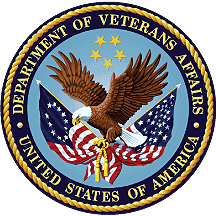 Volume 2 - ReportsDecember 2023Department of Veterans AffairsOffice of Information and Technology (OIT) Revision HistoryNOTE: The revision history cycle begins once changes or enhancements are requested after the document has been baselined.Table of Contents1.	Introduction	11.1.	Purpose	11.2.	Document Orientation	11.2.1.	Organization of the Manual	11.2.2.	Assumptions	11.2.3.	Disclaimers	21.2.3.1.	Software Disclaimer	21.2.3.2.	Documentation Disclaimer	21.2.4.	Documentation Conventions	21.3.	Enterprise Service Desk and Organizational Contacts	22.	Accessing the VHIC Application	32.1.	Browser	32.1.1.	Browser Incompatibility Issue	32.2.	System Menu	32.3.	Proper Navigation of the VHIC Application	32.4.	Roles within VHIC	42.4.1.	VHIC Administrator	52.4.2.	VHIC Associate and Supervisor	52.4.3.	VHIC Auditor and Read-Only User	63.	VHIC Reporting	63.1.	Veteran Detail Report (Direct Search)	113.2.	Card Request Totals Report	163.3.	Card Status Report	203.3.1.	MPI (Master Person Index) Status Option	213.3.2.	Card Status Option	253.3.3.	Print Release Status Option	283.4.	Multiple Card Requests Report	333.5.	Card History Report	363.6.	Card Replacement Report	403.7.	Card Expiration Report	463.8.	Card Request Progress Report	503.9.	Card Swipe/Scan Report	533.10.	Card On Hold Report	563.11.	Card Destruction Report	613.12.	Print Services – Processing Report	703.13.	Print Services – Batch Error Report	733.13.1.	Sent Not Acknowledged	743.13.2.	Acknowledged Not Confirmed	773.13.3.	Pending Not Sent	793.14.	Auditing Report	833.15.	Card Requests Report	843.16.	No EDIPI Report	893.17.	Self-Service Card Request Reports	933.17.1.	Self-Service Activity Report	943.17.2.	Self-Service Audit Log	963.17.3.	Self-Service Manual Review Activity Report	993.17.4.	Self-Service Expiring Requests Report	1023.17.5.	Self-Service Review Status Report	1043.17.6.	Self-Service Requests Awaiting Review	1064.	Troubleshooting	108Table of FiguresFigure 1: VHIC Navigation Buttons	3Figure 2: VHIC Administrator	4Figure 3: VHIC Associate and VHIC Supervisor menu	4Figure 4: VHIC Auditor and VHIC Read-Only User menu	4Figure 5:  VHIC Administrator	5Figure 6. VHIC Associate and VHIC Supervisor Home screen	6Figure 7: VHIC Auditor and VHIC Read-Only User Home screen	6Figure 8: Report Tabular Structure for the Administrator, Technical Administrator Tier 3, and the Auditor	8Figure 9: Report Tabular Structure for the Supervisor	9Figure 10: Report Tabular Structure for the Associate	10Figure 11: Report Tabular Structure for the Read-Only user	11Figure 12: Veteran Report Query Fields	12Figure 13: Veteran Report Search Results	12Figure 14: Card ID Error Message	13Figure 15: VHIC Veteran Detail Report	14Figure 16: Veteran Detail Report with Preferred Name Listed.	15Figure 17: Card Number and Person ID links on Veteran Detail report	15Figure 18: Card Request Totals Report query screen as seen by Administrators	16Figure 19: VHIC Card Request National Report	17Figure 20: Card Request Total PDF Creation	17Figure 21: VHIC Card Request Total Create XLS	18Figure 22: VHIC Card Request Totals Spreadsheet	18Figure 23: Card Request Totals Report by VISN	19Figure 24: VHIC Card Request Totals report – VISN	19Figure 25: Card Status Report query screen as seen by Administrator	20Figure 26: Card Status Report MPI Status drop-down options displayed	21Figure 27: MPI Status Report PDF Generated	22Figure 28: VHIC MPI Status National Summary Report – Active	22Figure 29: VHIC MPI Status VISN Summary Report – Active	23Figure 30: VHIC MPI Status Facility Summary Report – Active	23Figure 31: VHIC MPI Status Facility Detail Report – Active	24Figure 32: Veteran Detail Report from Link	24Figure 33: VHIC MPI Status Facility Detail Report Exported to XLS	25Figure 34: VHIC MPI Status Facility Detail Report Spreadsheet	25Figure 35: Card Status Report query screen with Card Status drop-down menu options displayed	26Figure 36: VHIC Card Status National Summary Report – Requested	27Figure 37: VHIC Card Status VISN Summary Report – Requested	27Figure 38: VHIC Card Status Facility Summary Report – Requested	28Figure 39: VHIC Card Status Facility Detail Report – Requested	28Figure 40: Card Status Report : Print Release Status drop-down menu options displayed	29Figure 41: Print Release Status Report PDF Generated	29Figure 42: VHIC Print Status National Summary Report – Mailed	30Figure 43: VHIC Print Release Status Summary Report - VISN – Mailed	31Figure 44: VHIC Print Status Detail Report - Facility – Mailed	31Figure 45: Print Release Status Report XLS Generated	32Figure 46: Print Release Status Report Spreadsheet	32Figure 47: Multiple Card Requests Report query screen – Administrator	34Figure 48: VHIC National Summary Report for Number of Cards Requested	34Figure 49: VHIC VISN Summary Report for Number of Cards Requested	35Figure 50: VHIC Facility Summary Report for Number of Cards Requested	35Figure 51: VHIC Facility Detail Report for Number of Cards Requested	36Figure 52: Card History Report query screen as seen by Administrators and Auditors	36Figure 53: VHIC Card History by Card ID Report	37Figure 54: Card History by Person ID Report	38Figure 55: Card History Report Status History	40Figure 56: VHIC Card Replacement Report query screen seen by Administrators	41Figure 57: Card Replacement Report PDF Generated	41Figure 58: VHIC Card Replacement Summary Report – National	42Figure 59: VHIC Card Replacement VISN Summary Report	42Figure 60: VHIC Card Replacement Facility Report – Summary	43Figure 61: No Matching Data Message	43Figure 62: VHIC Card Replacement Facility Sub Reason Report – Summary	44Figure 63: VHIC Card Replacement Facility Sub Reason Detail report	44Figure 64: VHIC Card Replacement XLS Generated	45Figure 65: VHIC Card Replacement Details Spreadsheet	45Figure 66: Card Expiration Report query screen Administrator View	46Figure 67: VHIC Card Expiration Report PDF Generated	47Figure 68: VHIC Card Expiration National Summary Report	47Figure 69: VHIC Card Expiration VISN Summary Report	48Figure 70: VHIC Card Expiration Facility Summary Report	48Figure 71: VHIC Card Expiration Facility Detail Report	49Figure 72: VHIC Card Expiration Report XLS Generated	49Figure 73: VHIC Card Expiration Report Spreadsheet	50Figure 74: Card Request Progress Report query screen - Administrators	51Figure 75: VHIC Card Request Progress National Summary Report	51Figure 76: VHIC Card Request Progress VISN Summary Report	52Figure 77: VHIC Card Request Progress Facility Summary Report	52Figure 78: VHIC Card Request Progress Facility Detail Report	53Figure 79: VHIC Card Swipe/Scan Report query screen - Administrators and Auditors	53Figure 80: VHIC Swipe Scan Report results	54Figure 81: Create Swipe Scan PDF	54Figure 82: VHIC Swipe Scan Report results PDF	55Figure 83: Card Swipe/Scan Report	55Figure 84: On Hold Status Report query screen – Administrator	56Figure 85: On Hold Status Report Generate PDF	57Figure 86: VHIC On Hold Card Status National Summary Report	57Figure 87: VHIC On Hold Card Status VISN Summary Report	58Figure 88: VHIC On Hold Card Status Facility Summary Report	58Figure 89: VHIC On Hold Card Status Facility Detail Report	59Figure 90: VHIC Veteran Detail Report	59Figure 91: VHIC Card History by Card ID	60Figure 92: VHIC On Hold Card Status Report XLS Generated	60Figure 93: VHIC On Hold Card Status Report Detailed Spreadsheet	61Figure 94: Card Destruction Report Pending Destruction – Administrator View	62Figure 95: Card Destruction Report Pending Destruction PDF Generated	62Figure 96: Card Destruction Report – Pending Destruction – Last Name Hyperlink	63Figure 97: Veteran Detail Report	63Figure 98: Card Destruction Report – Pending Destruction – Card ID  Hyperlink	64Figure 99: VHIC Card History by Card ID Report	64Figure 100: Card Destruction Pending Report XLS Generated	65Figure 101: Card Destruction Pending Report Spreadsheet	65Figure 102: Card Destruction Destroyed Report Query	66Figure 103: Card Destruction Destroyed Report PDF Generated	66Figure 104: Card Destruction Destroyed Report XLS Generated	67Figure 105: Card Destroyed Report Spreadsheet	67Figure 106: VHIC Card Destroyed Report	68Figure 107: Veteran Detail Report	68Figure 108: VHIC Card Destruction Report - Destroyed - Card ID Hyperlink	69Figure 109: VHIC Card History by Card ID Report	69Figure 110: VHIC Print Services Processing Status Summary Report as seen by Administrators	70Figure 111: VHIC Print Services Processing Status Summary Report	71Figure 112: VHIC Print Services Processing Status VISN Summary Report	71Figure 113: VHIC Print Services Processing Status Facility Summary Report	72Figure 114: VHIC Print Services Processing Status Facility Detail Report	72Figure 115: Print Services – Print Error Status Report query screen – Administrator View	74Figure 116: VHIC Print Error Status Facility Summary Report – Sent Not Acknowledged	75Figure 117: VHIC Print Error Status National Summary Report – Sent Not Acknowledged	75Figure 118: VHIC Print Error Status VISN Summary Report – Sent Not Acknowledged	76Figure 119: VHIC Print Error Status Facility Summary Report – Sent Not Acknowledged	76Figure 120: VHIC Batch File Processing Error Status Detail Report - Not Acknowledged	77Figure 121: VHIC Print Error Status Facility Detail Report – Acknowledged Not Confirmed	77Figure 122: VHIC Print Error Status National Summary Report – Acknowledged Not Confirmed	78Figure 123: VHIC Print Error Status VISN Summary Report – Acknowledged Not Confirmed	78Figure 124: VHIC Print Error Status Facility Detail Report – Acknowledged Not Confirmed	79Figure 125: VHIC Print Error Status Facility Detail Report – Acknowledged Not Confirmed	79Figure 126: VHIC Print Error Status National Summary Report – Pending Not Sent	80Figure 127: VHIC Print Error Status National Summary Report – Pending Not Sent	80Figure 128: VHIC Print Error Status VISN Summary Report – Pending Not Sent	81Figure 129: VHIC Batch File Processing Error Status Summary Report – Facility	82Figure 130: VHIC Print Error Status Facility Detail Report – Pending Not Sent	83Figure 131: Audit Report query screen – Administrators and Auditors	83Figure 132: VHIC Auditing Report	83Figure 133: Card Requests query screen – Administrators and Auditors Only	84Figure 134: VHIC Card Requests by User Summary Report – National	86Figure 135: VHIC Card Requests by User VISN Summary Report	86Figure 136: VHIC Card Requests by User Facility Summary Report	87Figure 137: VHIC Card Requests by User Detail Report – Last Name Hyperlink	87Figure 138: Veteran Detail Report	88Figure 139: VHIC Card Requests by User Detail Report – Card ID Hyperlink	88Figure 140: VHIC Card History by Card ID Report	89Figure 141: VHIC Cards Printed No EDIPI Report Query Screen	90Figure 142: VHIC Cards Printed No EDIPI National Summary Report Results	90Figure 143: VHIC Cards Printed No EDIPI VISN Summary Report	91Figure 144: VHIC Cards Printed No EDIPI Facility Summary Report	92Figure 145: VHIC Cards Printed No EDIPI VISN Facility Detail Report	92Figure 146: VHIC Card History by Card ID Report screen	93Figure 147: VHIC Card History by Person ID Report screen	93Figure 148. Self-Service Activity Summary Report	94Figure 149. VHIC Self-Service Activity Summary Report	95Figure 150. VHIC Self-Service Activity Detail Report	95Figure 151. VHIC Card History by Card ID Report	96Figure 152. Self-Service Audit Log Field Entry	97Figure 153. Self-Service Audit Log Results	97Figure 154. Status Messages and HTTP Responses Highlighted	98Figure 155. Self-Service Audit Log No Match Message	98Figure 156. VHIC Self-Service Requests National Summary Report	99Figure 157. VHIC Self-Service Requests National Summary Report Results	100Figure 158. VHIC Self-Service Requests VISN Summary Report Results	100Figure 159. Self-Service Facility Summary Report Results	101Figure 160. Self-Service Facility Detail Report	101Figure 161. Figure Self-Service Facility Report Exported to .PDF	102Figure 162. VHIC Self-Service Requests Expiring Report	103Figure 163. VHIC Self-Service Requests Expiring Report Results	103Figure 164. VHIC Self-Service Requests Expiring Report Exported Spreadsheet	104Figure 165. Self-Service Review Status Report	105Figure 166. Self-Service Review Status Report Results	105Figure 167. Self-Service Review Status Report Results Exported to Spreadsheet	106Figure 168. Self-Service Requests Awaiting Review By VISN Report Page	107Figure 169. Self-Service Requests Awaiting Review By VISN Report Results	107Figure 170. Self-Service Requests Awaiting Review By VISN Report Exported	108Table of TablesTable 1: Enterprise Service Desk Contact Information	2Table 2: Veteran Report at a Glance	11Table 3: Card Request Totals Report at a Glance	16Table 4: Card Status Report at a Glance	20Table 5: Multiple Request Report at a Glance	33Table 6: Card History Report at a Glance	36Table 7: Card Replacement Report at a Glance	40Table 8: Card Expiration Report at a Glance	46Table 9: Card Request Progress Report at a Glance	50Table 10: Card Swipe/Scan Report at a Glance	53Table 11: On Hold Status Report at a Glance	56Table 12: Card Destruction Report at a Glance	61Table 13: Batch Summary Report at a Glance	70Table 14: Batch Error Report at a Glance	73Table 15: Audit Report at a Glance	83Table 16: Card Request Report at a Glance	84Table 17. VHIC Cards Printed No EDIPI Report at a Glance	89Table 18. Self-Service Activity Report at a Glance	94Table 19. Self-Service Audit Log at a Glance	96Table 20. Self-Service Manual Activity Report at a Glance	99Table 21. Self-Service Expiring Requests Report	102Table 22. Self-Service Review Status Report	104Table 23. Self-Service Requests Awaiting Review By VISN Report	106IntroductionPurposeThe purpose of this User Guide is to provide general system information, as well accessibility and user roles with the VHIC application and the reporting capability of the different roles and access levels.Document OrientationOrganization of the ManualThis User Guide is divided into sections to allow you to quickly obtain the information you need.The first section will provide an overview of what the various user roles and their accessibility within the VHIC application. Available reports and report details will vary depending on role and access level.The next section will provide information on the different reports available to VHIC Associates and the types of metrics that can be obtained. There are five tabs for each of the reports that can be generated:Veteran – direct report to search for a VeteranCard – includes Request Totals, Status, Multiple Requests, History, Replacement, Expiration, Request Progress, Swipe/Scan, and On HoldPrint Services – includes Processing, No Member ID, and ErrorAuditing – provides information on all User’s activity in the systemSelf Service – provides information on requests submitted thru VHIC Self Service portal by the veteranReports can be exported in PDF and/or XLS formats, and there are a variety of search criteria available for each report. AssumptionsThis guide was written with the following assumed experience/skills of the audience:User has basic knowledge of the operating system (such as the use of commands, menu options, and navigation tools).User has been provided the appropriate active roles, menus, and security keys required for the VHIC application.User is using Google Chrome or Microsoft Edge to do their job of either Creating VHIC Card Requests, Running Reports, or Deactivating VHICs depending on user roles.User has validated access to the VHIC application.User has completed any prerequisite training.DisclaimersSoftware DisclaimerThis software was developed at the Department of Veterans Affairs (VA) by employees of the Federal Government in the course of their official duties. Pursuant to title 17 Section 105 of the United States Code this software is not subject to copyright protection and is in the public domain. VA assumes no responsibility whatsoever for its use by other parties, and makes no guarantees, expressed or implied, about its quality, reliability, or any other characteristic. We would appreciate acknowledgement if the software is used. This software can be redistributed and/or modified freely provided that any derivative works bear some notice that they are derived from it, and any modified versions bear some notice that they have been modified.Documentation DisclaimerThe appearance of external hyperlink references in this manual does not constitute endorsement by the Department of Veterans Affairs (VA) of this Web site or the information, products, or services contained therein. The VA does not exercise any editorial control over the information you may find at these locations. Such links are provided and are consistent with the stated purpose of the VA.Documentation ConventionsThis manual uses several methods to highlight different aspects of the material.Descriptive text is presented in a proportional font (as represented by this font).“Screenshots” of computer online displays (i.e., character-based screen captures/dialogs) and are shown in a non-proportional font and enclosed within a box. Also included are Graphical User Interface (GUI) Microsoft Windows images (i.e., dialogs or forms).User's responses to online prompts (e.g., manual entry, taps, clicks, etc.) will be [boldface] type and enclosed in brackets.Enterprise Service Desk and Organizational ContactsThe support contact information documented herein are intended to restore normal service operation as quickly as possible and minimize the adverse impact on business operations, ensuring that the best possible levels of service quality and availability are maintained.The following table lists the contact information needed by site users for troubleshooting purposes. Support contacts are listed by description of the incident escalation and contact information (phone number and options to select).Table 1: Enterprise Service Desk Contact InformationAccessing the VHIC ApplicationBrowserVHIC is a web-based application which users will access via a web browser. The recommended browser is Google Chrome or Microsoft Edge. The VHIC URL is REDACTED and is case sensitive – it must be entered exactly as shown. After successfully logging in to the VHIC application, users should bookmark this site for easy access in the future.Browser Incompatibility IssueIn some instances, users may experience image misplacement or misalignment. This is most likely due to the current browser compatibility settings. You will want to ensure that the browser is not set to Compatibility View. This process is explained in the Veteran Health Identification Card User Guide - Volume 4 - Troubleshooting document.System MenuDepending on the VHIC users’ role, they will be presented different Home screens upon logging to the VHIC application.Proper Navigation of the VHIC ApplicationThe correct way to navigate through the VHIC application is to use the [Back] and [Next] buttons that are located at the bottom of each screen instead of using the Browser’s built in Back button. Please do NOT use the [Back] button at the top of your browser window to navigate back to a previous screen; this will cause errors to occur.Figure 1: VHIC Navigation Buttons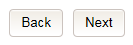 The VHIC user can also navigate to the different features within the VHIC application by clicking on one of the navigation links located in the header near the top left of the screen. The user’s assigned role will determine which links are available as seen below. To see the full home screens for each user role, refer to REDACTEDFigure 2: VHIC Administrator 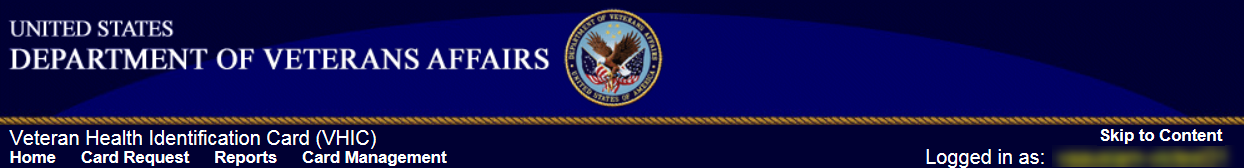 Figure 3: VHIC Associate and VHIC Supervisor menu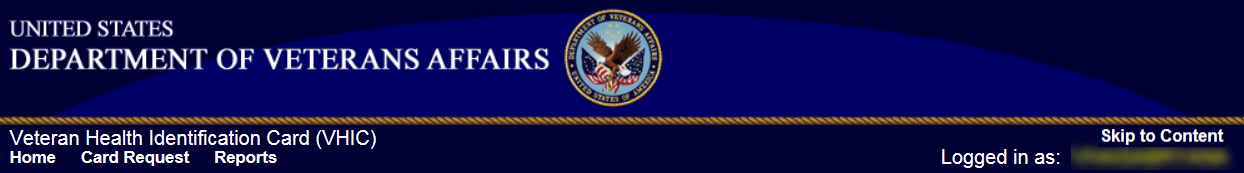 Figure 4: VHIC Auditor and VHIC Read-Only User menu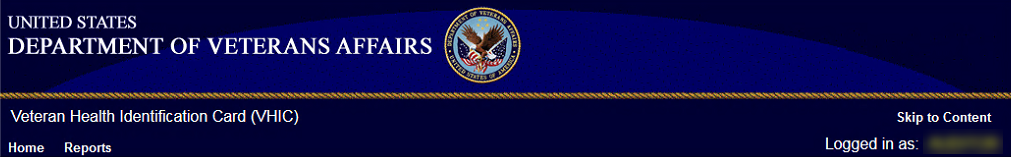 NOTE: The [Skip To Content] link is a Section 508 compliance feature that skips repetitive navigation links so that page content can be quickly accessed.Roles within VHICThe VHIC application is built to accommodate a specific set of pre-established user roles. During the provisioning process, the VHIC user will have a role assigned to them, which will determine what aspects of the VHIC application are available to them. The following breaks down the specific roles and the areas of access that accompany each role.If, while utilizing the VHIC application, a user finds they do not have access to items they feel they should have access to or find that they have access to items they should not, based on the definitions listed below, the VHIC user should report this information to their VHIC Supervisor. The VHIC Supervisor should then verify that the proper role has been assigned.For a detailed list of Roles and corresponding Access levels please refer to the VHIC Roles and Access document.VHIC Administrator The VHIC Administrator will be presented with three menu options: Card Requests, Reports and Card Management. They can navigate to each of these application modules by either clicking on one of the links located in the header at the top left of the screen or by clicking on one of the icon buttons in the middle of the screen.Figure 5:  VHIC Administrator 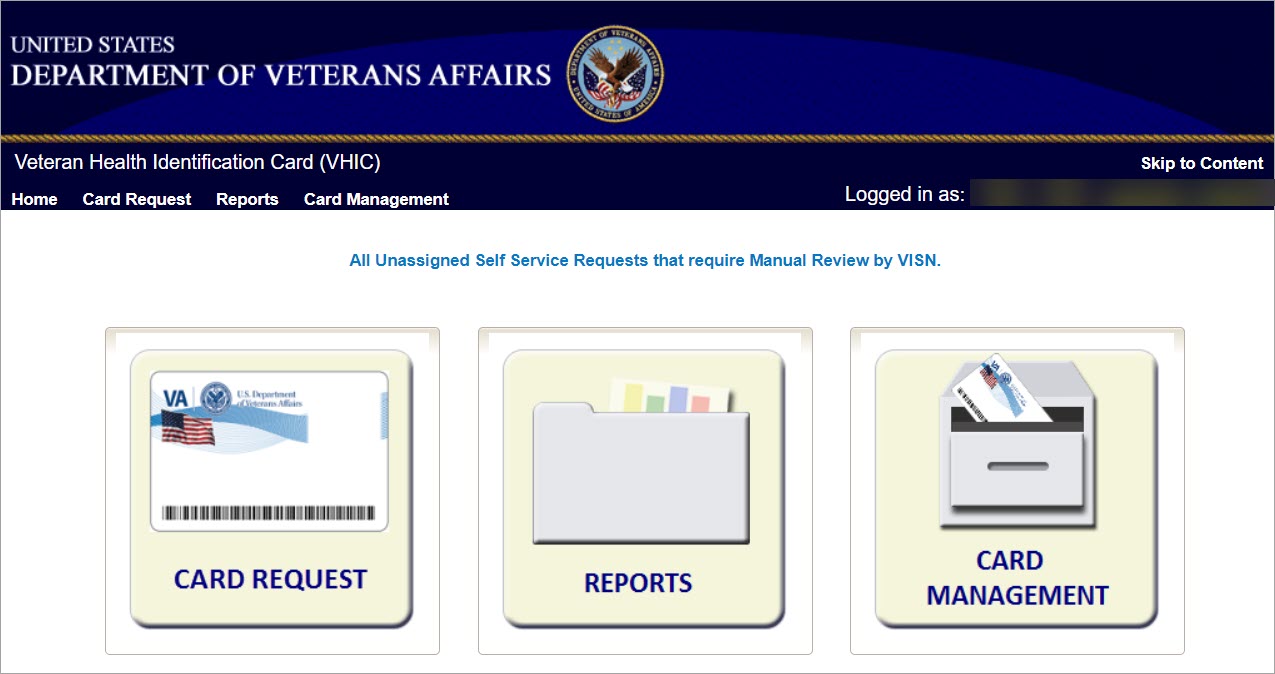 VHIC Associate and SupervisorThe VHIC Associate and VHIC Supervisor users will be presented with two menu options: Card Requests and Reports. They can navigate to each of these application modules by either clicking on one of the links located in the header at the top left of the screen or by clicking on one of the icon buttons in the middle of the screen.Figure 6. VHIC Associate and VHIC Supervisor Home screen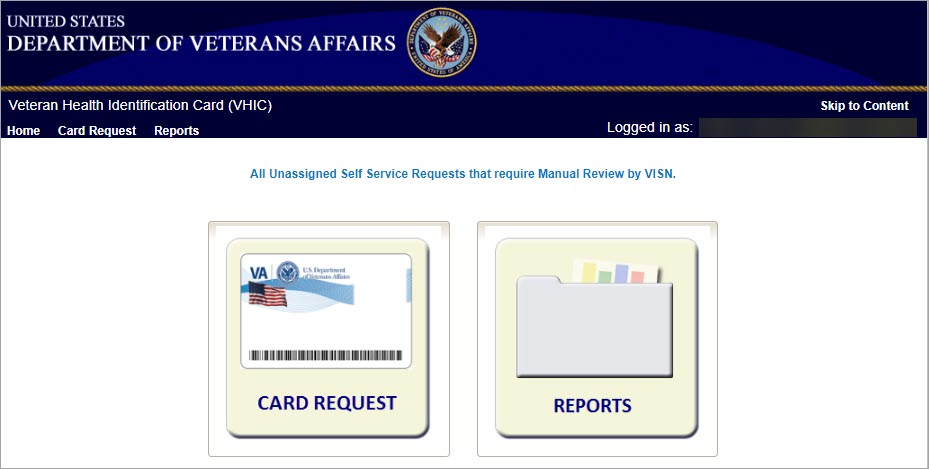 VHIC Auditor and Read-Only UserThe VHIC Auditor and VHIC Read-Only users will be presented with the Reports menu option. They can navigate to Reports by clicking on the icon button in the middle of the screen.Figure 7: VHIC Auditor and VHIC Read-Only User Home screen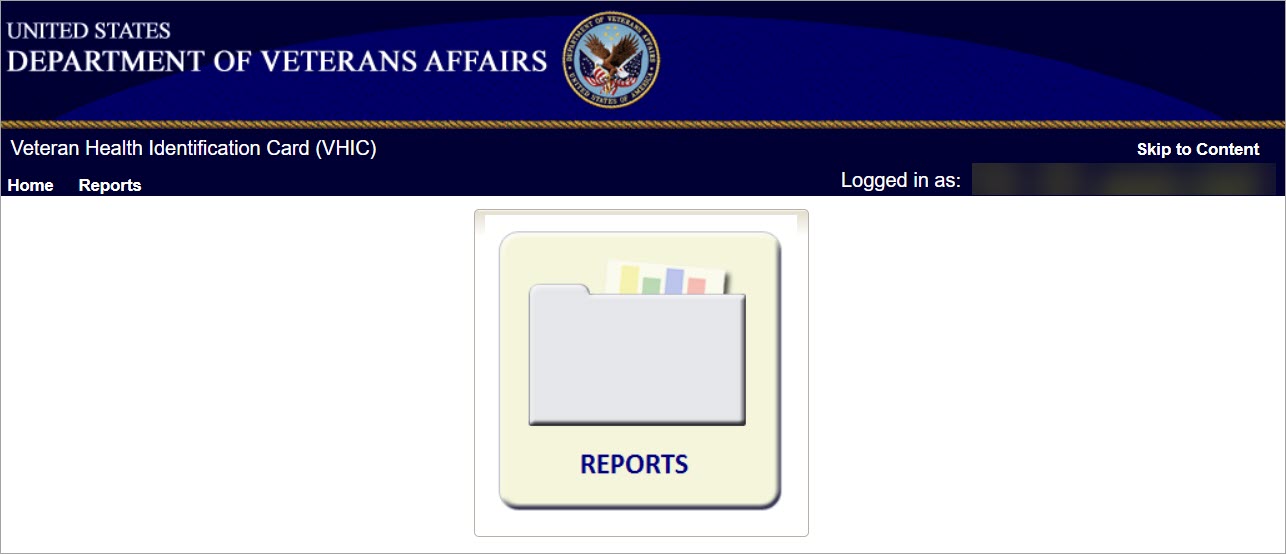 VHIC ReportingThe VHIC application offers a variety of reporting options divided into five main reporting tabs. Certain tabs may contain sub-tabs. Not all VHIC user roles have access to all reports, or all of the available functionality of certain reports (i.e., national option or multi-select option).The National search option returns results, which includes every available VISN and Facility. This option, triggered by selecting the National checkbox, is only available to those user roles with authorization to use this feature. Since the results returned consist of all VISNs/Facilities, checking the National checkbox removes any available VISN and/or Facility options.The ability to Multi-select is available on certain reports that have VISN and/or Facility selection criteria and is available to Administrators, and Tech Admin (Tier 3) roles. This feature works by holding down the [Control] button (Ctrl) on the keyboard and single clicking on each desired list items.Most reports give the user the option to select either [Report], [Create PDF], or [Create XLS] once they have entered their search criteria. Clicking the [Report] button will generate the query results in a new tab. This allows the user to return to the original query tab in order to modify their search criteria if needed. Keep in mind, while date ranges may be generous, results are limited to 3000 lines.The user selects the desired reporting option by clicking on the appropriate tab or sub-tab. A tab highlighted in blue, lets the user know which report they are viewing. Once they select a report, the user will need to provide certain search criteria based on the specific requirements of the report selected.Some reports contain Hyperlinks. Clicking the hyperlinks (indicated by blue font) allow the VHIC user to access more detailed information. For instance, if the user wants to keep the Summary Report for a VISN open while reviewing the Detail Report for a specific Facility, they can hold down the [Control] button (Ctrl) on the keyboard while clicking on the hyperlink for the Facility they wish to view. This opens the Facility Detail Report in another browser window allowing the user to view both reports and have the ability to select another Facility in which to view.NOTE: All report examples in this User Guide will be shown from the Administrator role view as it provides the most options. Other roles will see appropriate options and details as assigned to their workgroup.The following graphic represents the VHIC tabular report structure for the Administrator, Technical Administrator Tier 3, and the Auditor:Figure 8: Report Tabular Structure for the Administrator, Technical Administrator Tier 3, and the Auditor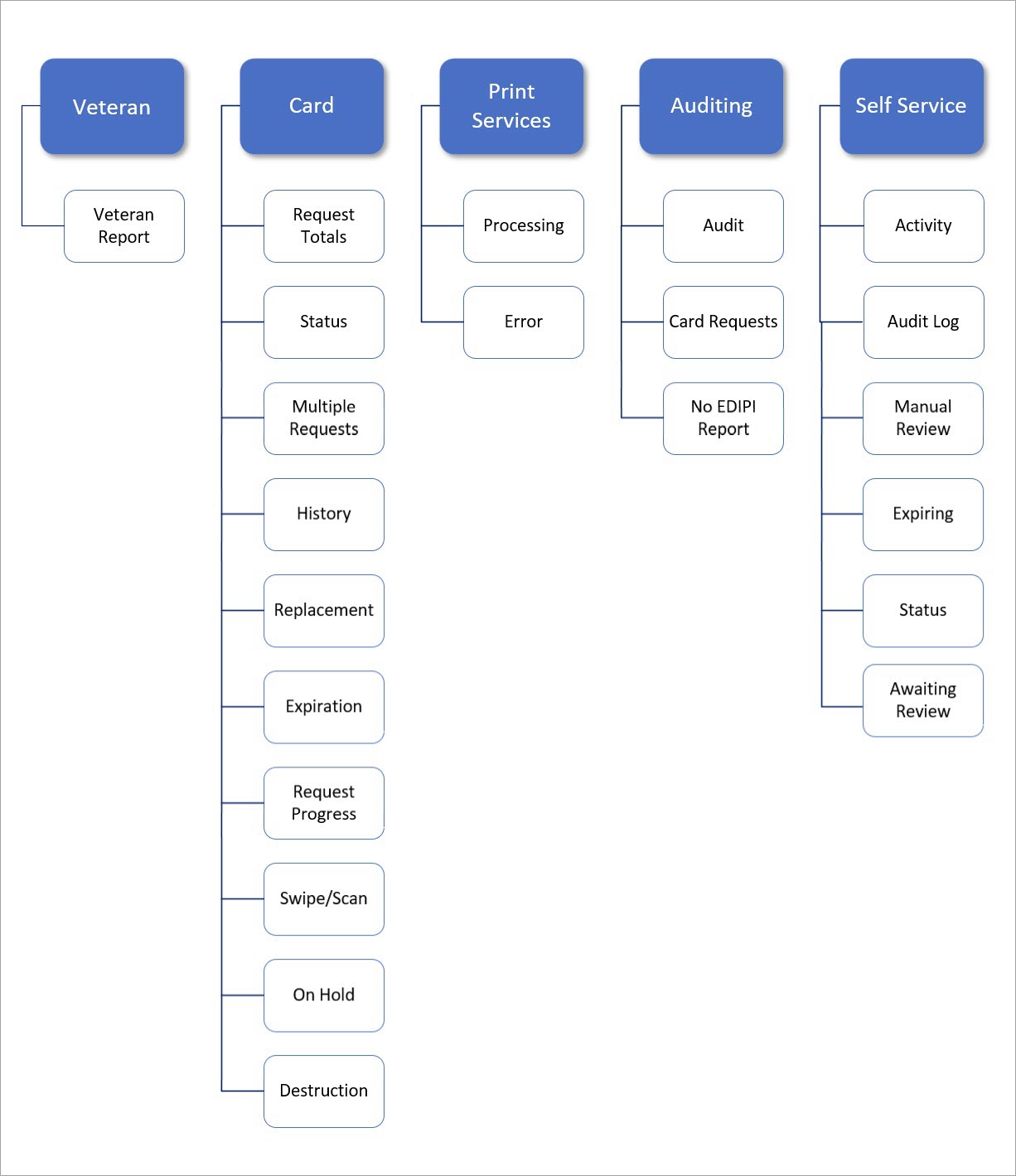 The following graphic represents the VHIC tabular report structure for the Supervisor user:Figure 9: Report Tabular Structure for the Supervisor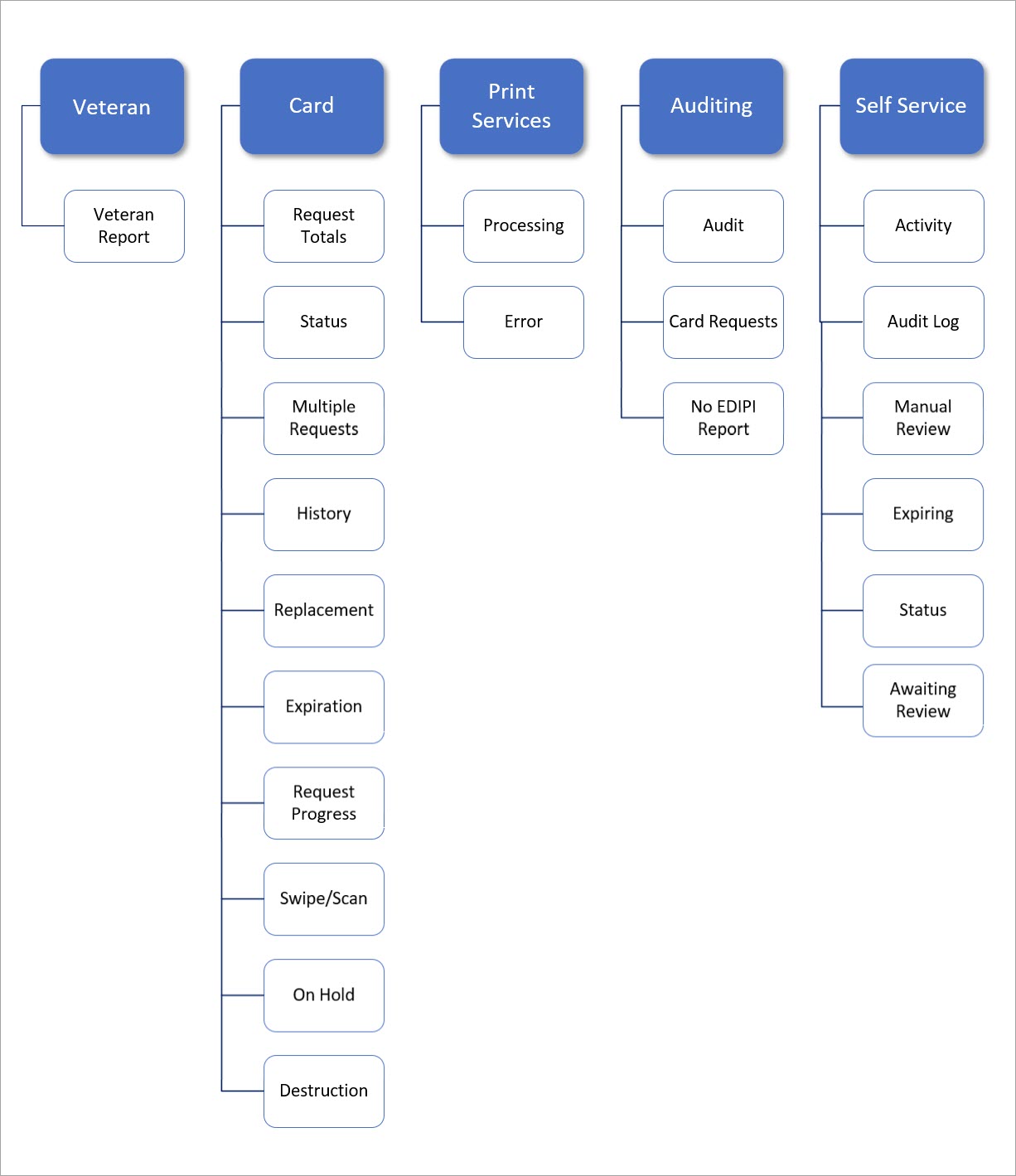 The following graphic represents the VHIC tabular report structure for the Associate user:Figure 10: Report Tabular Structure for the Associate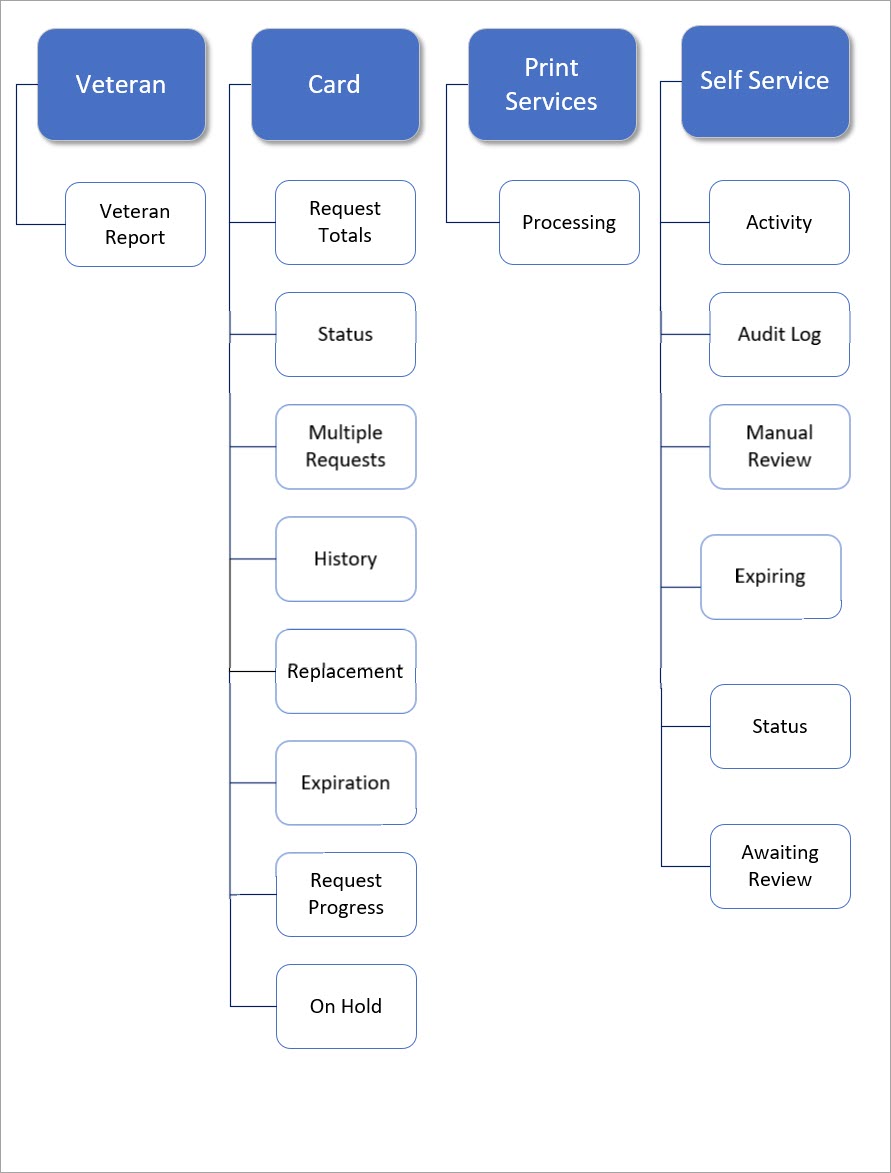 The following graphic represents the VHIC tabular report structure for the Read-Only user:Figure 11: Report Tabular Structure for the Read-Only user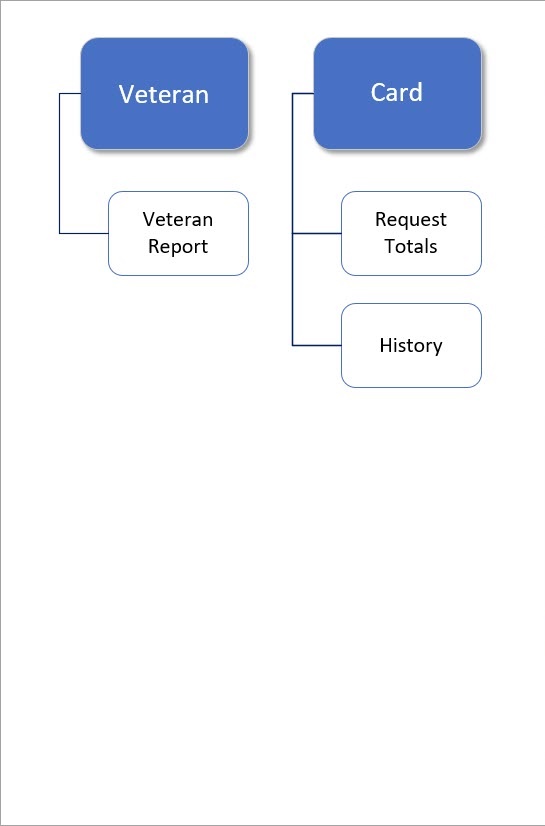 Veteran Detail Report (Direct Search)Table 2: Veteran Report at a GlanceThe Veteran Report (a.k.a. Direct Search or Veteran Detail Report) is the first report query screen presented to the VHIC user when accessing the reporting section of VHIC. This report provides a comprehensive overview of all of the information the VHIC application has on a particular Veteran, including their photo.Figure 12: Veteran Report Query Fields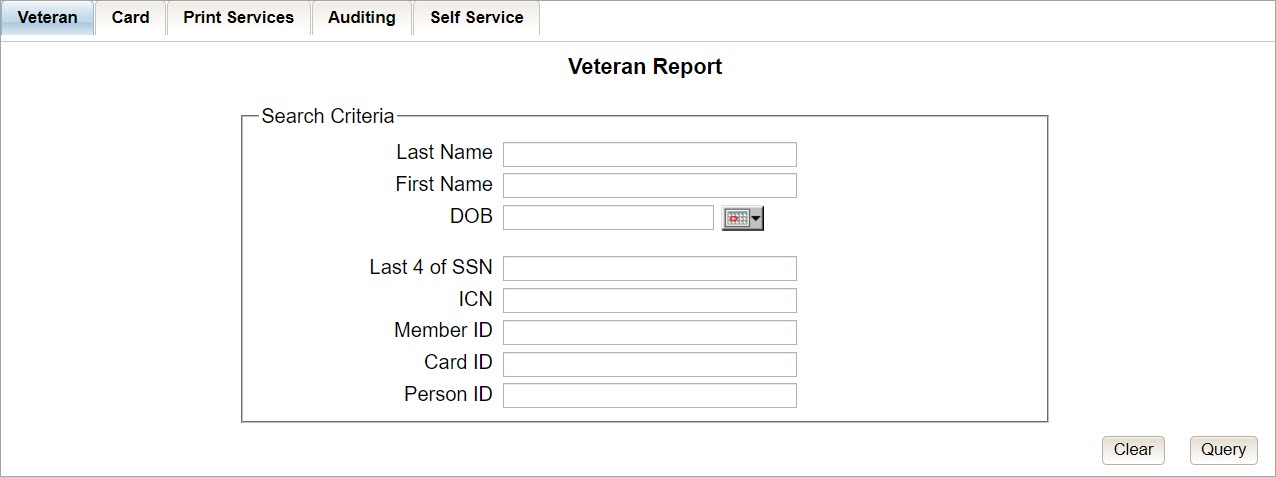 After entering the appropriate search traits and clicking the [Query] button, a screen will appear with a summary listing of potential matches.Figure 13: Veteran Report Search Results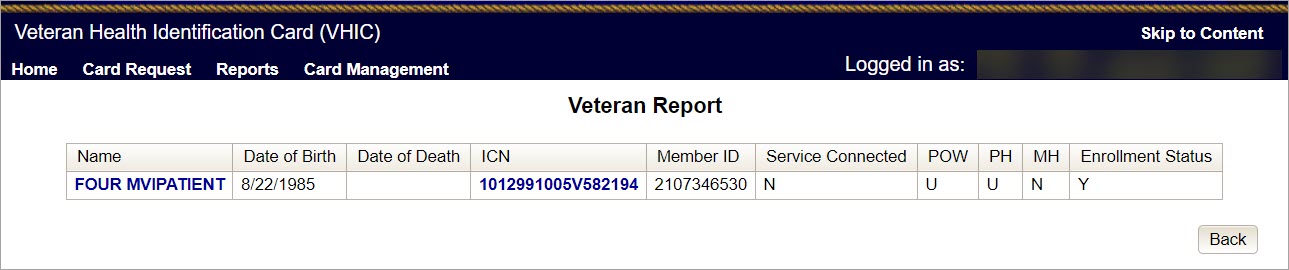 The query result displays a summary view of Veteran information consisting of:NameHyperlink to the Veteran Detail ReportDate of BirthDate of DeathICNHyperlink to the Veteran Detail ReportMember IDService ConnectedPOW – Prisoner of WarPH – Purple HeartMH – Medal of HonorEnrollment StatusNOTE: Entering an Invalid ICN, Card ID, or Veteran ID will result in an error message such as the one seen below. Examples of errors include: Invalid ICN. ICN must be 17 characters Invalid ICN. ICN must not contain special charactersInvalid ICN format. Please enter valid ICN format, 17 chars (10 digits + V + 6 digits)Veteran ID must be an integer valueCard ID: Please enter a valid number between 0 and 2147483647Figure 14: Card ID Error Message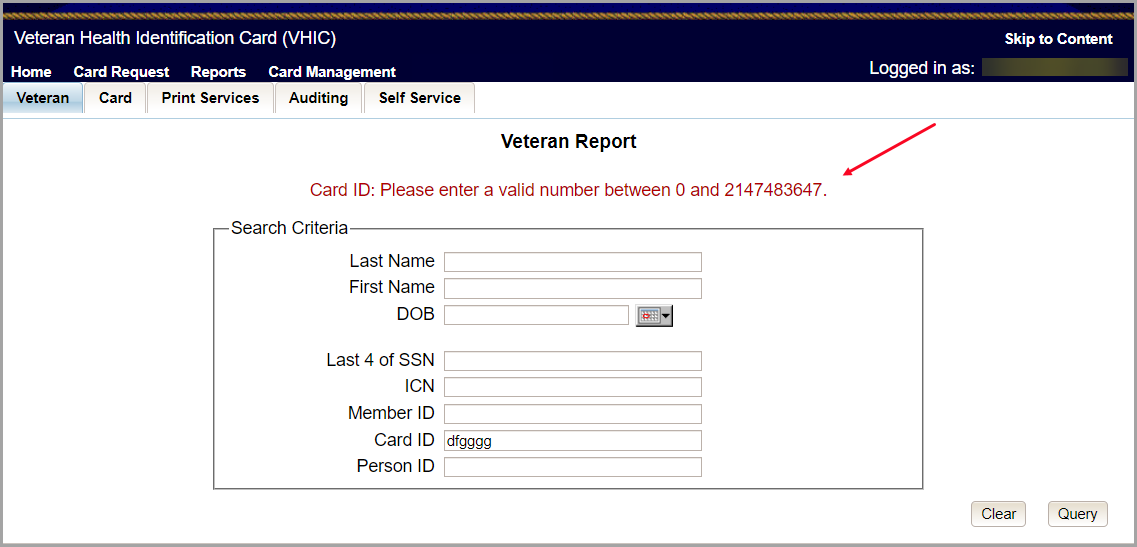 Clicking on the Veteran’s name, or on their ICN, displays a comprehensive level of this report, a.k.a. the VHIC Veteran Detail Report.Figure 15: VHIC Veteran Detail Report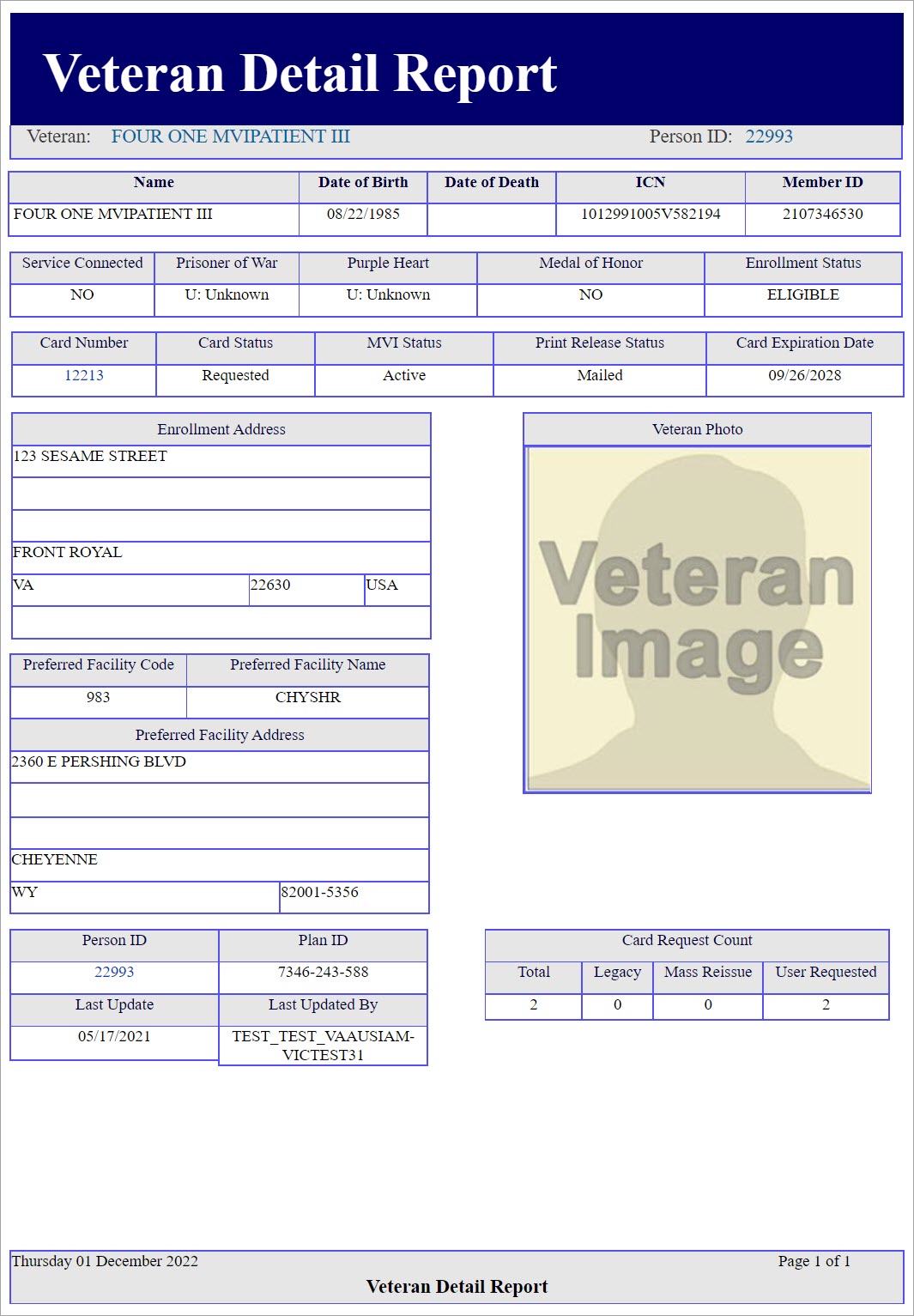 NOTE: If the Veteran has a Preferred Name registered in the system it will appear on the Veteran Detail Report within parenthesis where the Full Name appears as seen below. Figure 16: Veteran Detail Report with Preferred Name Listed.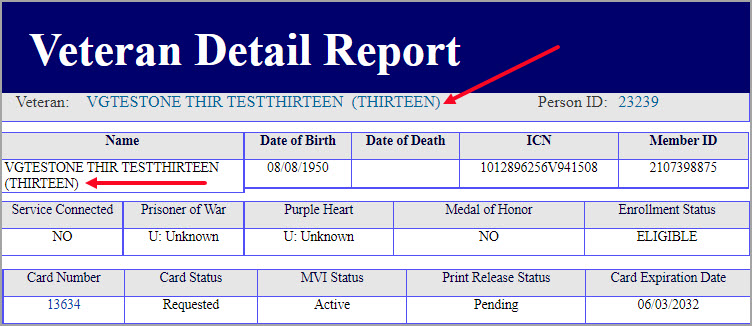 The VHIC Veteran Report contains a hyperlink in the Card Number and Person ID Number areas. Clicking these hyperlinks take the user to the VHIC Card History by Card ID report and VHIC Card History by Person ID Reports, respectively. This user guide covers Card History Reports in section. Figure 17: Card Number and Person ID links on Veteran Detail report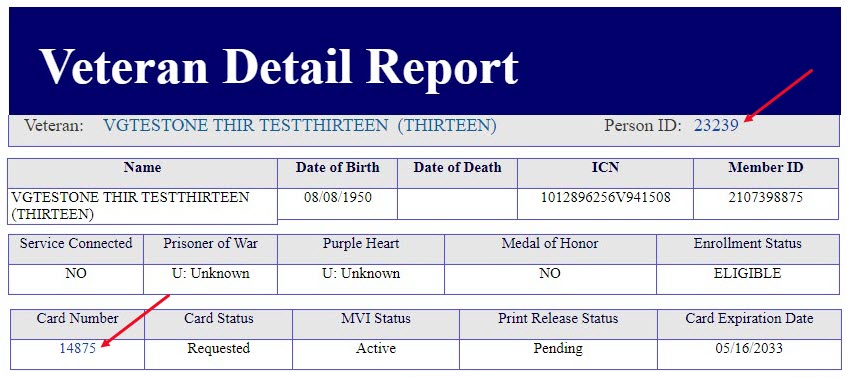 Card Request Totals ReportTable 3: Card Request Totals Report at a GlanceThe Card Request Totals Report gives the user exactly that – the total card requests by selected VISN and/or Facility, in a tabular format within a designated period of time. By default, the "End Date" is set to the current date and the "Start Date" is set to a month prior. The Selecting the National checkbox, if available, returns results for all VISNs and Facilities. Selecting either the [VISN] or the [Facility] radio button will update the list of available options accordingly. The Card Request Totals Report can be viewed by clicking the [Report] button or using the [Create PDF] button to generate a pdf of the results for Details can be viewed on an Excel Spreadsheet by selecting [Create XLS].Figure 18: Card Request Totals Report query screen as seen by Administrators 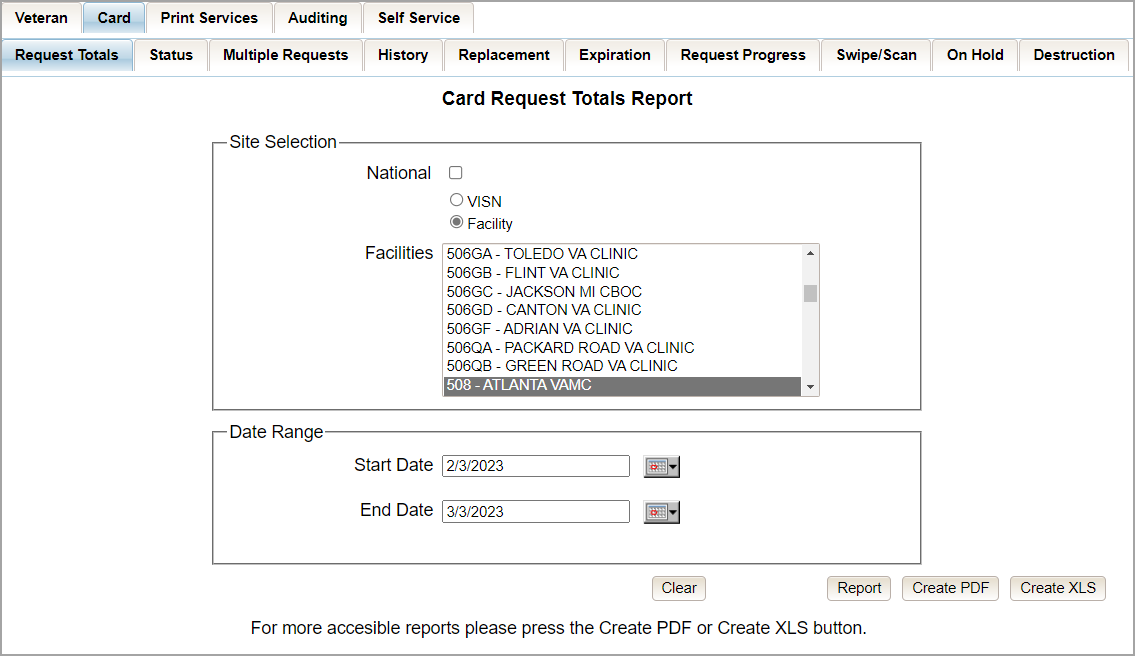 Figure 19: VHIC Card Request National Report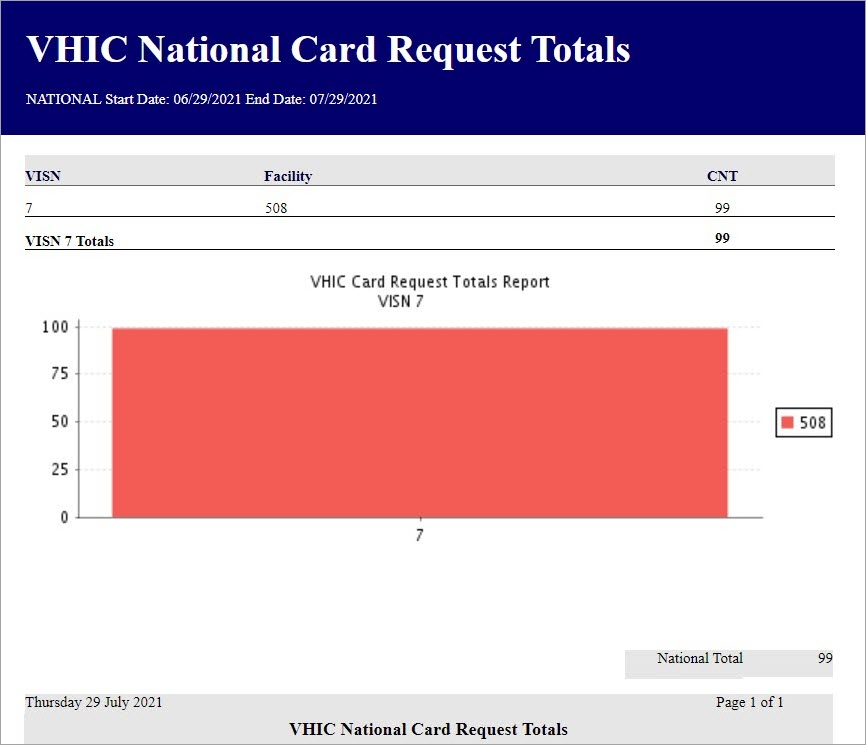 Figure 20: Card Request Total PDF Creation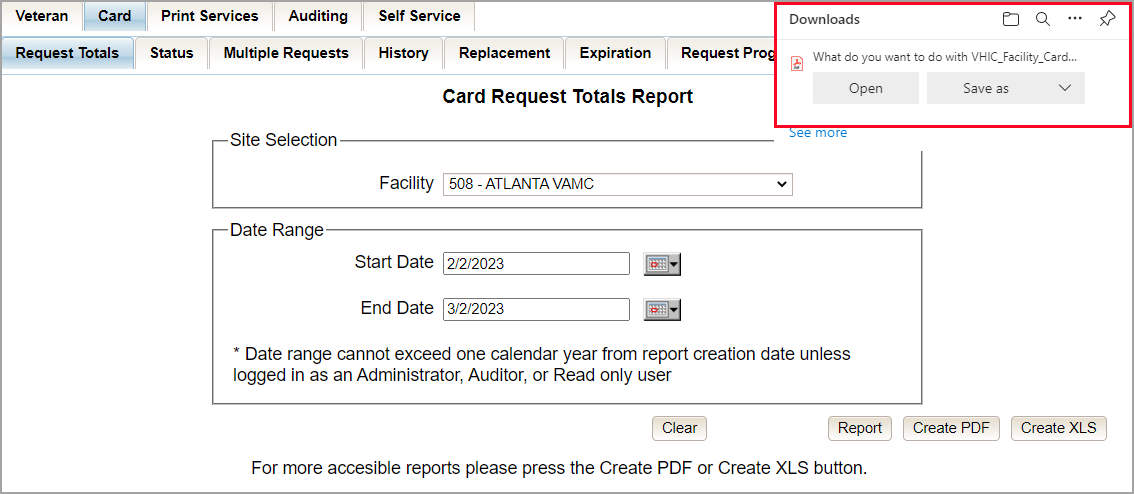 Selecting the [Create XLS] button will generate the report and export it to an Excel spreadsheet. The exported Excel spreadsheet contains the detailed data used to produce the report. An example can be found in Figure 22: VHIC Card Request Totals Spreadsheet.Figure 21: VHIC Card Request Total Create XLS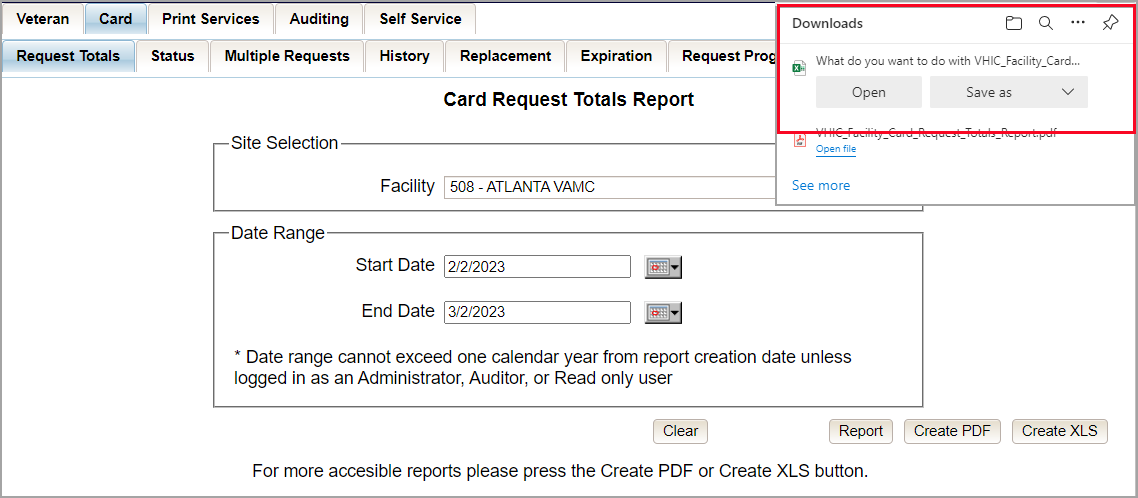 Figure 22: VHIC Card Request Totals Spreadsheet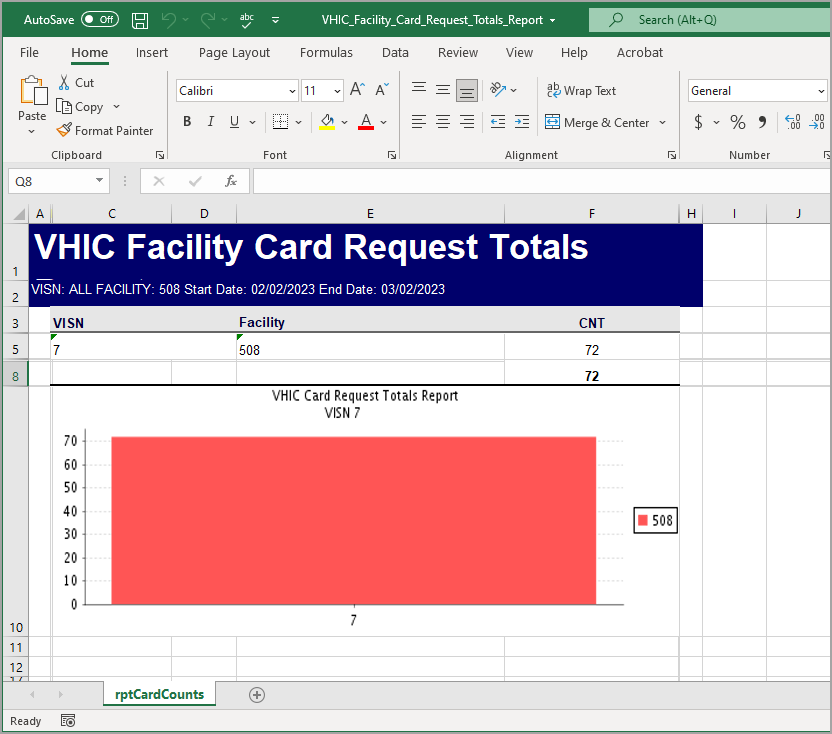 The Card Request Totals report does not contain links to move between Site Selection options. For example, in order to view VISN Card Request Totals after running the National Totals, the user will need to navigate back to the report screen and submit a new query. Figure 23: Card Request Totals Report by VISN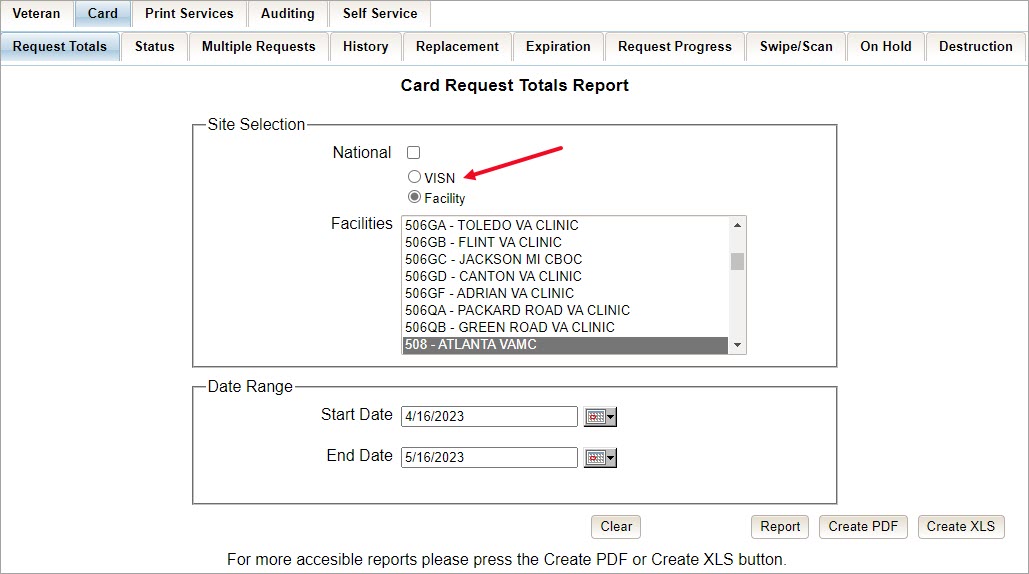 Figure 24: VHIC Card Request Totals report – VISN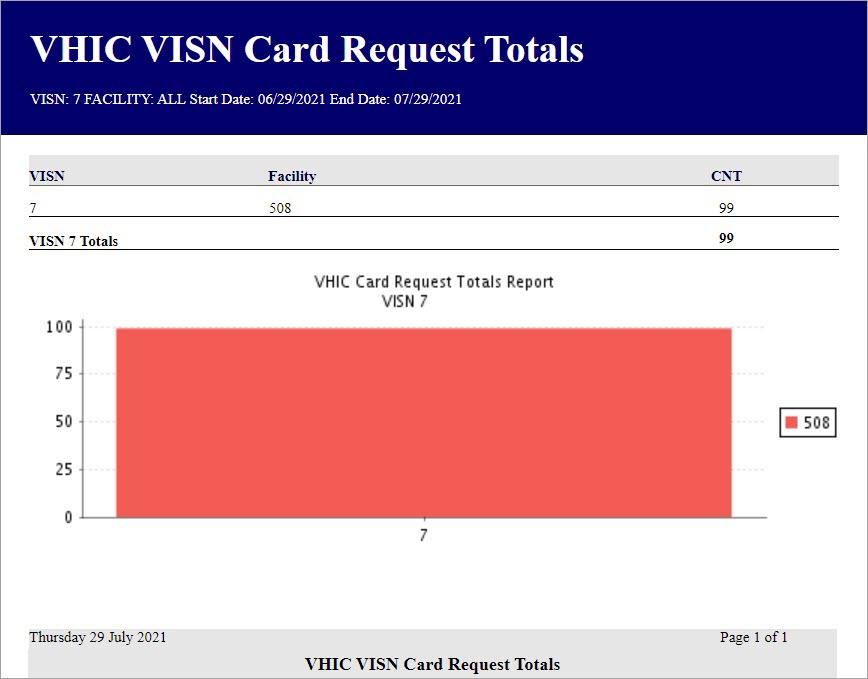 Card Status ReportTable 4: Card Status Report at a GlanceThe Card Status Report contains three unique categories: MPI Status, Card Status, and Print Release Status. This report has the usual search criteria options such as VISN or Facility, Start Date, and End Date. Along with those, the user must choose one of the three (3) options: MPI Status, Card Status, or Print Release Status. Each one of these options contains their own drop- down-list of items. The user must select one item from the corresponding list prior to running the desired report. The following sections list the options available for each status’ selection. As with all reports, access to report categories, statuses, and options will depend on the role and access level of the user.Figure 25: Card Status Report query screen as seen by Administrator 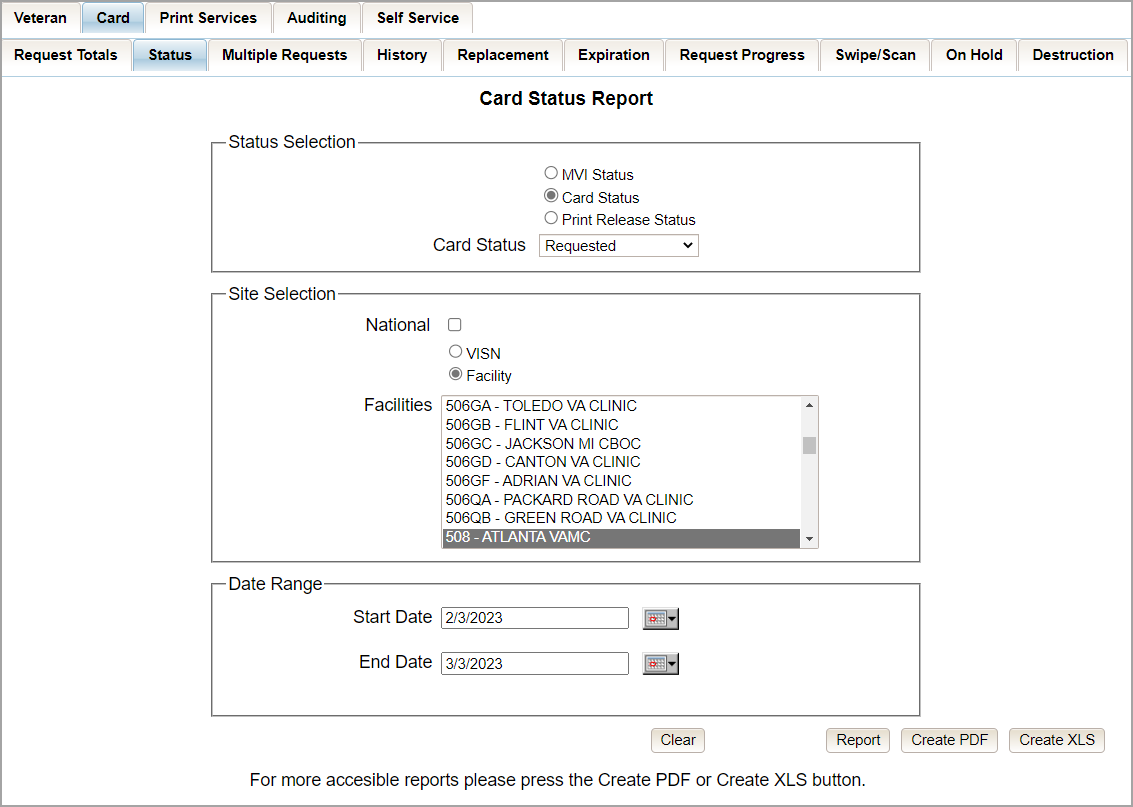 MPI (Master Person Index) Status OptionClicking the [MPI Status] radio button provides the following report options:Active*Not CorrelatedRejectedUnlinkedNOTE: The starred (*) item is the default for that status.Once the user selects one of the drop-down list options, chooses a site, and inputs a date range, they will click [Report]. Clicking [Report] will display the VHIC MPI Status Summary Report.Figure 26: Card Status Report MPI Status drop-down options displayed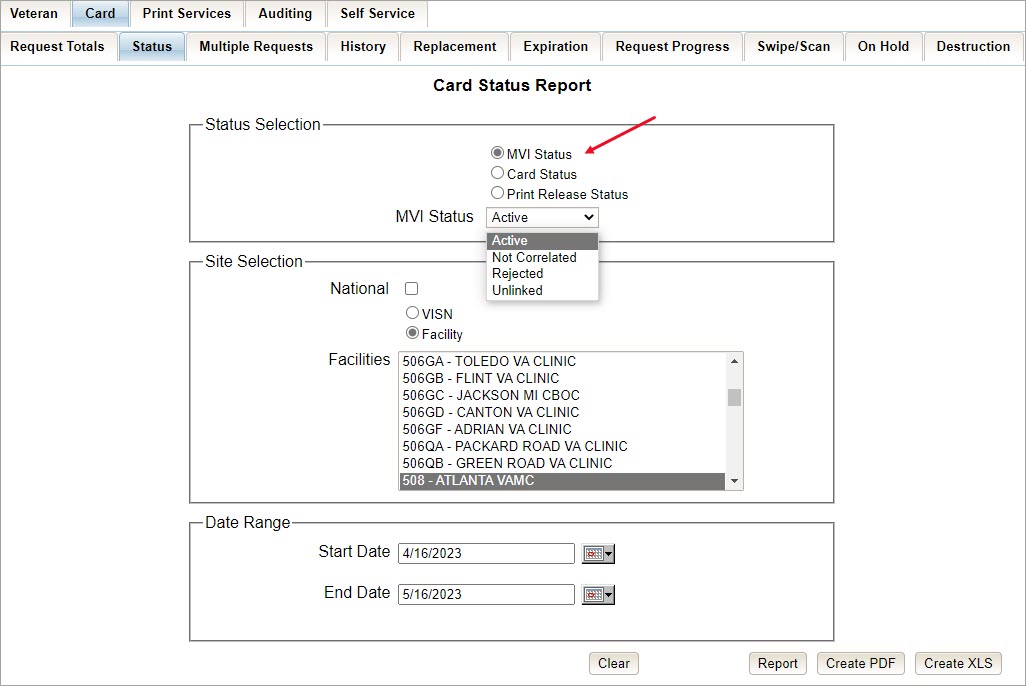 Clicking [PDF] will generate VHIC MPI Status Summary Report in a .pdf.Figure 27: MPI Status Report PDF Generated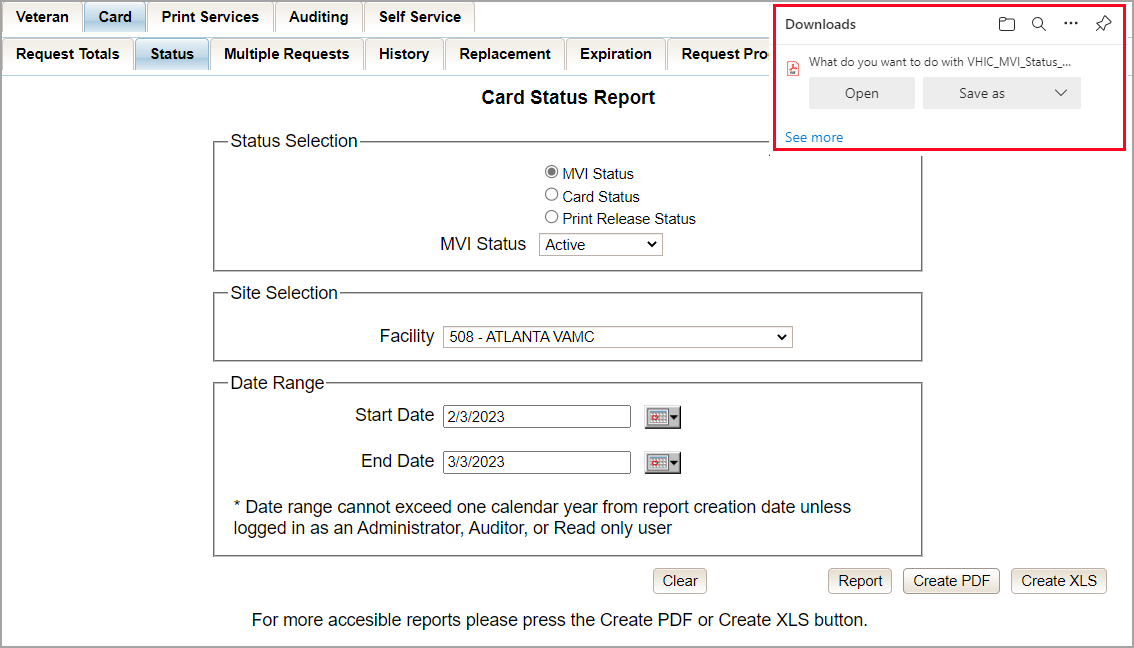 The VHIC MPI Status Summary Report contains hyperlinks (the number in the column relating to the selection made from the drop-down menu). Clicking a hyperlink will open the next report. The hyperlink in the VHIC MPI Status National Summary Report will take you to the VHIC MPI Status VISN Summary Report.Figure 28: VHIC MPI Status National Summary Report – Active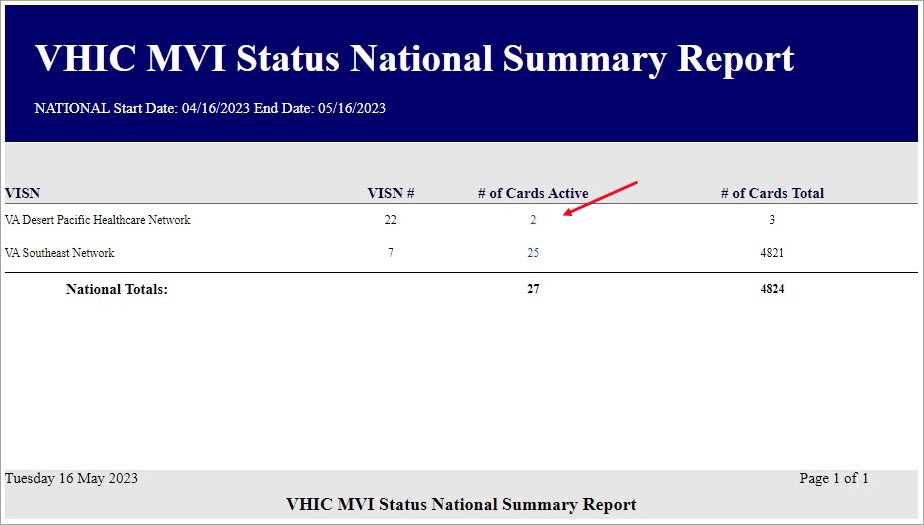 Clicking on the hyperlink in the VISN Summary Report will take you to the VHIC MPI Status Facility Detail Report with results broken down by Veteran.Figure 29: VHIC MPI Status VISN Summary Report – Active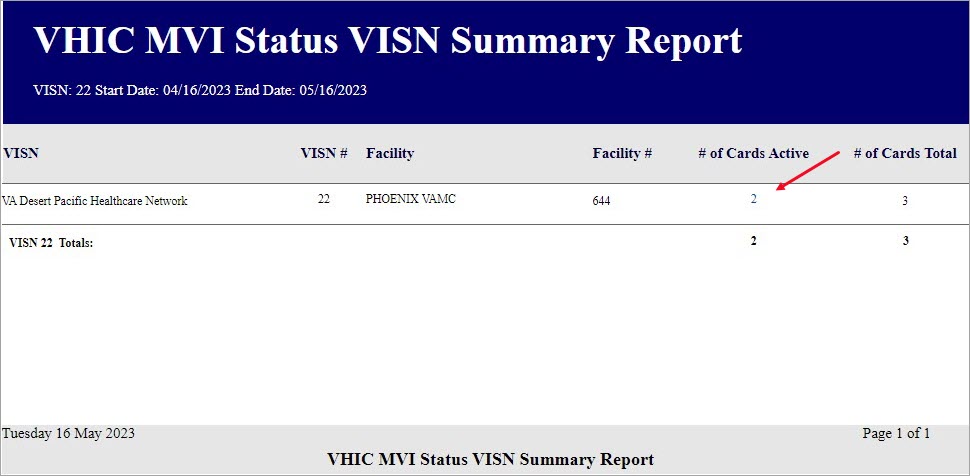 If you searched by Facility, you would be given the VHIC MPI Status Facility Summary Report and would click on the hyperlink to be taken to the VHIC MPI Status Facility Detail Report.Figure 30: VHIC MPI Status Facility Summary Report – Active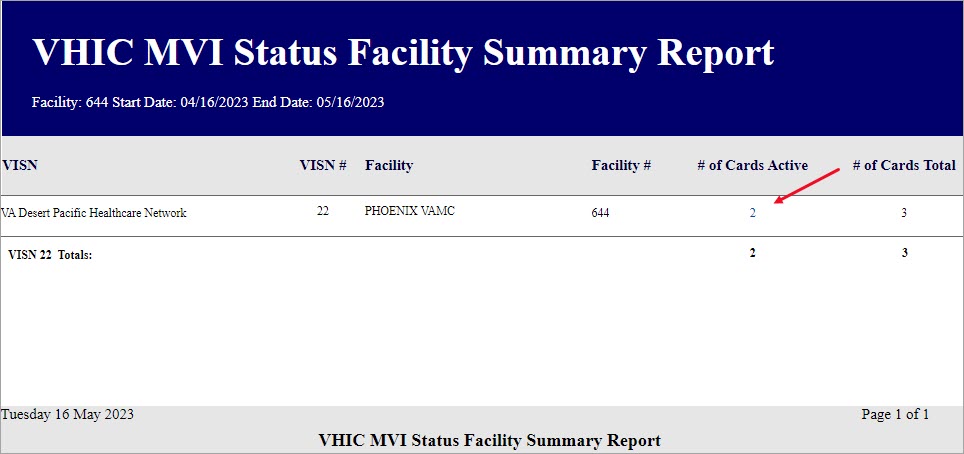 From the VHIC MPI Status Facility Detail Report, the user can click on any of the Veteran Name Hyperlinks to view the Veteran Detail Report of the selected veteran.Figure 31: VHIC MPI Status Facility Detail Report – Active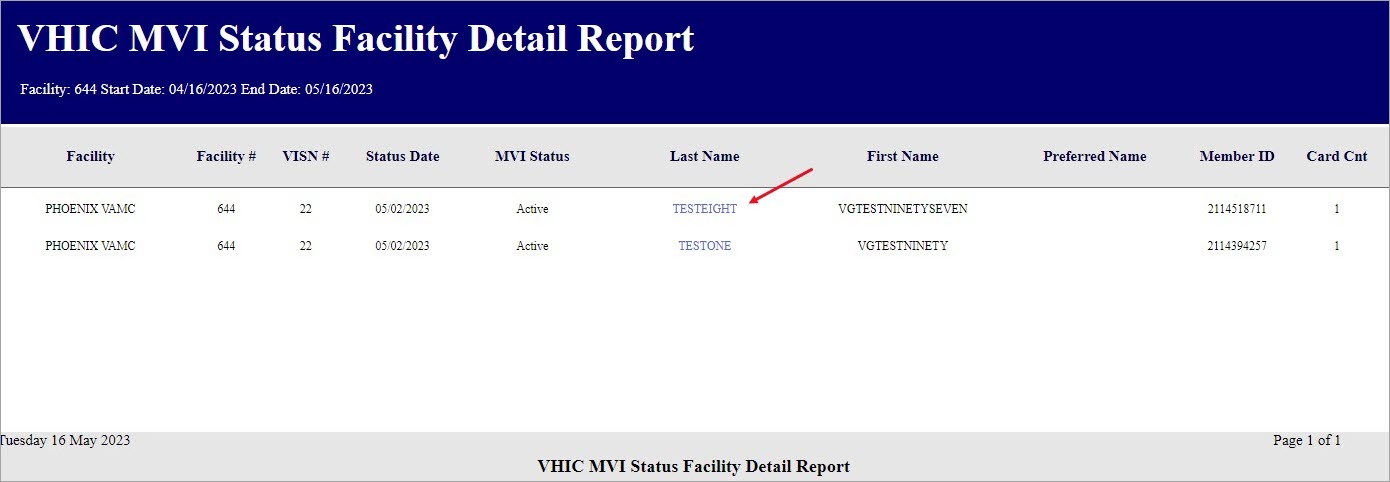 Figure 32: Veteran Detail Report from Link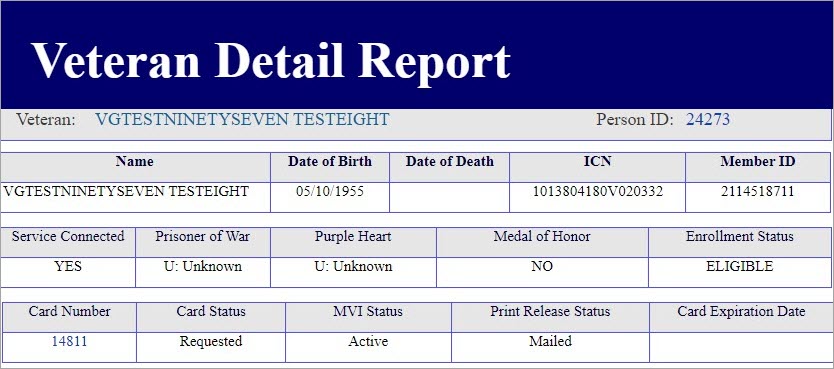 Selecting the [Create XLS] button will generate the report and export it to an Excel spreadsheet. The exported Excel spreadsheet contains the detailed data used to produce the report. An example can be found in Figure 34: VHIC MPI Status Facility Detail Report Spreadsheet.Figure 33: VHIC MPI Status Facility Detail Report Exported to XLS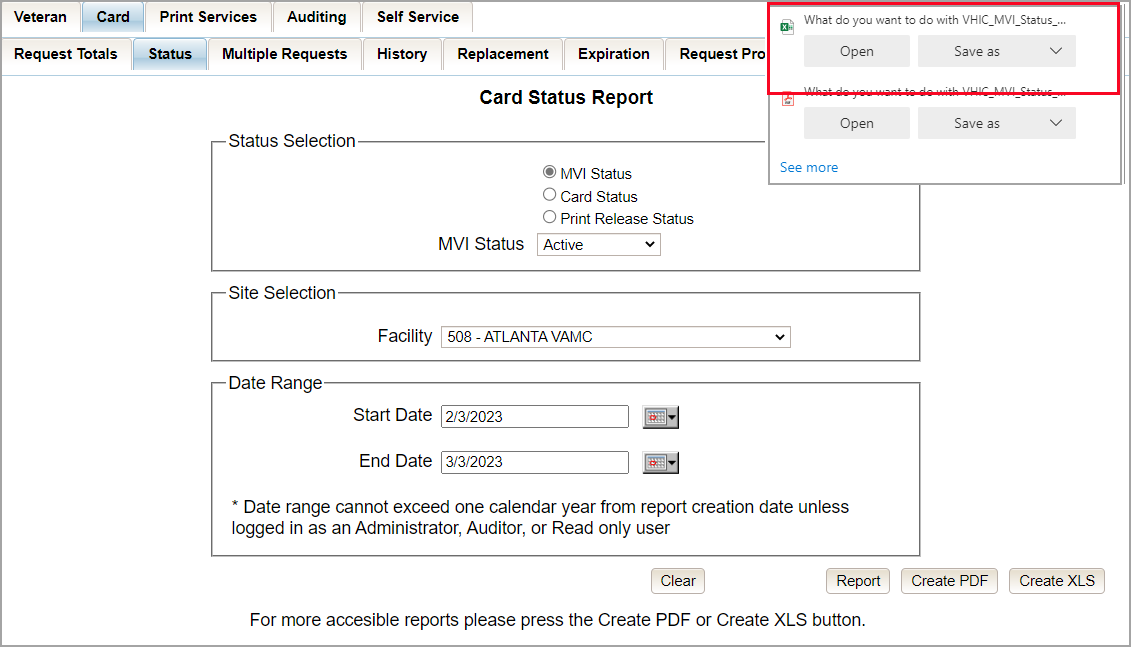 Figure 34: VHIC MPI Status Facility Detail Report Spreadsheet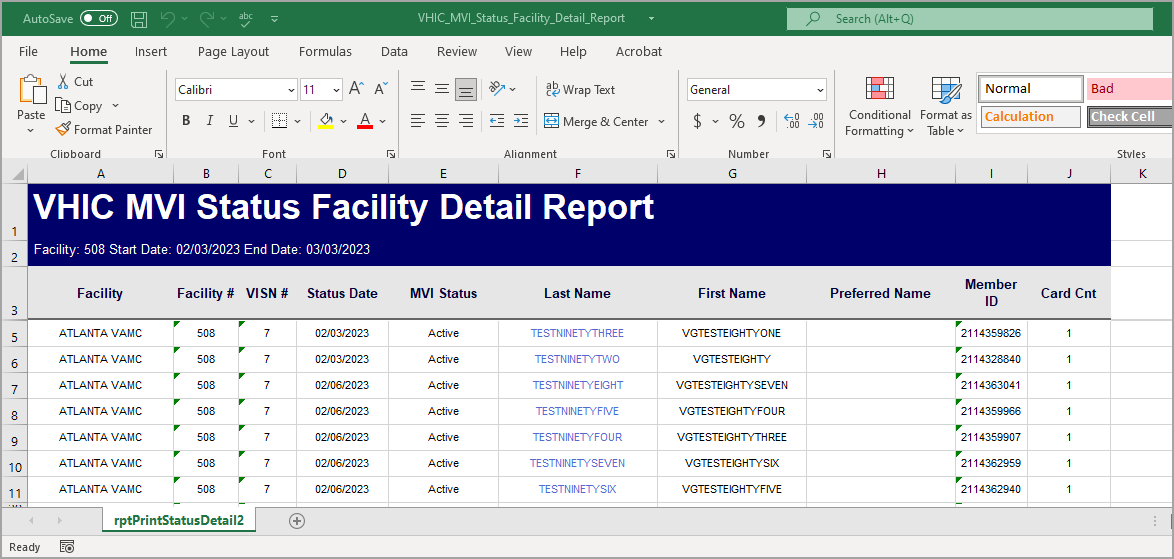 Card Status OptionClicking the [Card Status] radio button provides the following report options:ReplacedDeactivatedExpiredOn HoldPendingRequested*DefunctPending DestructionDestroyedNOTE: The starred (*) item is the default for that status.Once the user selects one of the drop-down list options, chooses a site, and inputs a date range, they will click the [Report] button. Clicking [Report] will display the VHIC Card Status Report.Figure 35: Card Status Report query screen with Card Status drop-down menu options displayed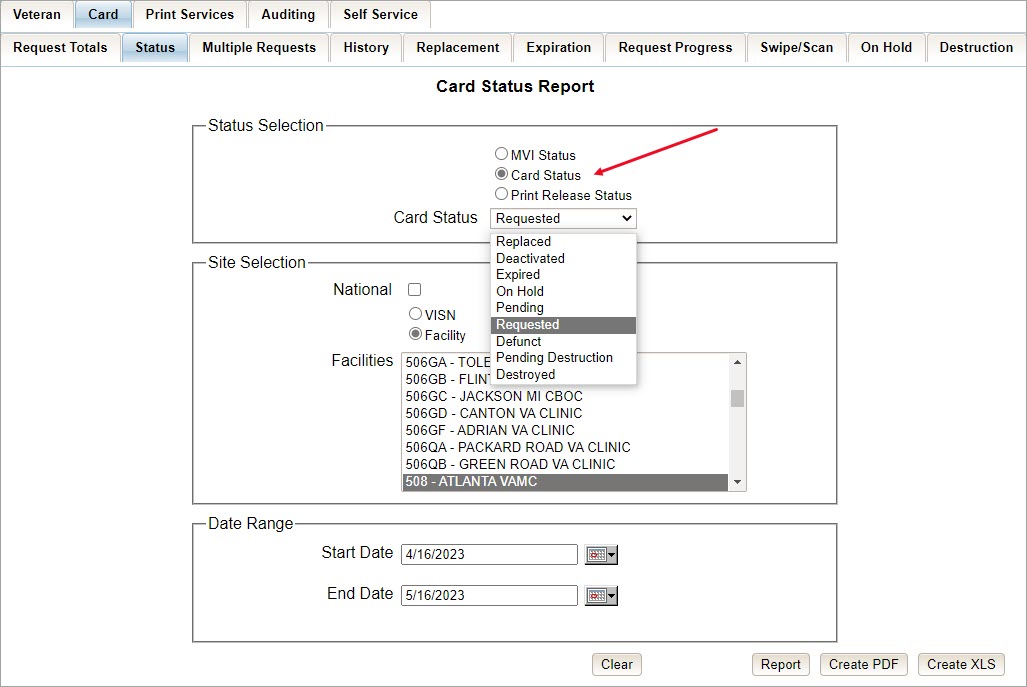 The VHIC Card Status Report contains hyperlinks (the number in the column relating to the selection made from the drop-down menu). Clicking a hyperlink will open the next report. The hyperlink in the VHIC Card Status National Report will take you to the VHIC Card Status VISN Report.Figure 36: VHIC Card Status National Summary Report – Requested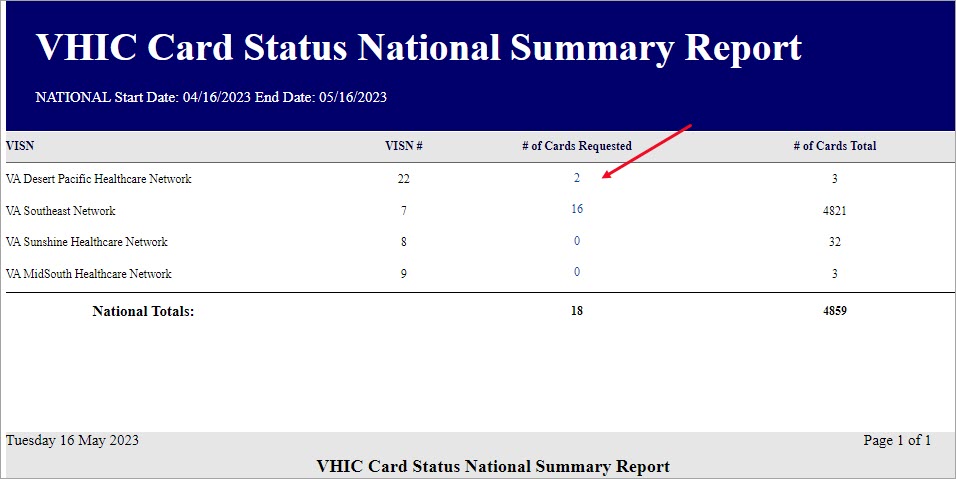 Clicking on the hyperlink in the VISN Summary Report will take you to the VHIC Card Status Detail Report with results broken down by Veteran.Figure 37: VHIC Card Status VISN Summary Report – Requested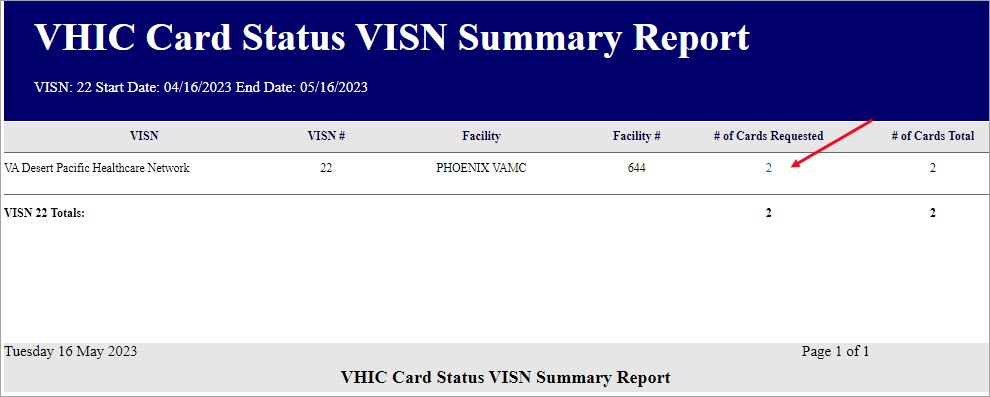 If you searched by Facility, you would be given the VHIC Card Status Facility Report and would click on the hyperlink to be taken to the VHIC Card Status Detail Report.Figure 38: VHIC Card Status Facility Summary Report – Requested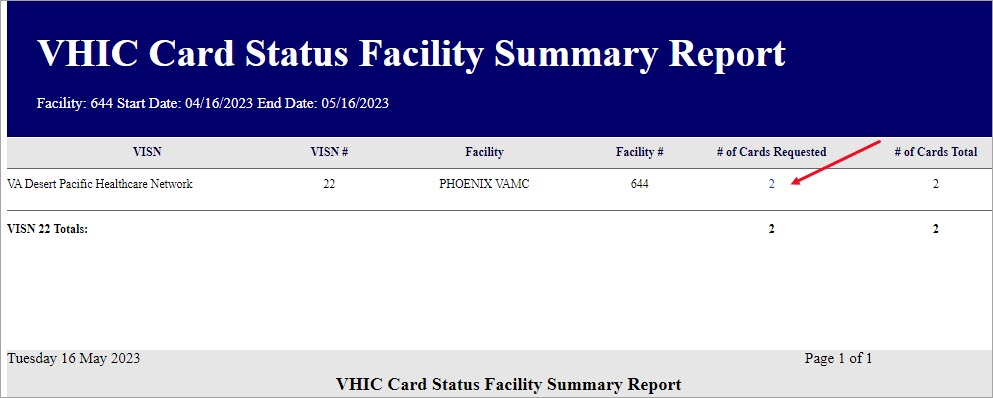 From the Facility Detail Report users can select a Veteran Name link to view their Veteran Detail Report.Figure 39: VHIC Card Status Facility Detail Report – Requested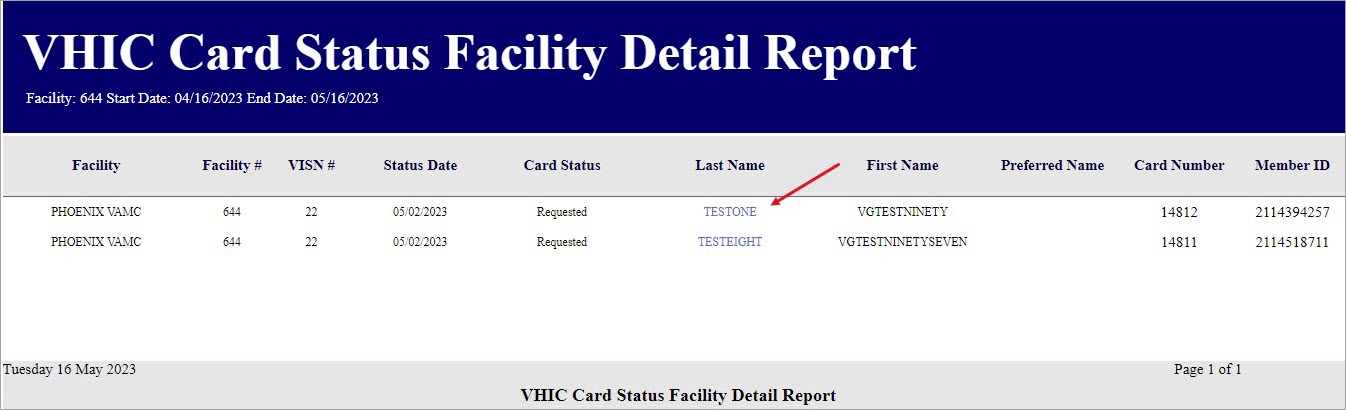 Print Release Status OptionClicking the [Print Release Status] radio button provides the following report options:CancelledErrorMailed*Not StartedPendingReceivedRejectedSentNOTE: The starred (*) item is the default for that status.Once the user selects one of the drop-down list options, chooses a site, and inputs a date range, they will click the [Report] button. Clicking [Report] will display the VHIC Print Status Summary Report.Figure 40: Card Status Report : Print Release Status drop-down menu options displayed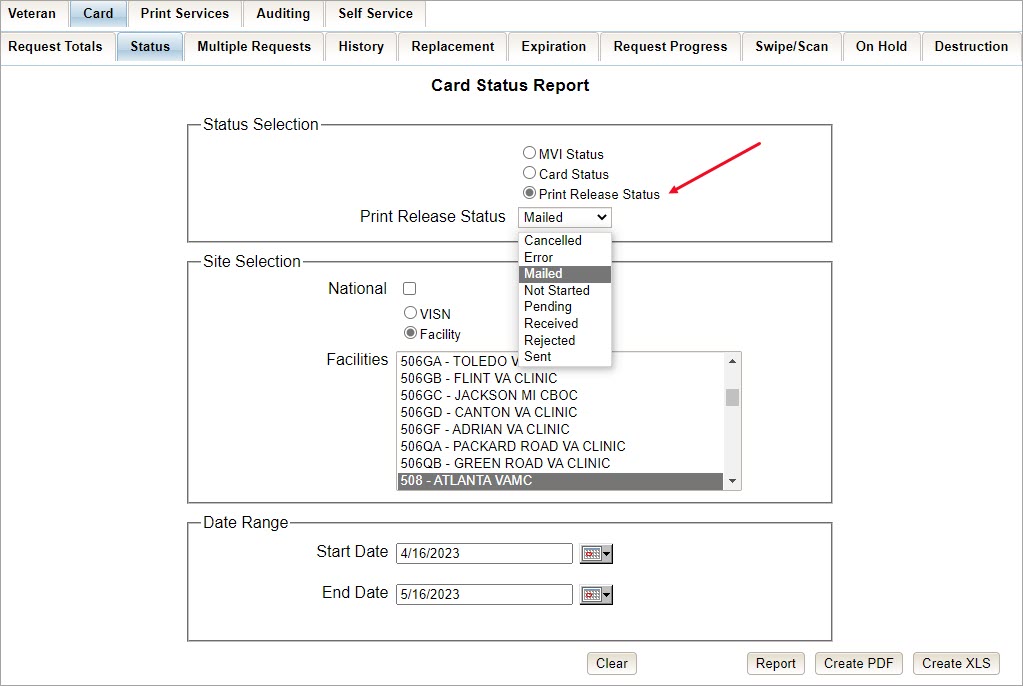 Clicking [PDF] will generate VHIC MPI Status Summary Report in a .pdf format as in.Figure 41: Print Release Status Report PDF Generated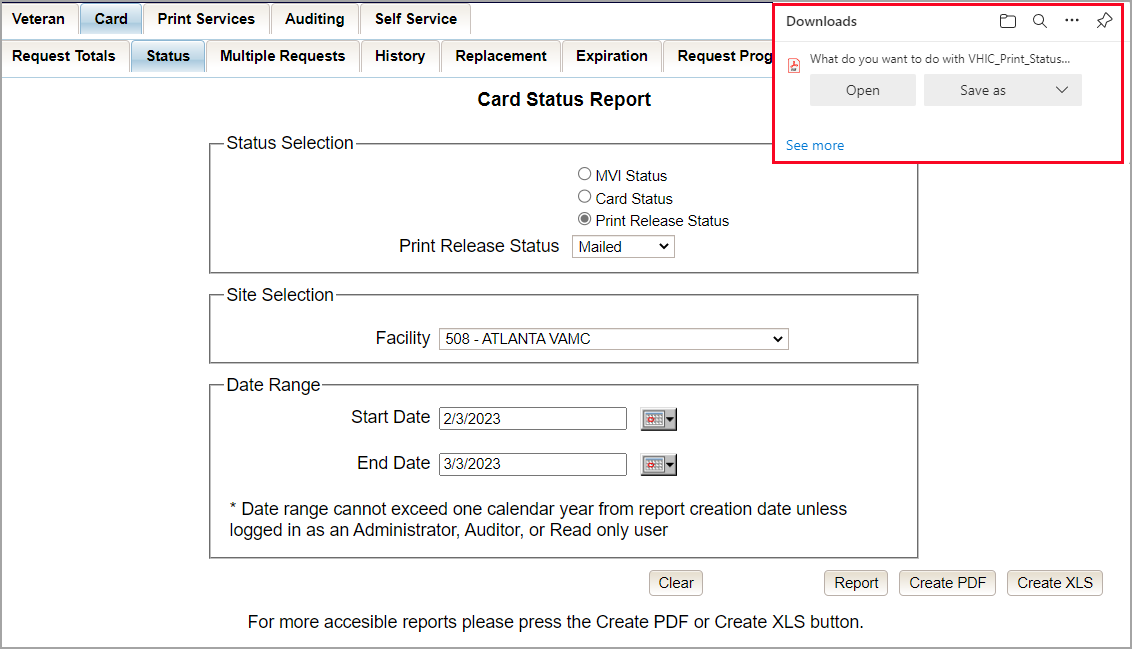 The VHIC Print Status Report contains hyperlinks (the number in the column relating to the selection made from the drop-down menu). Clicking a hyperlink will open the next report. The hyperlink in the VHIC Print Status National Report will take you to the VHIC Print Status VISN Summary Report.Figure 42: VHIC Print Status National Summary Report – Mailed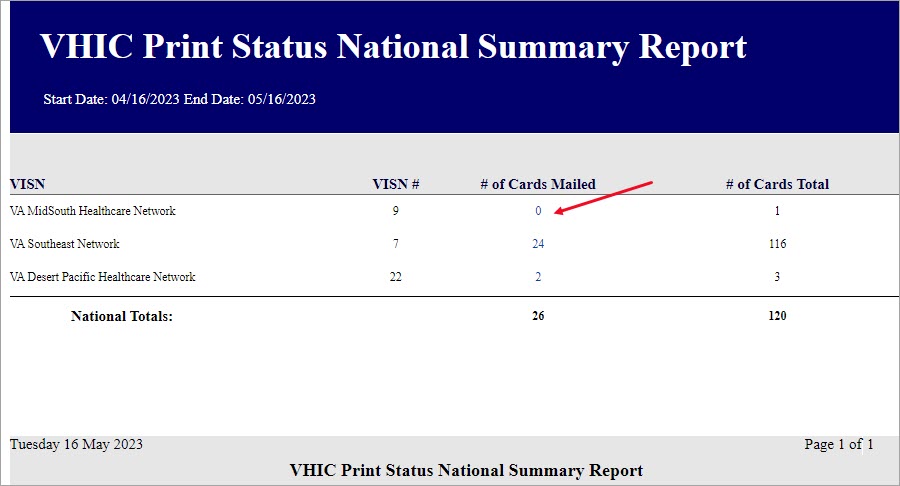 Clicking on the hyperlink in the VISN Summary Report will take you to the VHIC Print Status Detail Report with results broken down by Veteran.Figure 43: VHIC Print Release Status Summary Report - VISN – Mailed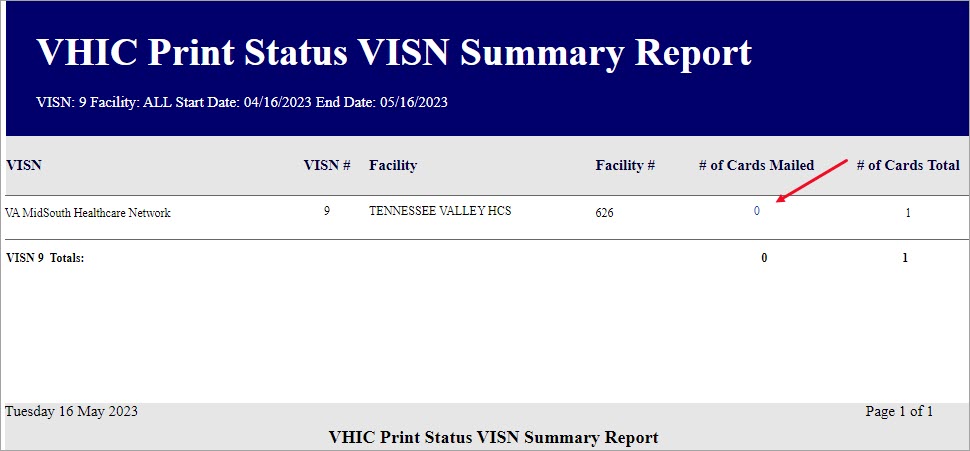 If you searched by Facility, you would be given the VHIC Print Status Facility Report and would click on the hyperlink to be taken to the VHIC Print Status Detail Report.Figure 44: VHIC Print Status Detail Report - Facility – Mailed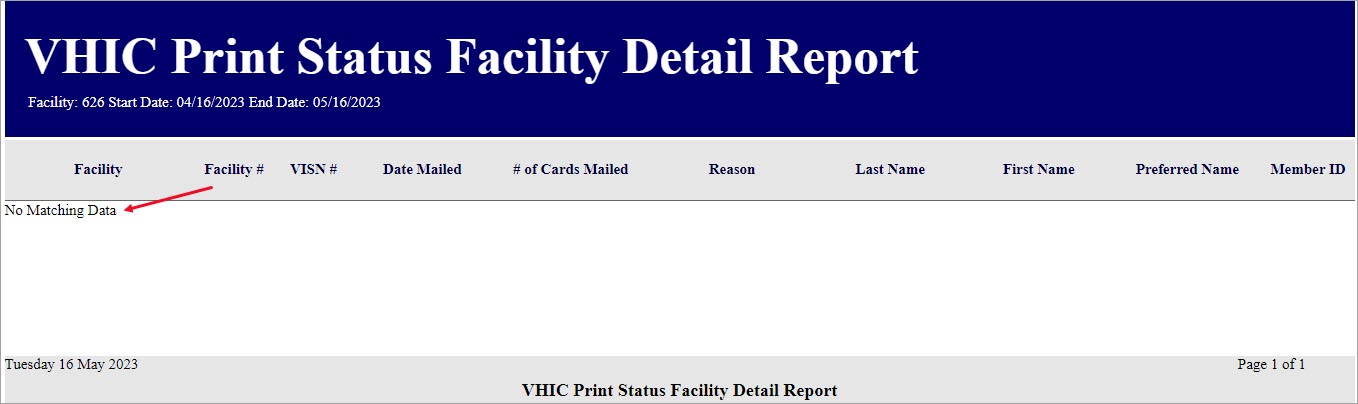 Selecting the [Create XLS] button will generate the report and export it to an Excel spreadsheet The exported Excel spreadsheet contains the detailed data used to produce the report. An example can be found in Figure 46: Print Release Status Report Spreadsheet.Figure 45: Print Release Status Report XLS Generated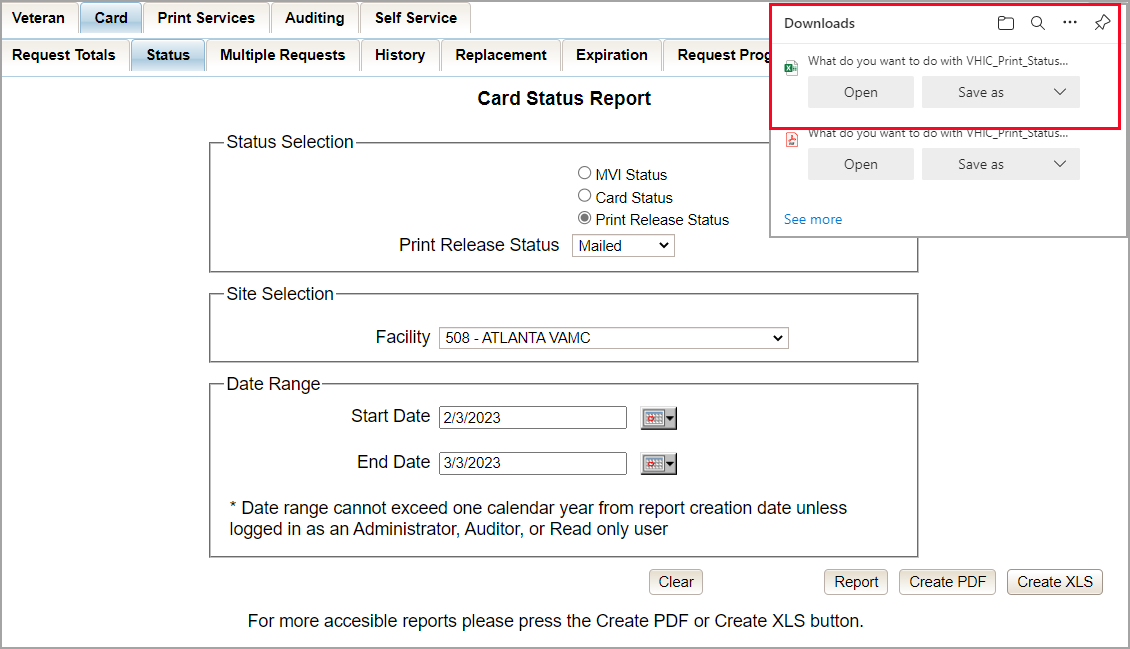 Figure 46: Print Release Status Report Spreadsheet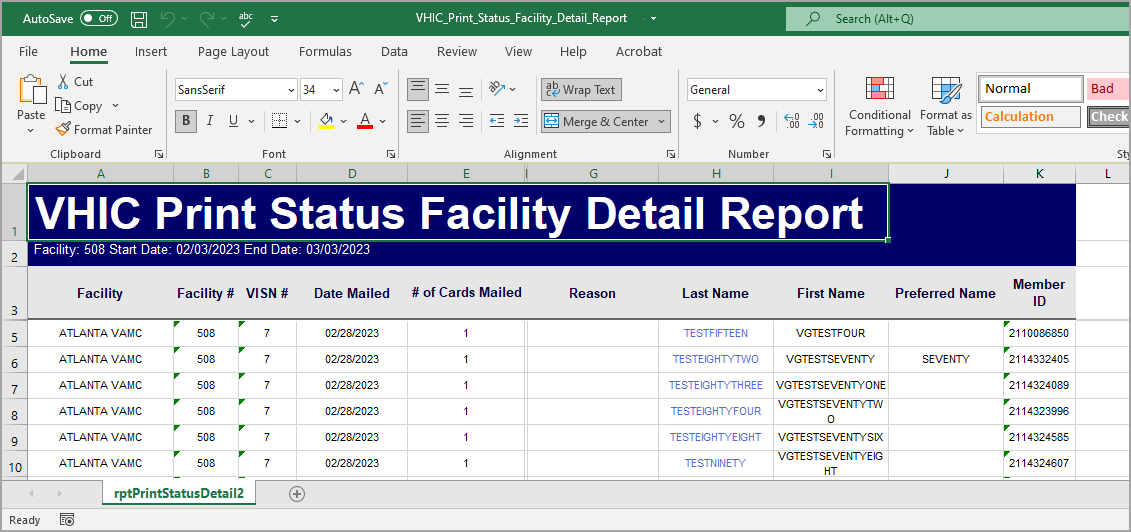 Multiple Card Requests ReportTable 5: Multiple Request Report at a GlanceThe Multiple Card Requests Report provides a summary of either multiple cards requested for a Veteran or multiple cards mailed to a Veteran. The user must select the radio button corresponding to the desired report. This report is customizable and will return multiples based on specific numeric criteria entered into the Card Requests field (the default is two (2)).Once the user specifies a number of cards requested or mailed, chooses a site, and inputs a date range, they will click the [Report] button. Clicking [Report] will display the VHIC Detailed Report for Number of Cards Requested/Mailed.Figure 47: Multiple Card Requests Report query screen – Administrator 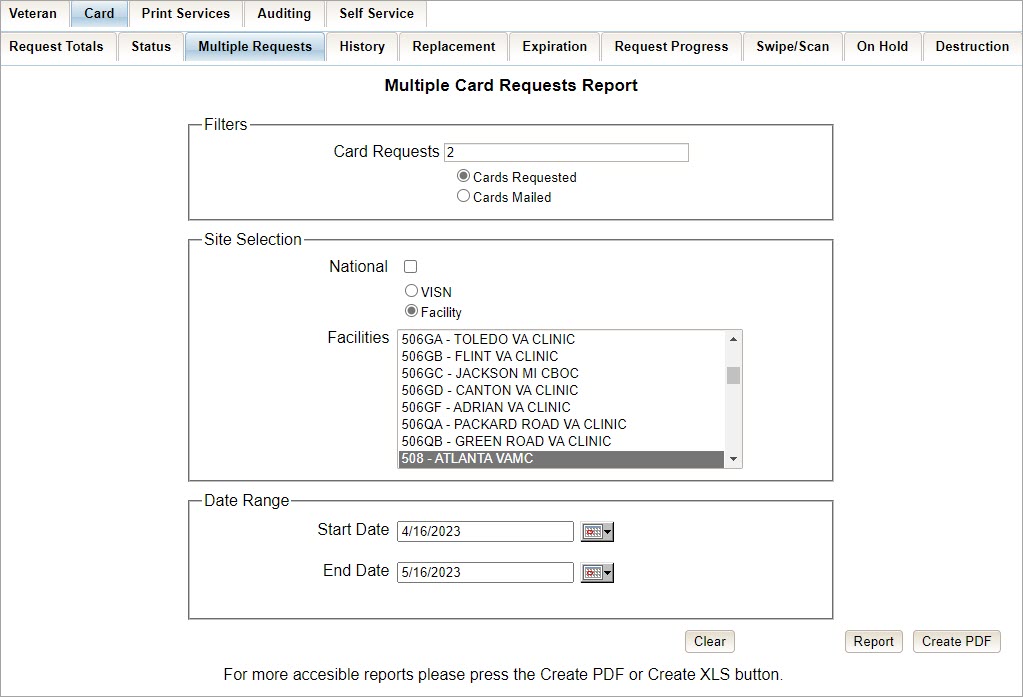 The VHIC Summary Report for Number of Cards Requested/Mailed - National lists all the VISNs and contains a hyperlink in the VISN # column. Clicking the hyperlink takes the user to the VHIC Detailed Report for Number of Cards Requested/Mailed - VISN report.Figure 48: VHIC National Summary Report for Number of Cards Requested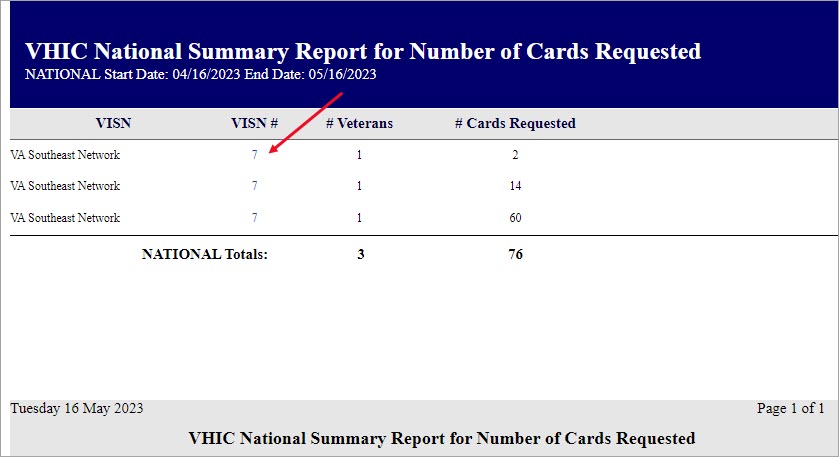 The VHIC Detail Report for Number of Cards Requested/Mailed - VISN lists all the Facilities for the selected VISN and contains a hyperlink in the Facility # column. Clicking the hyperlink takes the user to the VHIC Facility Detailed Report for Number of Cards Requested/Mailed report.Figure 49: VHIC VISN Summary Report for Number of Cards Requested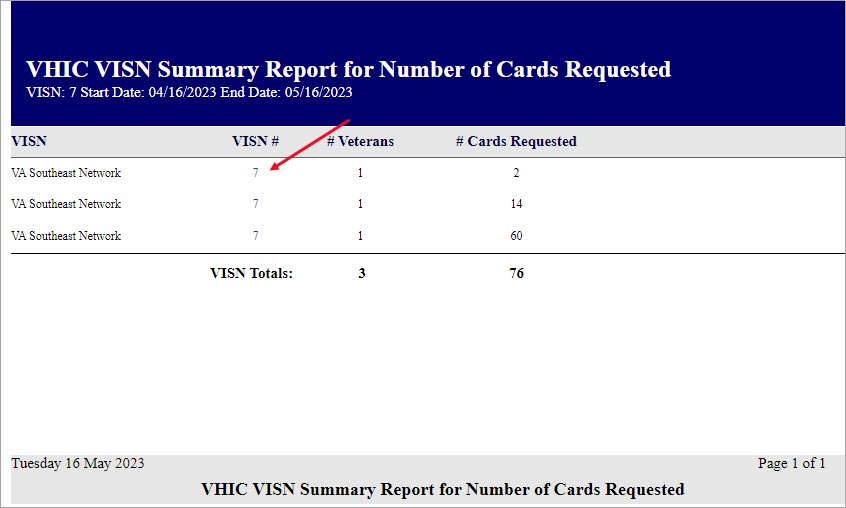 When the user searches by Facility, the VHIC Detailed Report for Number of Cards Requested/Mailed - Facility lists all the VISNs and contains a hyperlink in the Facility # column. Clicking on the facility number will drill down further to show a breakdown by Veteran.Figure 50: VHIC Facility Summary Report for Number of Cards Requested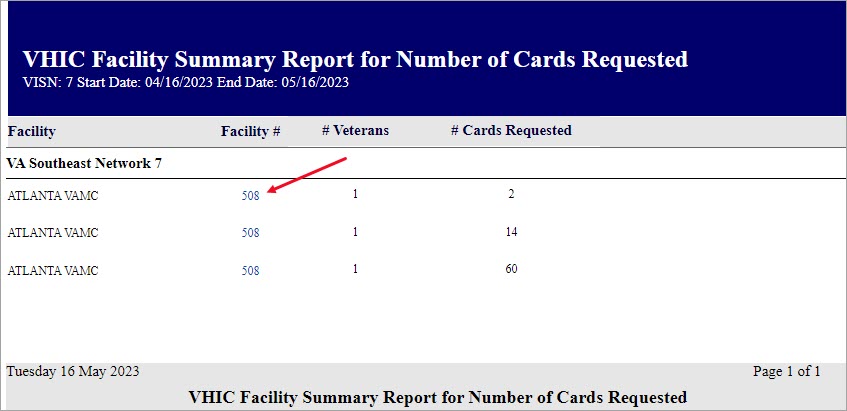 The VHIC Facility Detailed Report for Number of Cards Requested/Mailed report includes the Veteran’s Name, Member ID (if available), and number of Cards Requested/Mailed.Figure 51: VHIC Facility Detail Report for Number of Cards Requested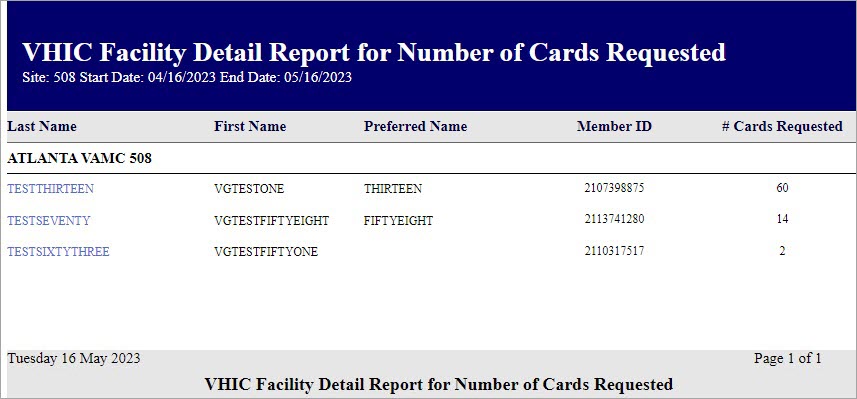 Card History ReportTable 6: Card History Report at a GlanceThe Card History Report provides the user with a breakdown of requested cards. To access these reports, enter a Card ID number or a Person ID number of the Veteran.Figure 52: Card History Report query screen as seen by Administrators and Auditors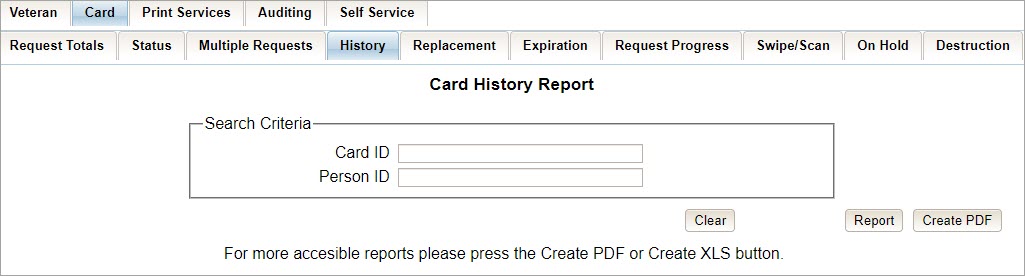 Searching by Card ID (found in the Veteran Detail Report) returns a single result for that specific card number, referred to as the Card History by Card ID Report.NOTE: The example below is a card history report featuring a Veteran with a foreign mailing address.Figure 53: VHIC Card History by Card ID Report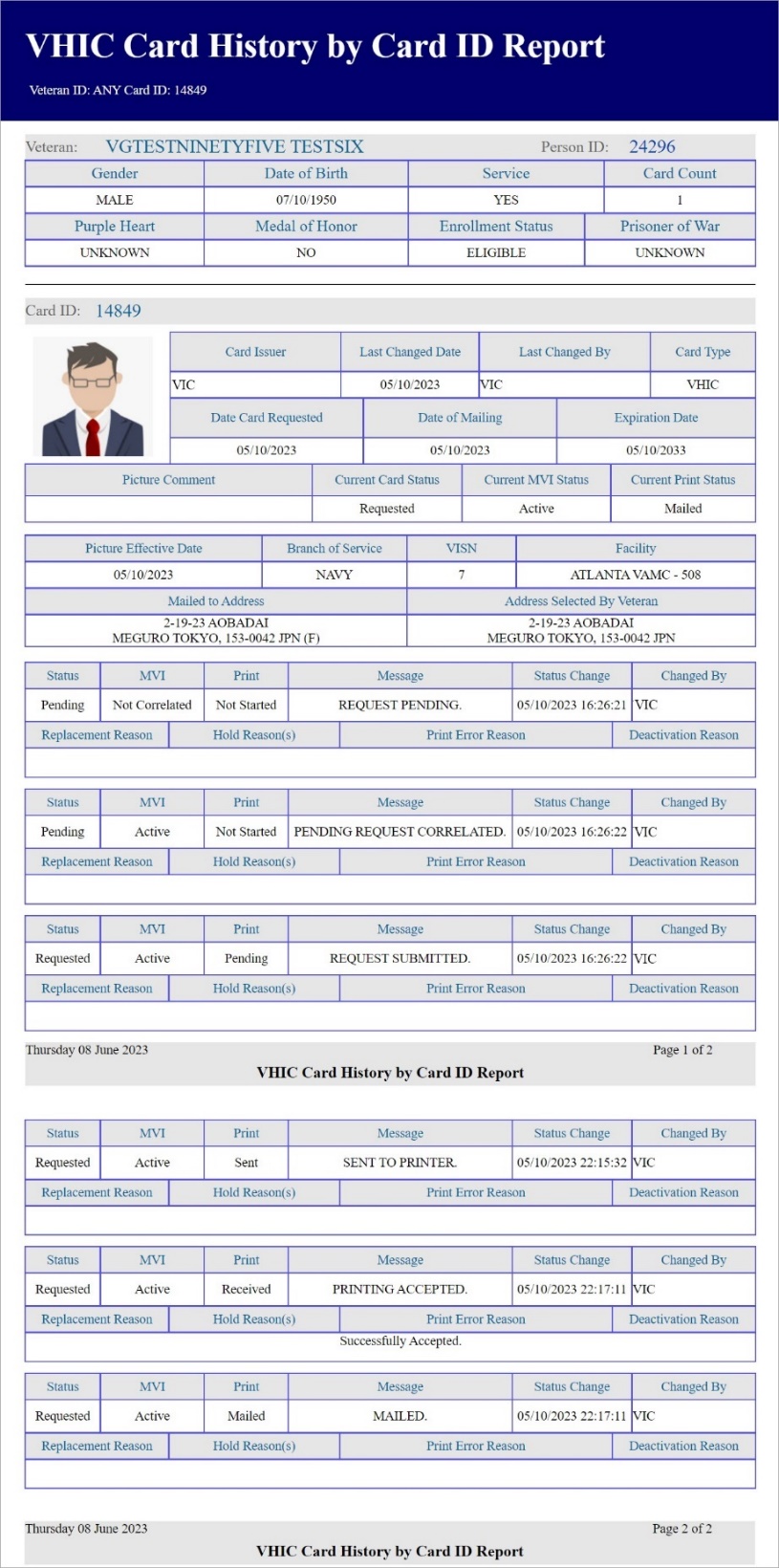 Searching by Person ID (found in the Veteran report) returns all of the cards requested for that Veteran, referred to as the Card History by Person ID Report.Figure 54: Card History by Person ID Report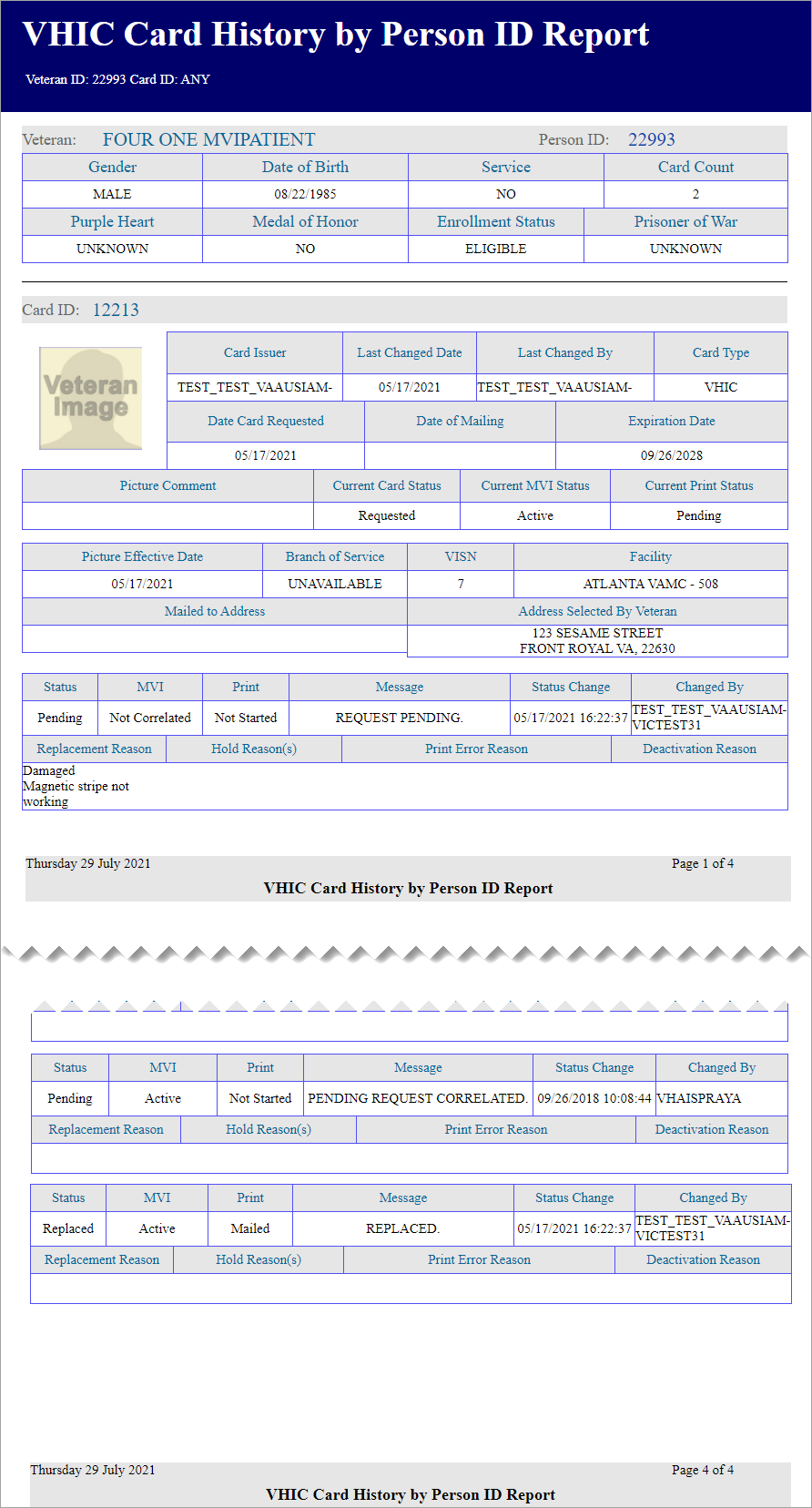 Both reports, Card History by Card ID, and Card History by Person ID, provide the user with the following information tied to that particular card:Veteran’s namePerson IDGenderDate of BirthService statusCard CountPurple Heart statusMedal of Honor statusEnrollment StatusPrisoner of War statusCard IDCard IssuerLast Changed DateLast Changed ByCard TypeDate Card RequestedDate of MailingExpiration DatePicture CommentCurrent Card StatusCurrent MPI StatusCurrent Print statusPicture Effective DateBranch of ServiceVISNFacilityReplacement Reason (If any)Hold Reason(s) (If any)Print Error Reason (If any)Deactivation Reason (If any)A history of the three statuses is also available. This allows reviewers to monitor and verify the various stages the card request has gone through as well as its final status at the time of the report.Figure 55: Card History Report Status History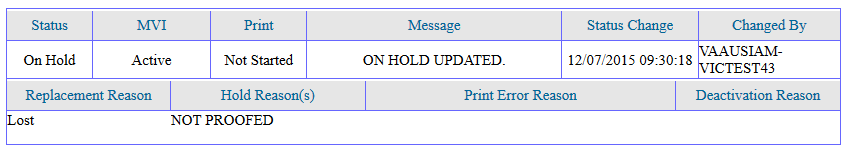 Card Replacement ReportTable 7: Card Replacement Report at a GlanceEach Card Replacement Report gives the user a breakdown, in a tabular format, of the requested replacement cards. The report, sorted by the replacement reasons and by the selected VISN and/or Facility, displays the number of Cards Replaced for each specific reason, and provides a hyperlinked number. Clicking a hyperlink takes the user to reports that are more detailed.Selecting the [National] checkbox (if available) will return results for all VISNs and Facilities. Selecting either the [VISN] or the [Facility] radio button will update the list of available options accordingly (based on a user’s role).Figure 56: VHIC Card Replacement Report query screen seen by Administrators 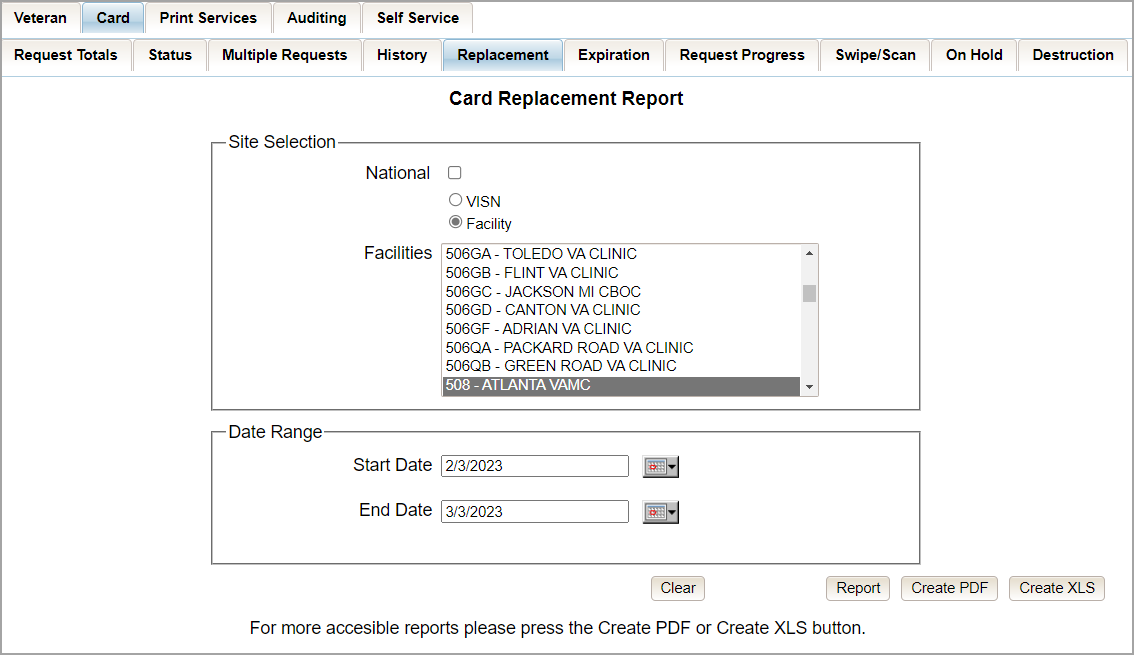 Clicking [PDF] will generate VHIC MPI Status Summary Report in a .pdf format as in.Figure 57: Card Replacement Report PDF Generated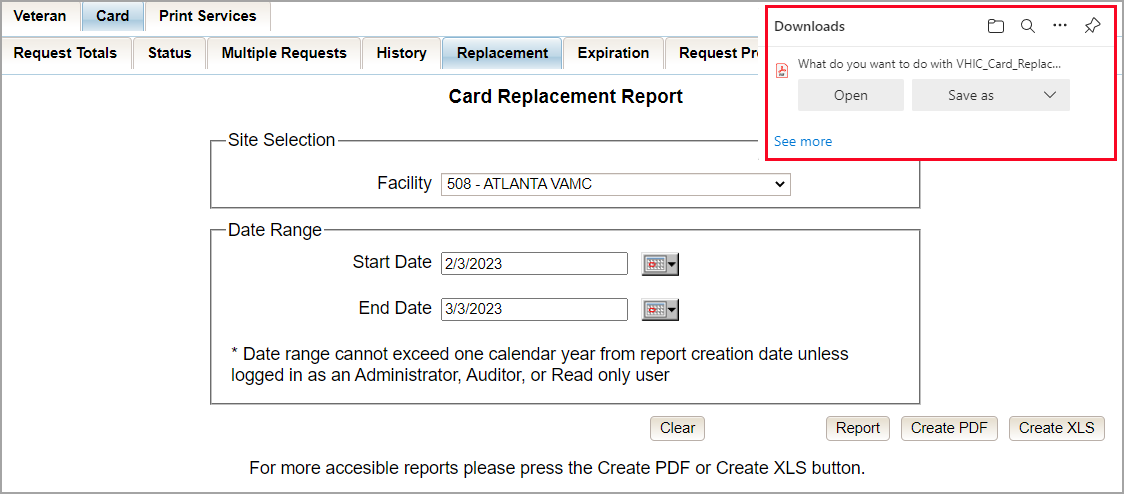 The VHIC Card Replacement National Report lists the VISNs and contains a hyperlink in the VISN # column. Clicking the hyperlink takes the user to the VHIC Card Replacement VISN Summary Report.Figure 58: VHIC Card Replacement Summary Report – National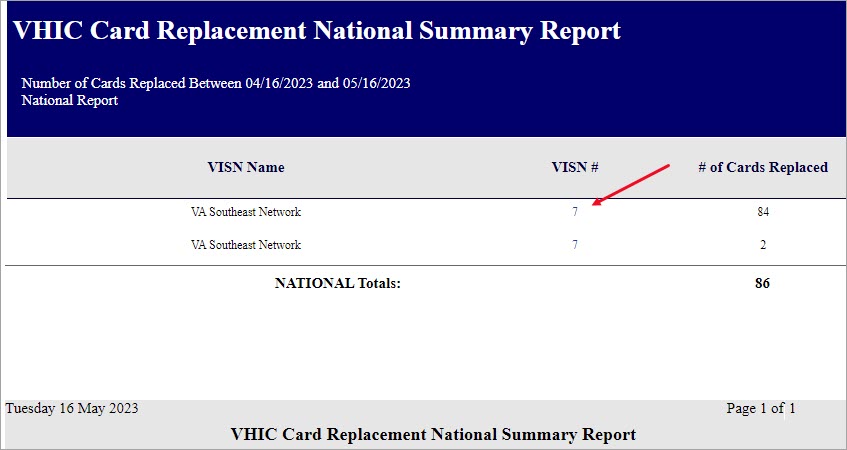 The VHIC Card Replacement VISN Summary Report lists all the Facilities for the selected VISN and contains a hyperlink in the Facility # column. Clicking the hyperlink takes the user to the VHIC Card Replacement Facility Summary  report.Figure 59: VHIC Card Replacement VISN Summary Report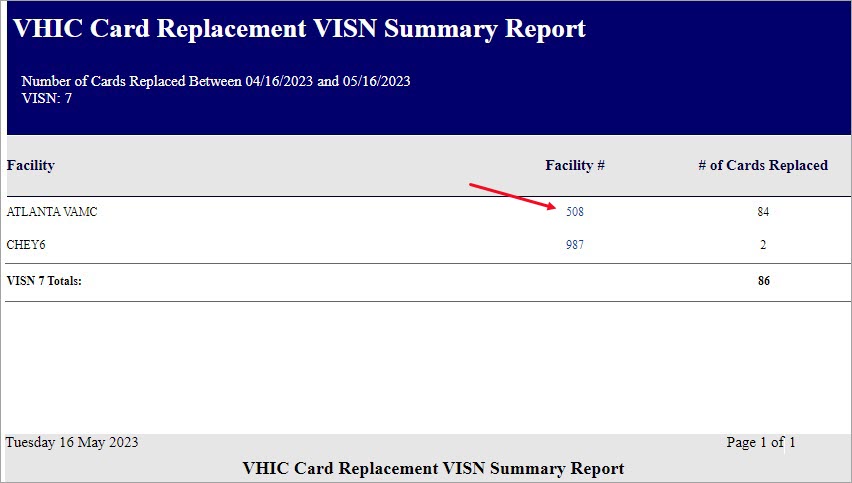 The VHIC Card Replacement Facility Report lists the Replacement Reasons and contains a hyperlink in the # of Cards Replaced column. Clicking the hyperlink takes the user to the VHIC Card Replacement Facility Sub-Reason Report.Figure 60: VHIC Card Replacement Facility Report – Summary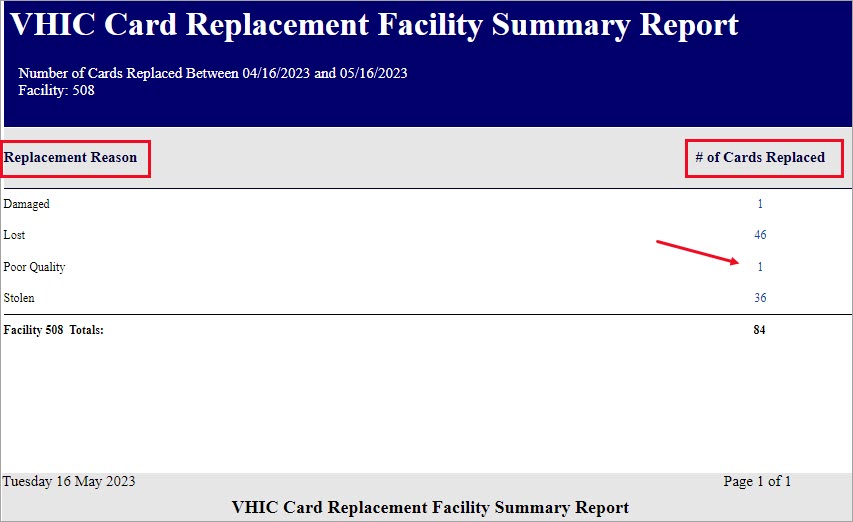 NOTE: The "No Matching Data" message will show when no records are returned to be consistent with the other summary level reports for this option.Figure 61: No Matching Data Message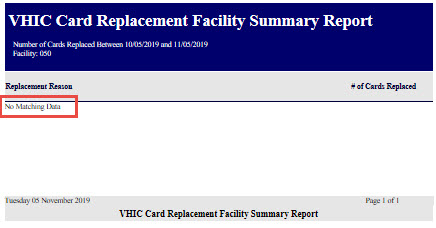 The VHIC Card Replacement Facility Sub-Reason Report contains a hyperlink in the # of Cards Replaced column. Clicking the hyperlink opens up a detailed breakdown report by Veteran.Figure 62: VHIC Card Replacement Facility Sub Reason Report – Summary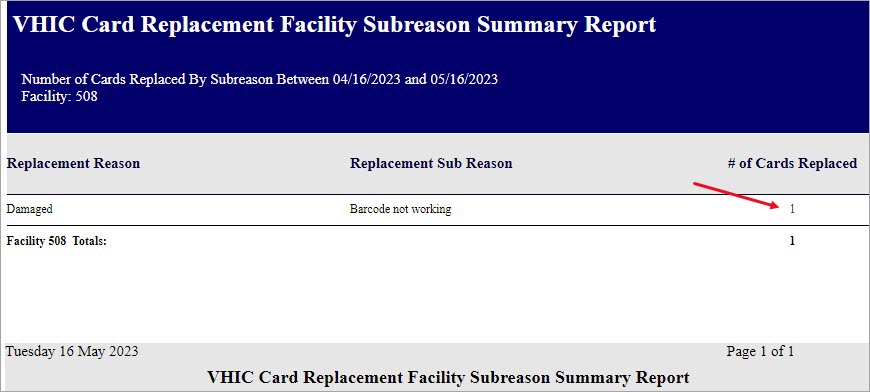 The VHIC Card Replacement Sub-Reason Detail contains hyperlinks in both the Card Number column and the Last 4 SSN column. Clicking the hyperlink under Card Number will take the user to the Card History Report for that Card ID and clicking on the hyperlink under the Last 4 SSN takes the user to the Veteran Detail Report for the Veteran selected.Figure 63: VHIC Card Replacement Facility Sub Reason Detail report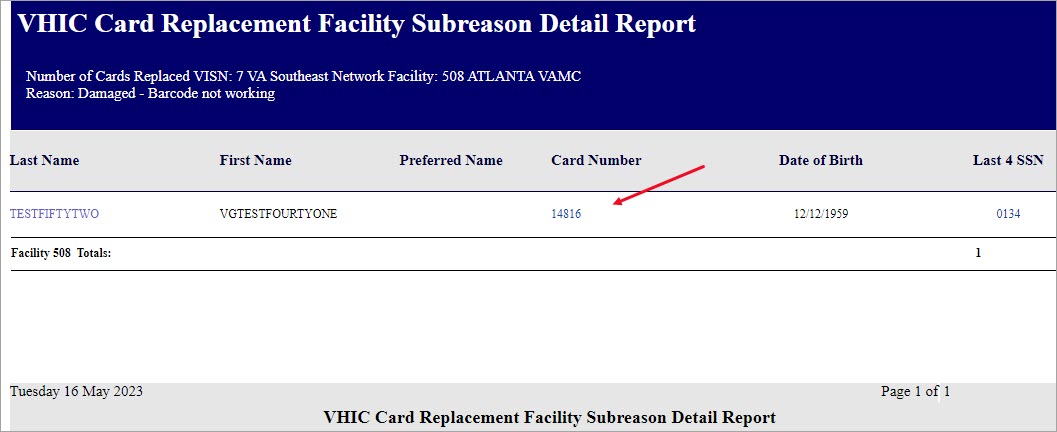 Selecting the [Create XLS] button will generate the report and export it to an Excel spreadsheet. The exported Excel spreadsheet contains the detailed data used to produce the report. An example can be found in Figure 65: VHIC Card Replacement Details Spreadsheet.Figure 64: VHIC Card Replacement XLS Generated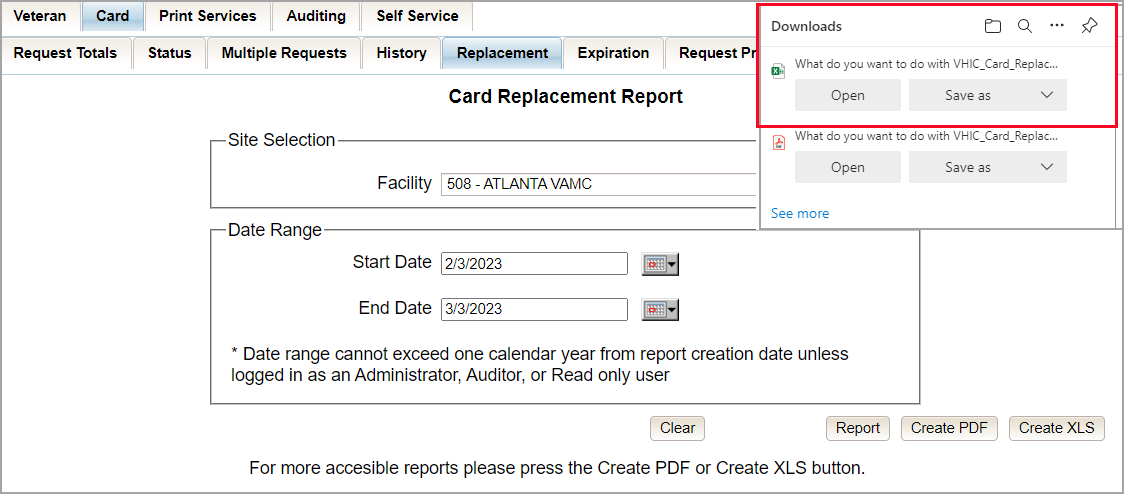 Figure 65: VHIC Card Replacement Details Spreadsheet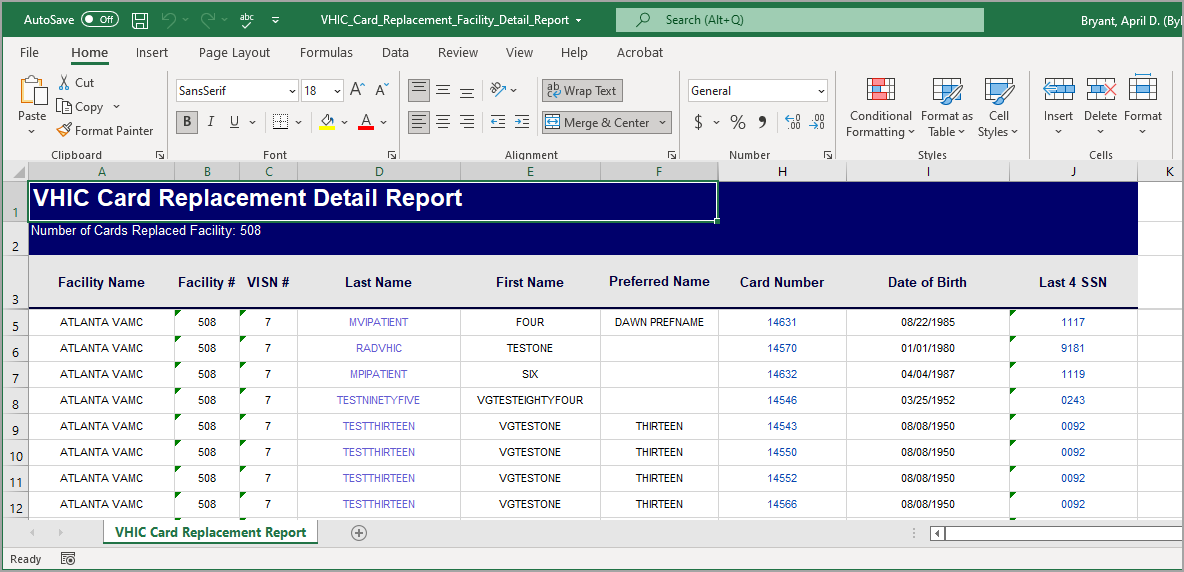 Card Expiration ReportTable 8: Card Expiration Report at a GlanceThe Card Expiration Report allows the user to view information pertaining to VHICs that have expired. From the Card Expiration Report screen, the user can query expired cards by National, VISN, or Facility, depending on their role. NOTE: The user can also find VHICs set to expire by selecting future start and end dates.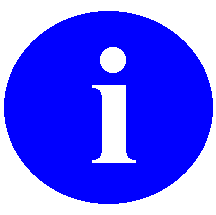 Figure 66: Card Expiration Report query screen Administrator View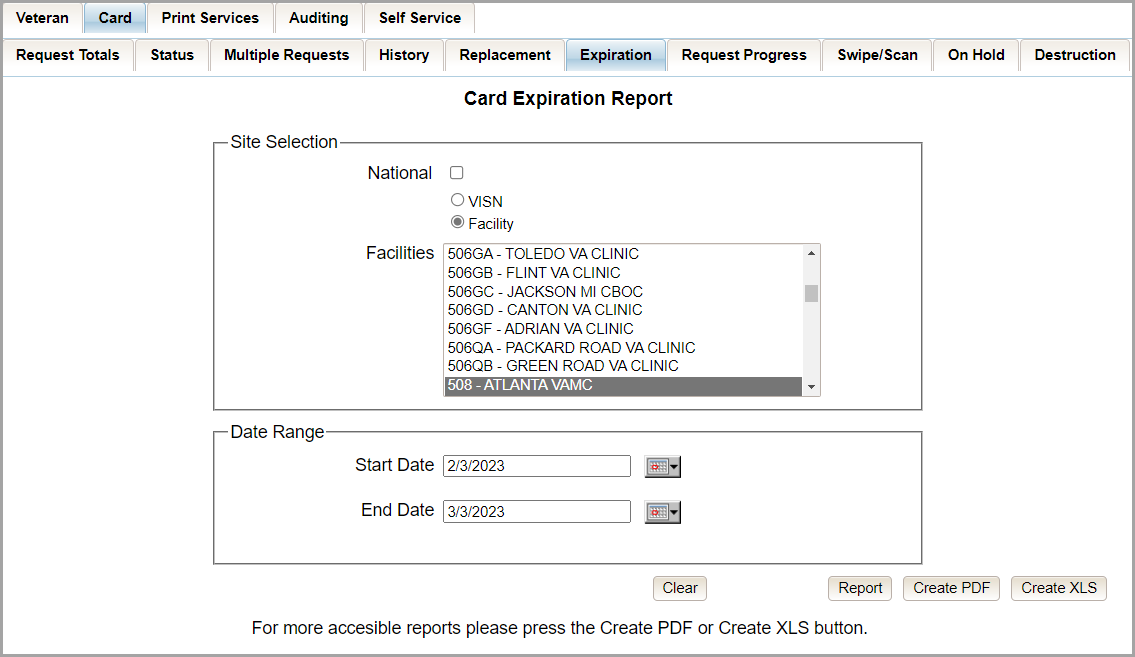 Clicking [PDF] will generate VHIC MPI Status Summary Report in a .pdf format as shown below.Figure 67: VHIC Card Expiration Report PDF Generated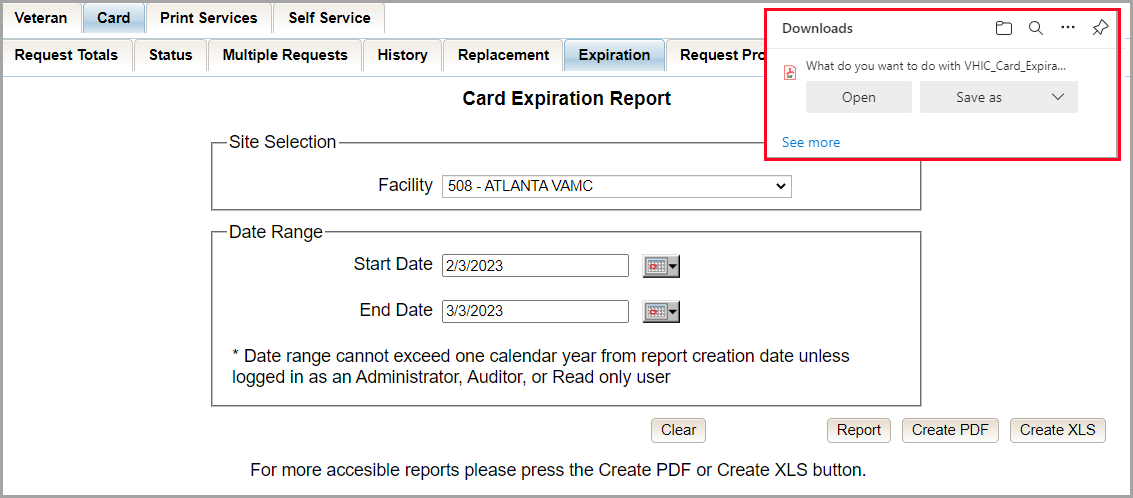 The VHIC Card Expiration Summary Report - National lists the VISNs and Facilities and contains a hyperlink in the VISN Number column. Clicking the hyperlink takes the user to the VHIC Card Replacement Site Report – VISN.Figure 68: VHIC Card Expiration National Summary Report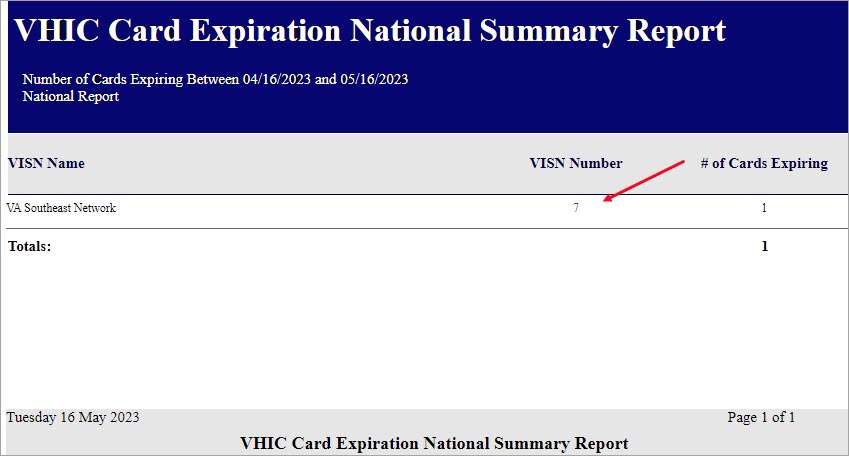 The VHIC Card Expiration Site Report - VISN contains a hyperlink in the Facility Number column. Clicking the hyperlink opens up a detailed breakdown report by Veteran.Figure 69: VHIC Card Expiration VISN Summary Report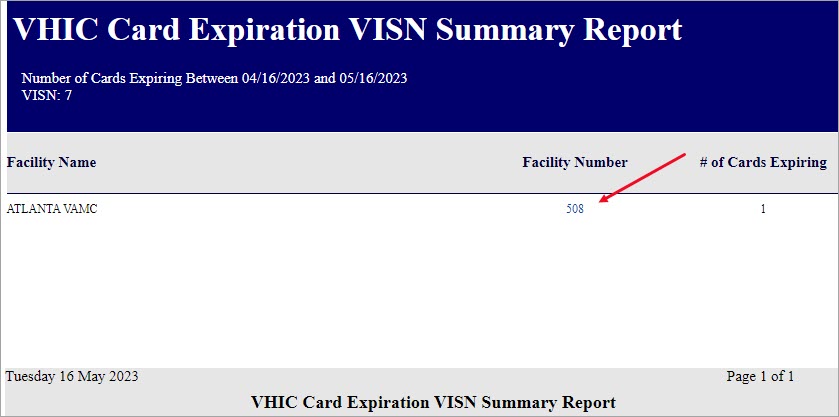 In addition, when searching my Facility on the query screen, the VHIC user will be taken to VHIC Card Expiration Site Report – Facility. The VHIC Card Expiration Site Report - Facility contains a hyperlink in the Facility Number column. Clicking the hyperlink opens up a detailed breakdown report by Veteran.Figure 70: VHIC Card Expiration Facility Summary Report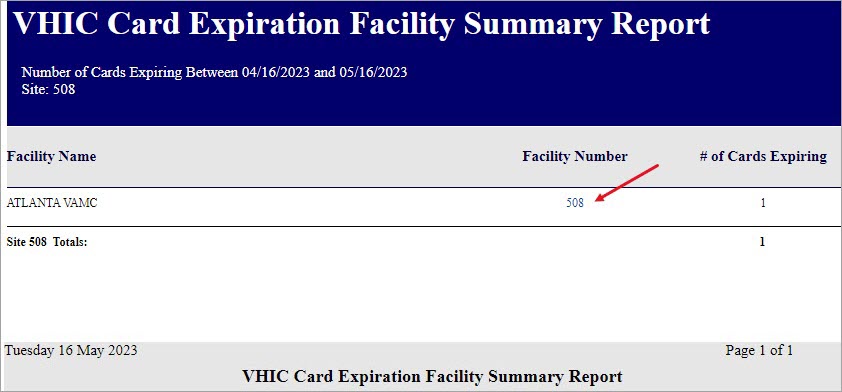 The VHIC Card Expiration Detail Report contains hyperlinks in both the Card Number column and the Last 4 SSN column. Clicking the hyperlink under Card Number will take the user to the Card History Report for that Card ID and clicking on the hyperlink under the Last 4 SSN takes the user to the Veteran Detail Report for the Veteran selected.Figure 71: VHIC Card Expiration Facility Detail ReportSelecting the [Create XLS] button will generate the report and export it to an Excel spreadsheet. The exported Excel spreadsheet contains the detailed data used to produce the report. An example can be found in Figure 73: VHIC Card Expiration Report Spreadsheet.Figure 72: VHIC Card Expiration Report XLS Generated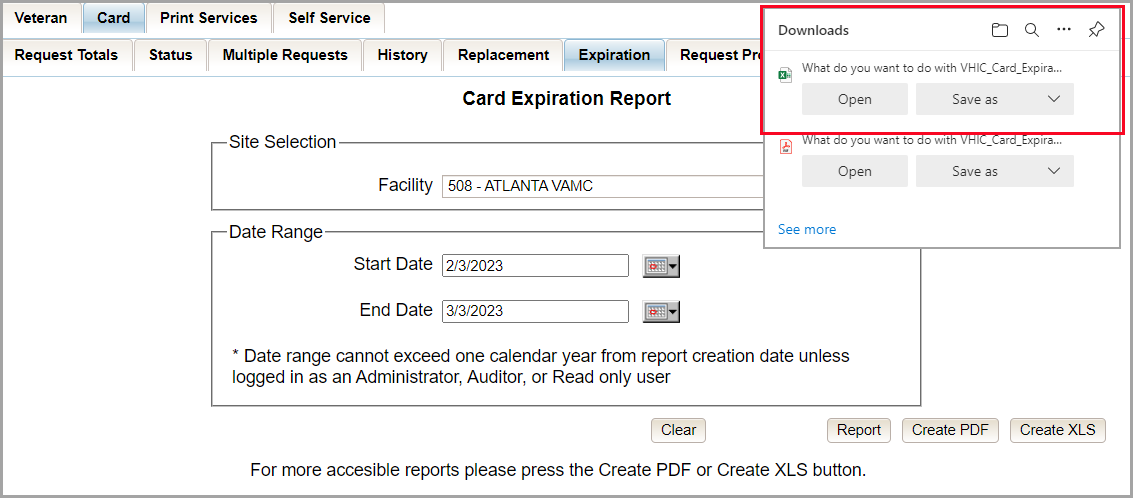 Figure 73: VHIC Card Expiration Report Spreadsheet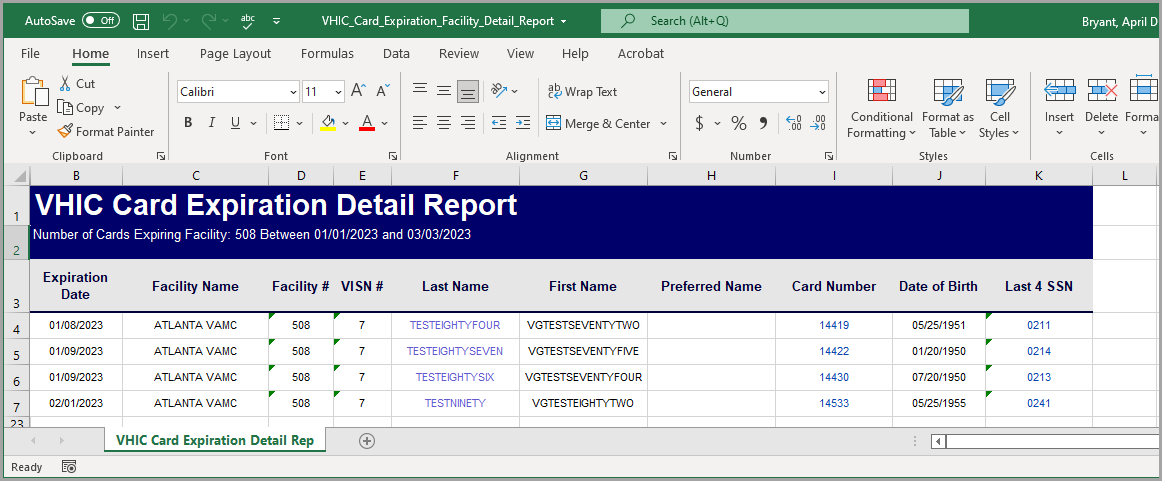 Card Request Progress ReportTable 9: Card Request Progress Report at a GlanceThere are many stages that a VHIC (card) goes through once the user clicks either the [Submit] button or the [Hold] button.The Card Request Progress report allows the user to see how many cards are currently at each step of the Card Request lifecycle starting from the time the VHIC user clicks on either the [Submit] button or the [Hold] button, all the way through the mailed confirmation for a given VISN, Facility and Nationally, during a set time period.The card request stages that are displayed on this report are: Pending, Request Submitted, On Hold, Defunct, Sent to Printer, Acknowledged, Rejected, and Confirmed Mailed.This would allow the user to keep an eye on potential areas of trouble (i.e., Cards On-Hold or timing out and becoming Defunct) and be able to track down what is happening at each stage much easier.Figure 74: Card Request Progress Report query screen - Administrators 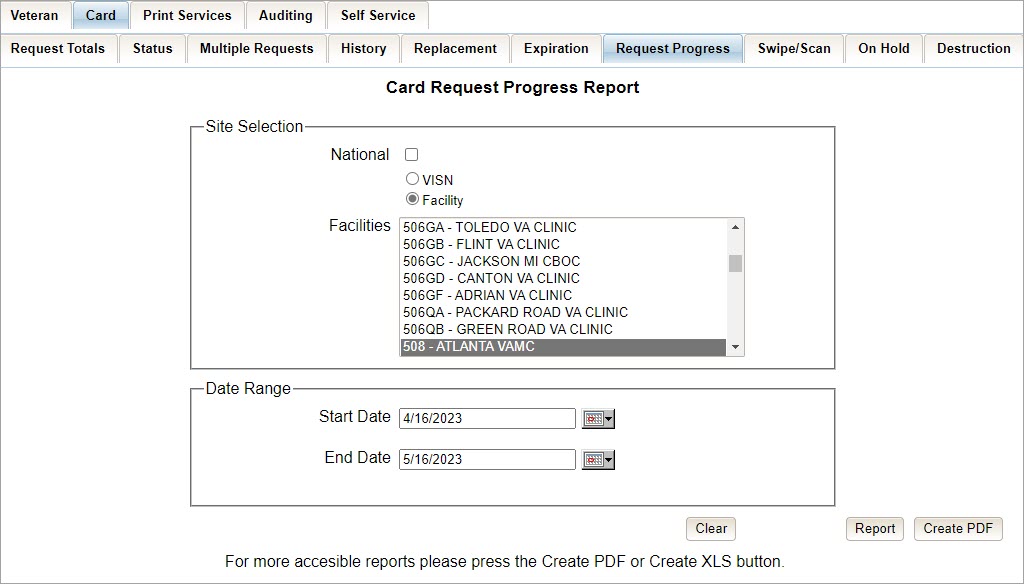 The VHIC Card Request Progress National Summary Report lists all of the VISNs and contains a hyperlink in the VISN # column. Clicking the hyperlink takes the user to the VHIC Card Request Progress VISN Summary Report.Figure 75: VHIC Card Request Progress National Summary Report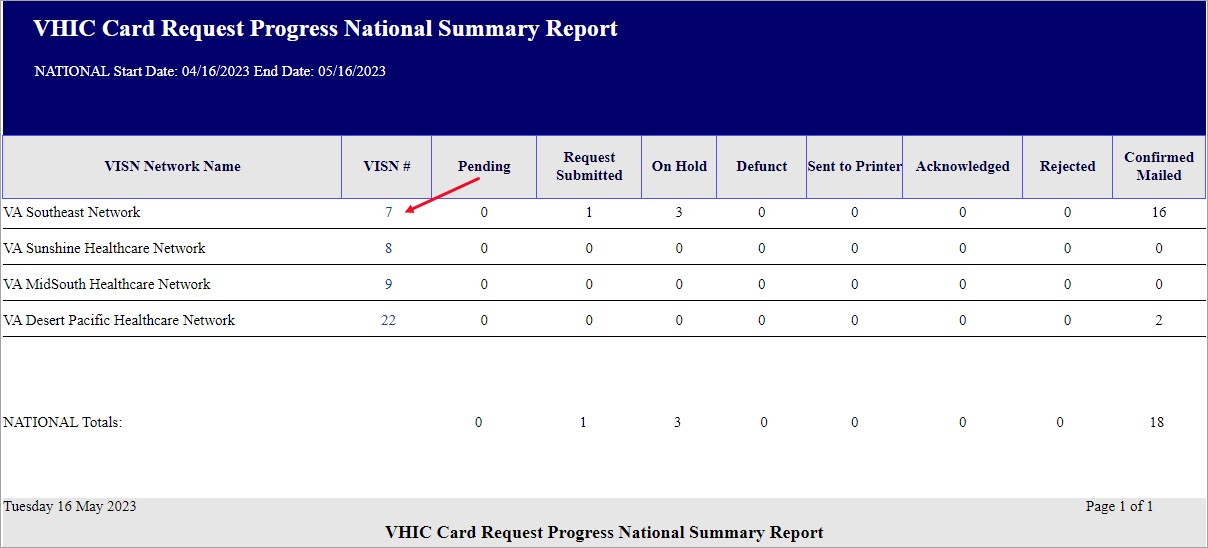 The VHIC Card Request Progress VISN Summary Report lists all of the Facilities included in the selected VISN and contains a hyperlink in the Facility # column. Clicking the hyperlink takes the user to the VHIC Card Request Progress Facility Summary Report.Figure 76: VHIC Card Request Progress VISN Summary Report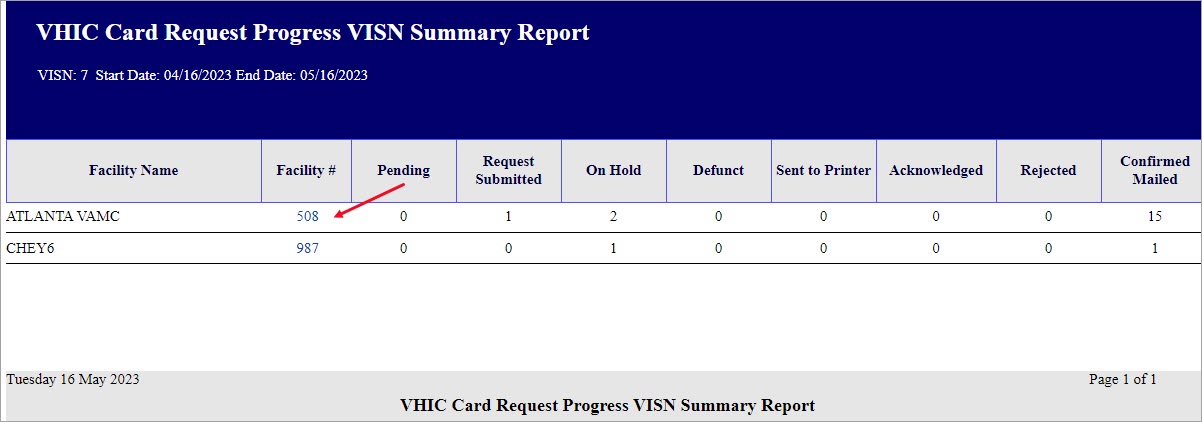 The VHIC Card Request Progress Facility Summary Report contains a hyperlink on the number displayed for each progress status column. Clicking the hyperlink takes the user to the VHIC Card Request Progress Facility Detail Report for the selected progress status.Figure 77: VHIC Card Request Progress Facility Summary Report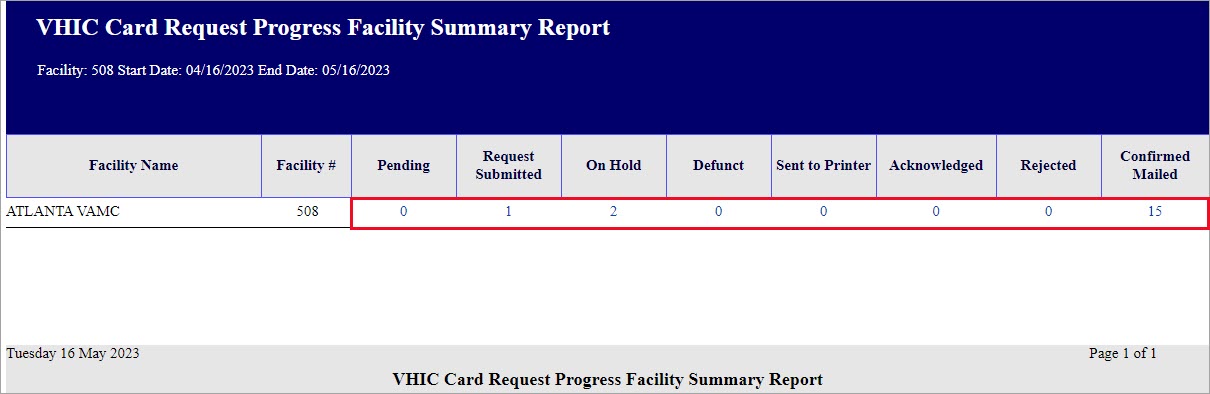 The VHIC Card Request Progress Facility Detail Report will provide a detailed list of all the cards that have the selected status. The user will be able to see the Status Date, Veteran’s Name, Card ID, and Member ID (if available).The VHIC Card Request Progress Facility Detail Report contains hyperlinks in both the Card Number column and the Last Name column. Clicking the hyperlink under Card Number will take the user to the Card History Report for that Card ID and clicking on the hyperlink under the Last Name takes the user to the Veteran Detail Report for the Veteran selected.Figure 78: VHIC Card Request Progress Facility Detail Report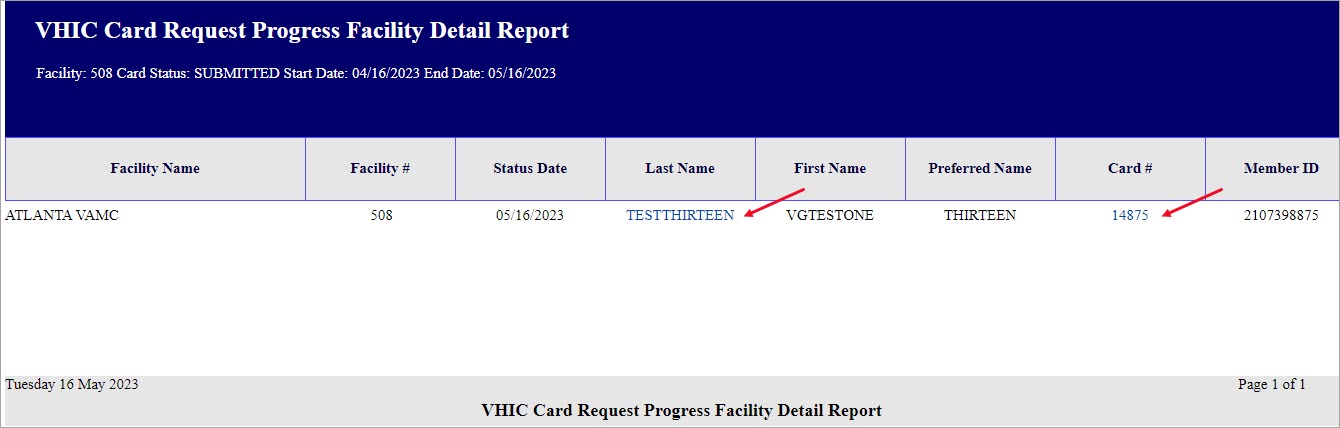 Card Swipe/Scan ReportTable 10: Card Swipe/Scan Report at a GlanceThe Card Swipe/Scan Report allows the Administrator, Tech Admin (Tier 3) and the Auditor to look up information for a given card ID indicating the location and time where the card has been swiped or scanned .After entering the Card ID number, select the [Report] button to view the results.Figure 79: VHIC Card Swipe/Scan Report query screen - Administrators and Auditors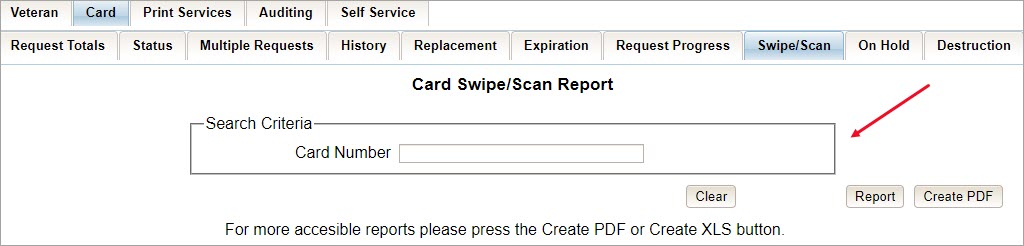 The VHIC Card Swipe Scan Report displays the Facility Name, Facility Number, Vista Option (whether the card was Swiped or Scanned), and the Date and Time the VHIC was Swiped or Scanned in the yyyy-MM-dd hhmmss format.Figure 80: VHIC Swipe Scan Report results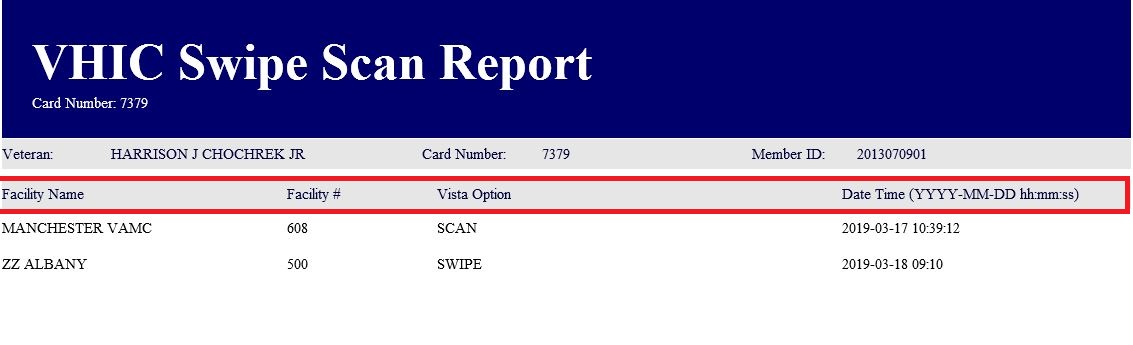 After selecting the [Create PDF] button, a pop-up window will appear asking if you want to open the PDF or save it to your computer.Figure 81: Create Swipe Scan PDF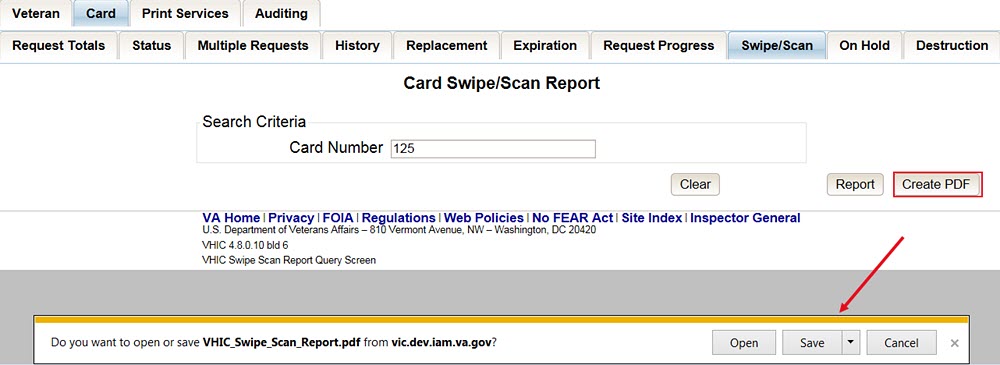 A PDF version of the VHIC Swipe Scan Report results will be generated.Figure 82: VHIC Swipe Scan Report results PDF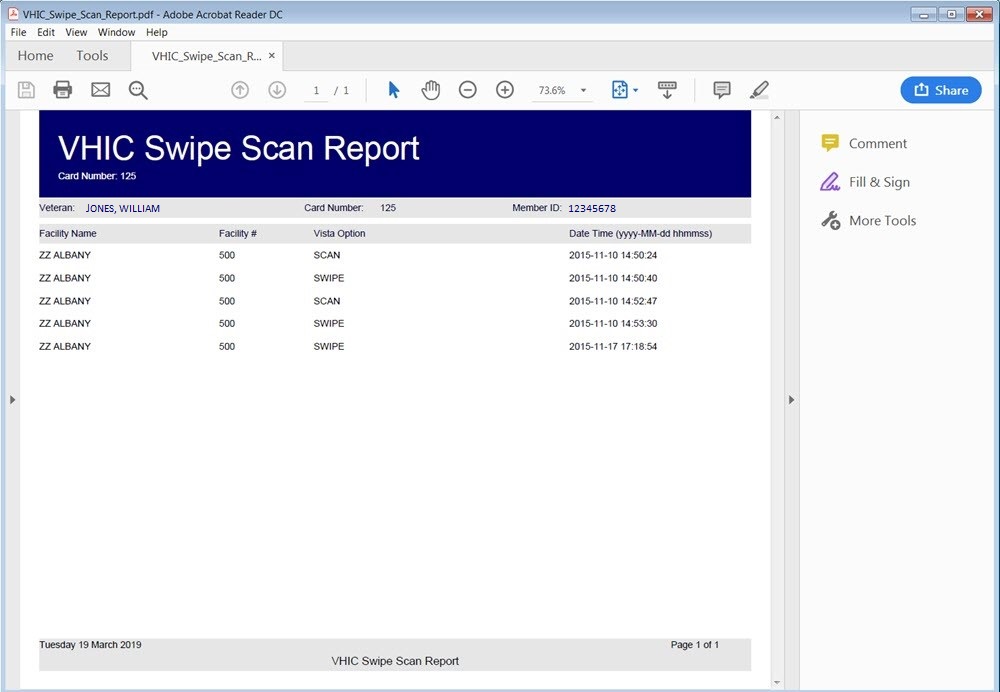 Clicking the [Clear] button will reset the query for a new Card Number.Figure 83: Card Swipe/Scan Report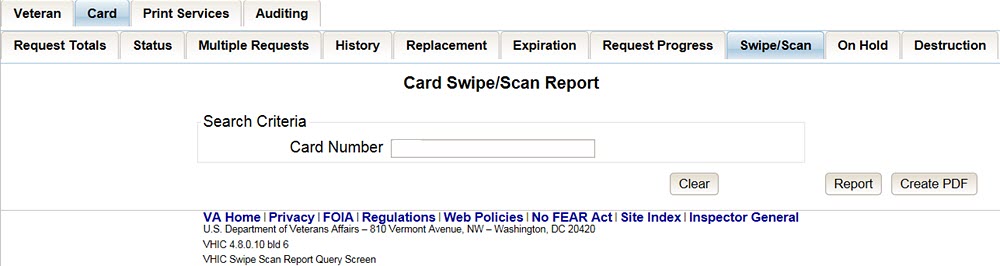 Card On Hold ReportTable 11: On Hold Status Report at a GlanceThe On Hold Status Report contains one category: On Hold Status. This report has the usual search criteria options such as National, VISN or Facility, Start Date, and End Date. Along with those, the user must select one of ten On Hold Status options: All, Not Proofed, Eligibility Pending, Enrollment Services Unavailable, Not Correlated, No Photo, No EDIPI, Invalid Date of Birth, Manual Review Required, No Facility Address, and Bad Data.Figure 84: On Hold Status Report query screen – Administrator 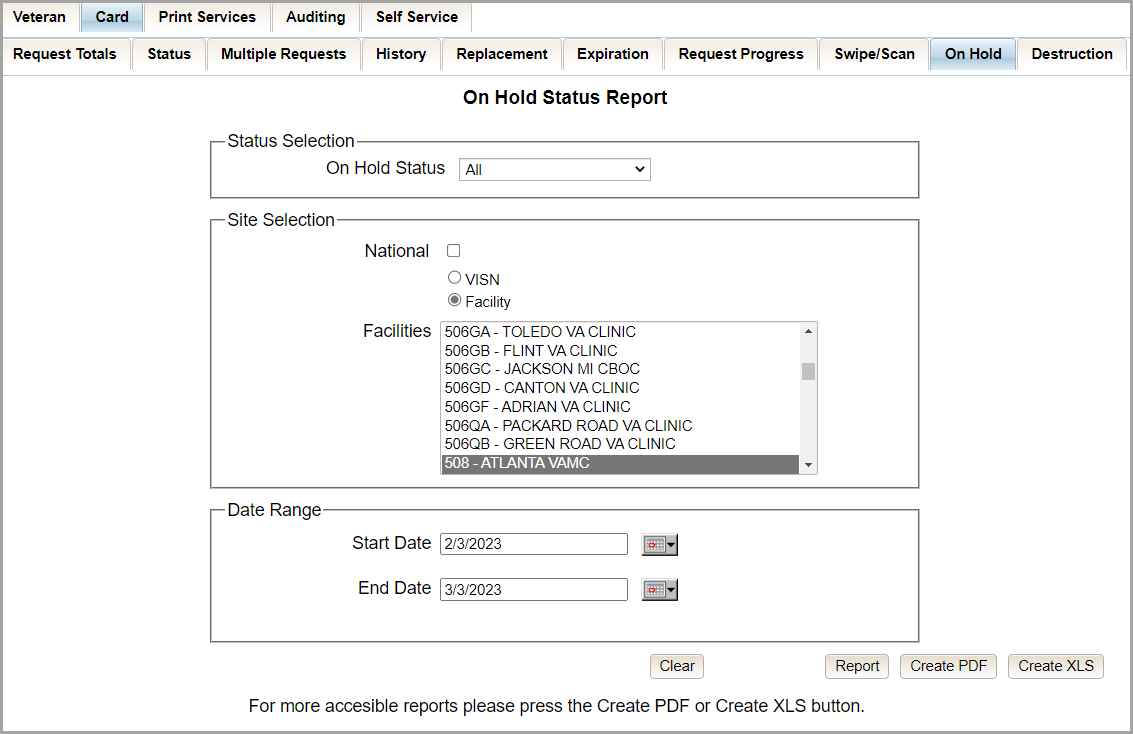 Clicking [PDF] will generate VHIC MPI Status Summary Report in a .pdf.Figure 85: On Hold Status Report Generate PDF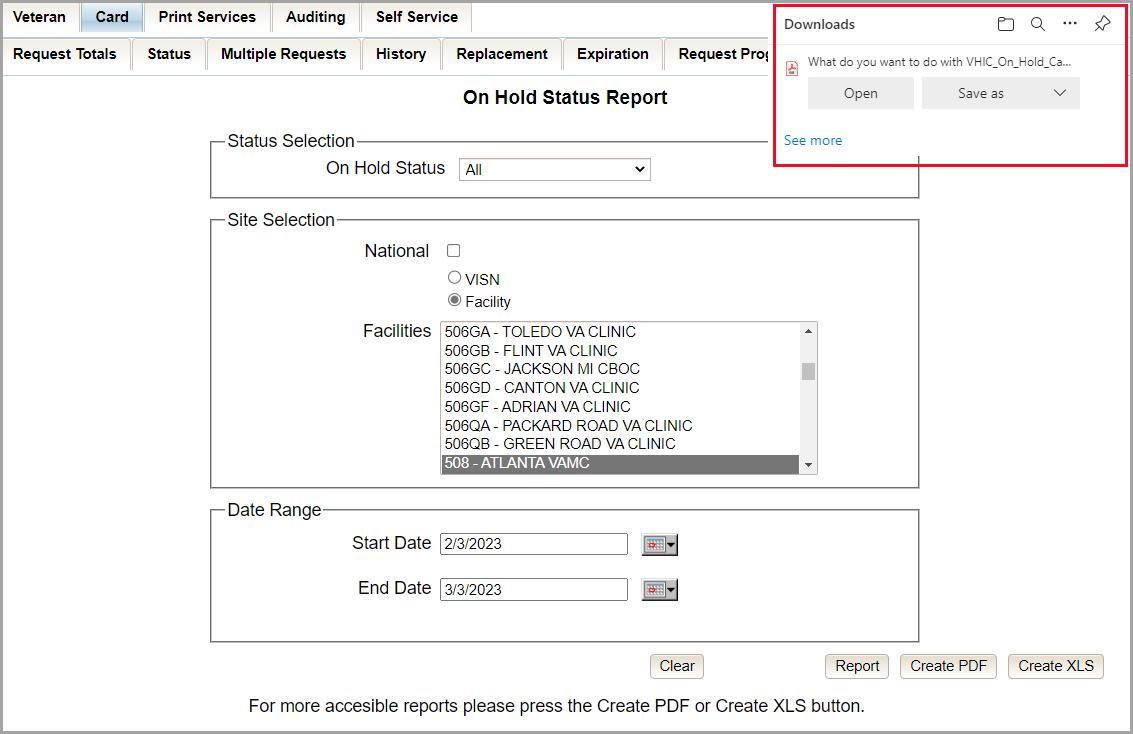 The VHIC On Hold Card Status National Summary Report lists all of the VISNs and contains a hyperlink in the VISN # column. Clicking the hyperlink takes the user to the VHIC On Hold Card Status VISN Summary Report.Figure 86: VHIC On Hold Card Status National Summary Report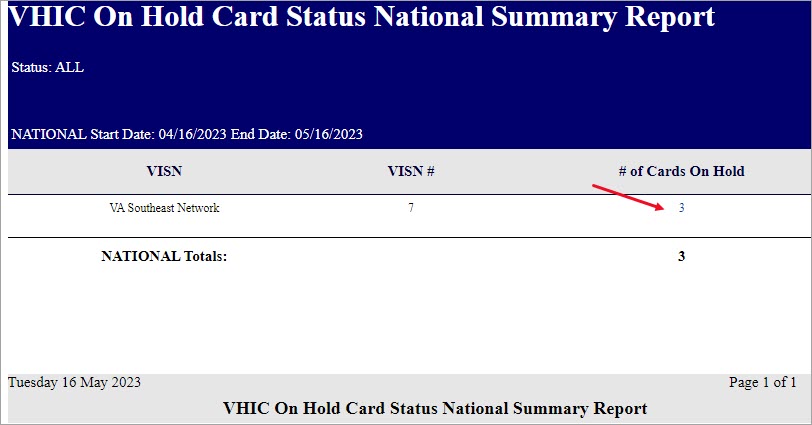 The VHIC On Hold Card Status VISN Summary Report lists all of the Facilities pertaining to the selected VISN and contains a hyperlink in the Facility # column. Clicking the hyperlink takes the user to the VHIC On Hold Card Status Facility Summary Report.Figure 87: VHIC On Hold Card Status VISN Summary Report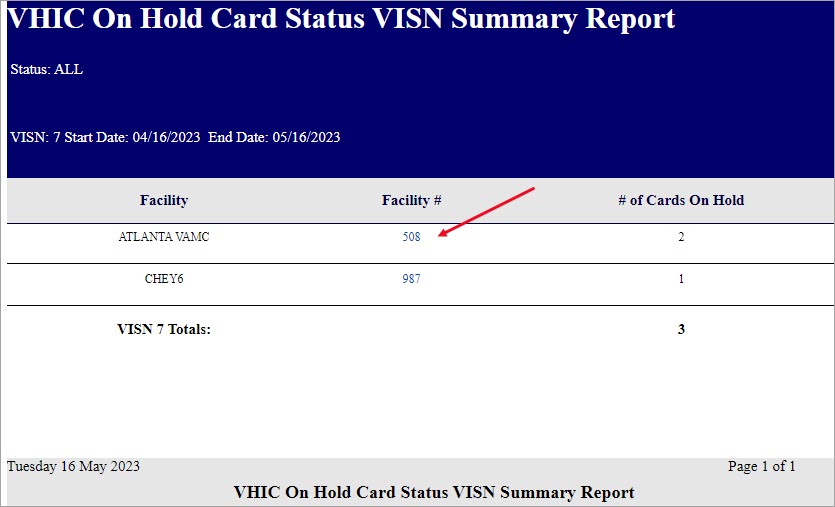 The VHIC On Hold Card Status Facility Summary Report displays the total number of cards On Hold for the selected Facility VISN and contains a hyperlink in the Facility # column. Clicking the hyperlink takes the user to the VHIC On Hold Card Status Facility Detail Report.Figure 88: VHIC On Hold Card Status Facility Summary Report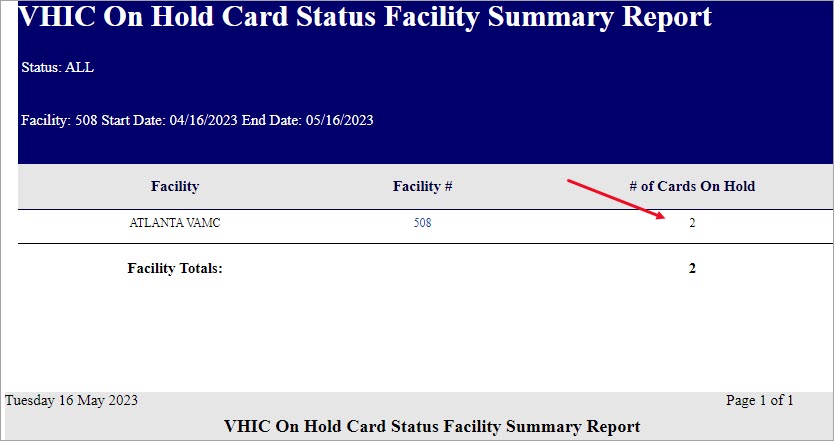 The VHIC On Hold Card Status Facility Detail Report contains several columns: Facility Name, Facility #, On Hold Date, On Hold Reason, Card Issuer, Last Name, and Card Id. The purpose of this report is to provide detailed information in regard to cards that are, or have been, placed on hold. There are hyperlinks in the Last Name and Card ID columns.Clicking on the hyperlinked Last Name will take the user to the VHIC Veteran Detail ReportClicking the hyperlinked Card ID will take the user to the VHIC Card History ReportFigure 89: VHIC On Hold Card Status Facility Detail Report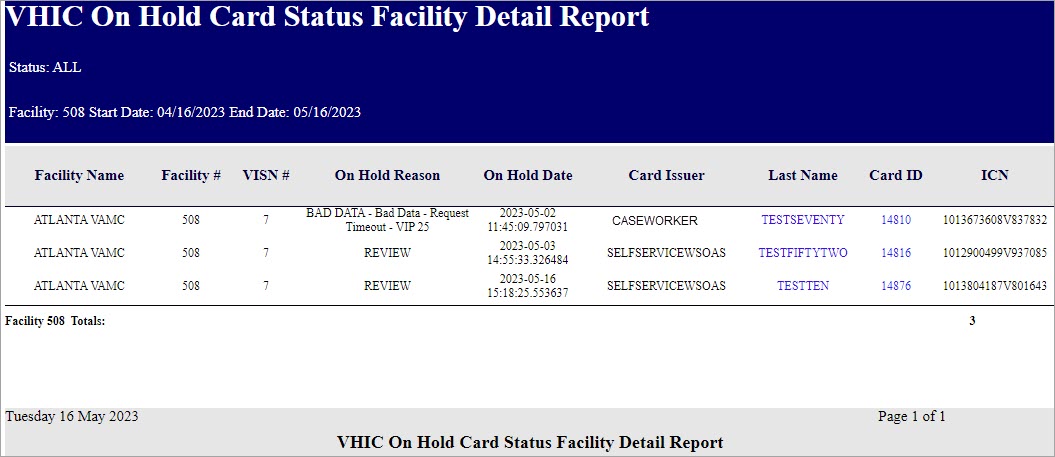 Figure 90: VHIC Veteran Detail Report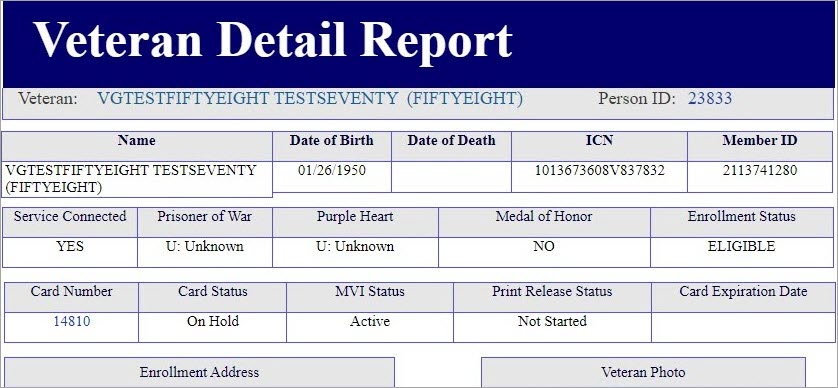 Figure 91: VHIC Card History by Card ID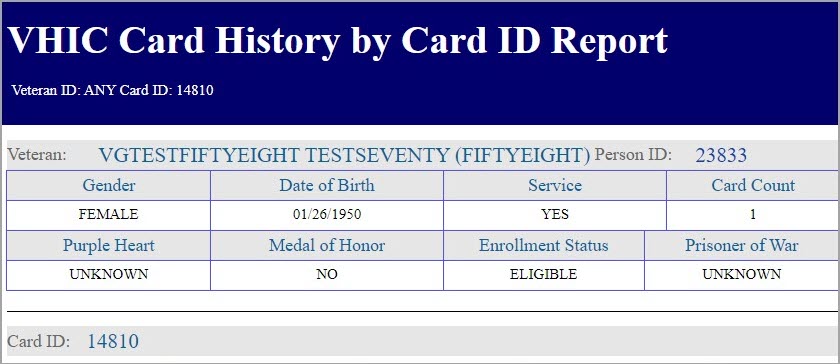 Selecting the [Create XLS] button will generate the report and export it to an Excel spreadsheet. The exported Excel spreadsheet contains the detailed data used to produce the report. An example can be found in Error! Not a valid bookmark self-reference..Figure 92: VHIC On Hold Card Status Report XLS Generated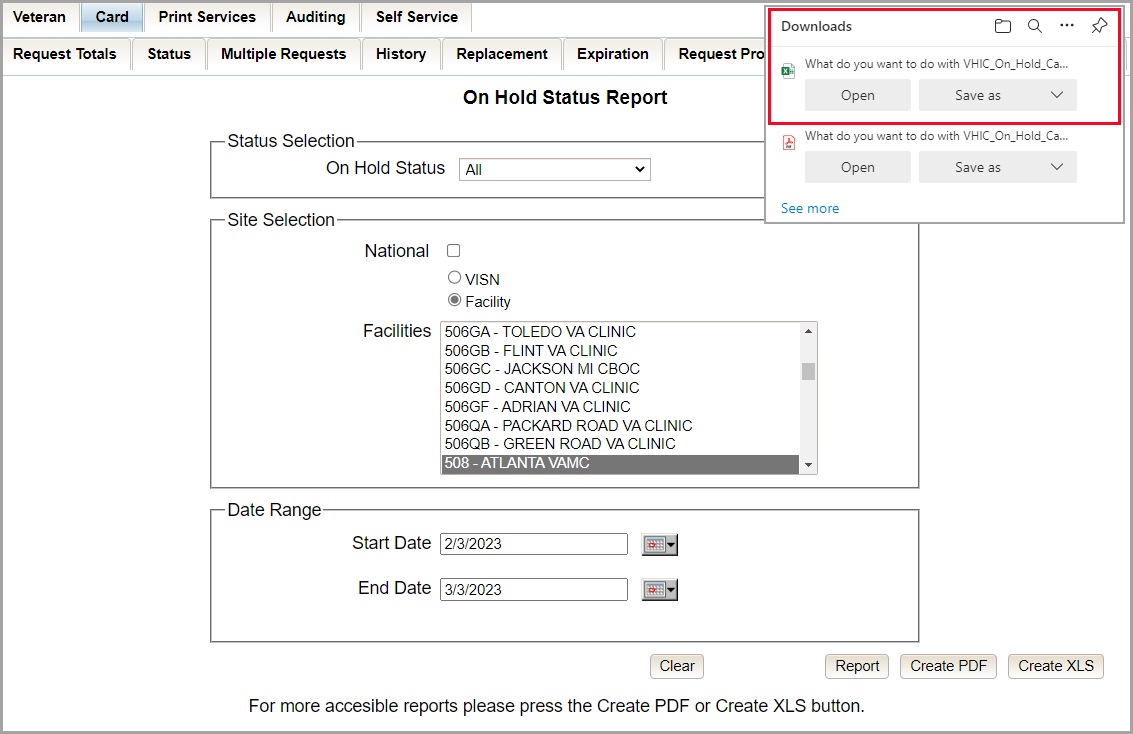 Figure 93: VHIC On Hold Card Status Report Detailed Spreadsheet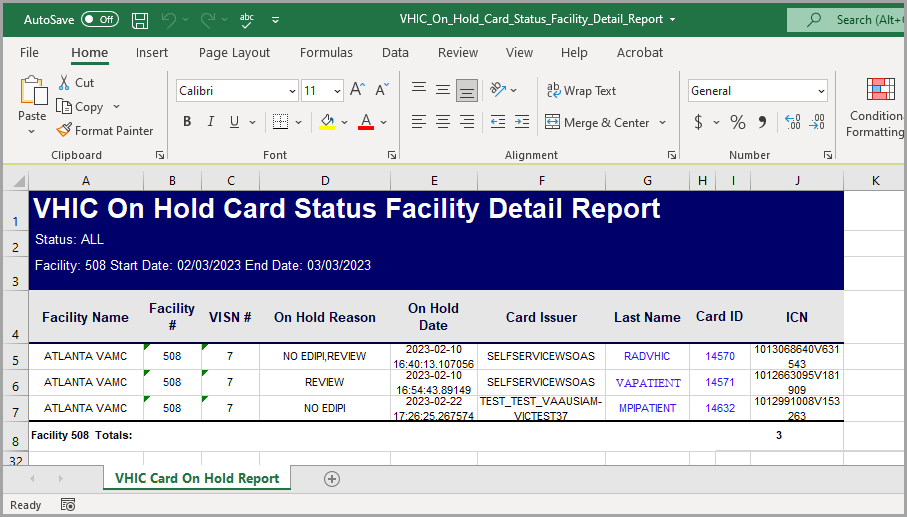 Card Destruction ReportTable 12: Card Destruction Report at a GlanceThe Card Destruction Report contains two categories: Pending Destruction and Destroyed. The user must also a select one of four Card Type options: All, Legacy, Mass Reissuance, and VHIC. As with other searches, the user must specify a Start Date and End Date range for the search.Figure 94: Card Destruction Report Pending Destruction – Administrator View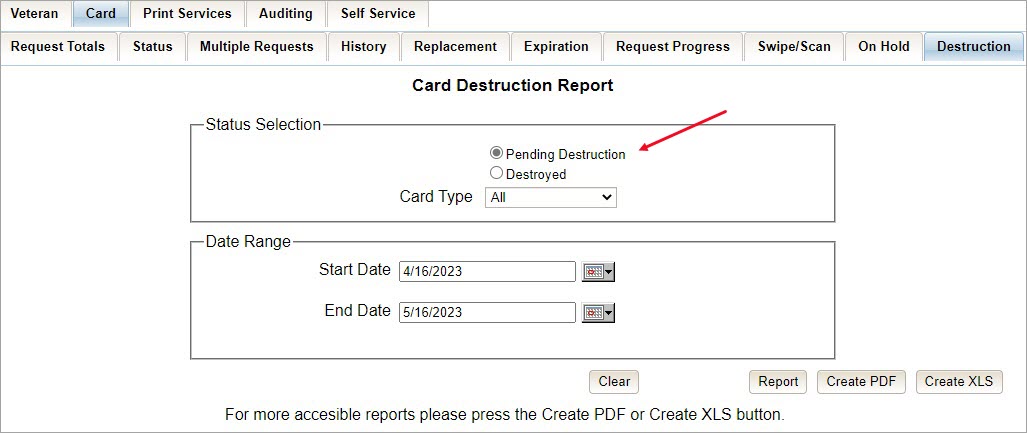 Clicking [PDF] will generate VHIC MPI Status Summary Report in a .pdf format.Figure 95: Card Destruction Report Pending Destruction PDF Generated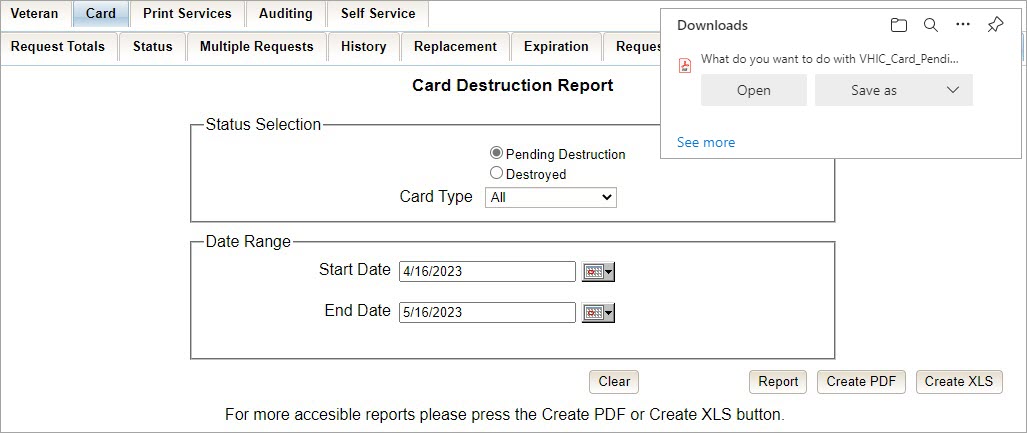 Choosing Pending Destruction and Card Type All, users receive the VHIC Card Destruction Report – Pending Destruction report. Click the Last Name hyperlink highlighted below.Figure 96: Card Destruction Report – Pending Destruction – Last Name Hyperlink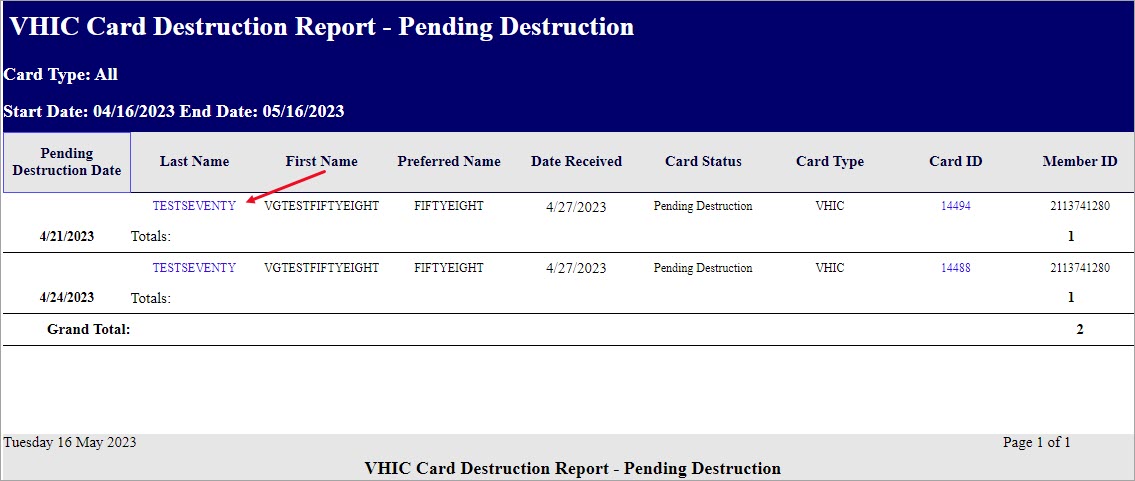 This returns the Veteran Detail Report.Figure 97: Veteran Detail ReportClick the Card ID hyperlink highlighted below.Figure 98: Card Destruction Report – Pending Destruction – Card ID  Hyperlink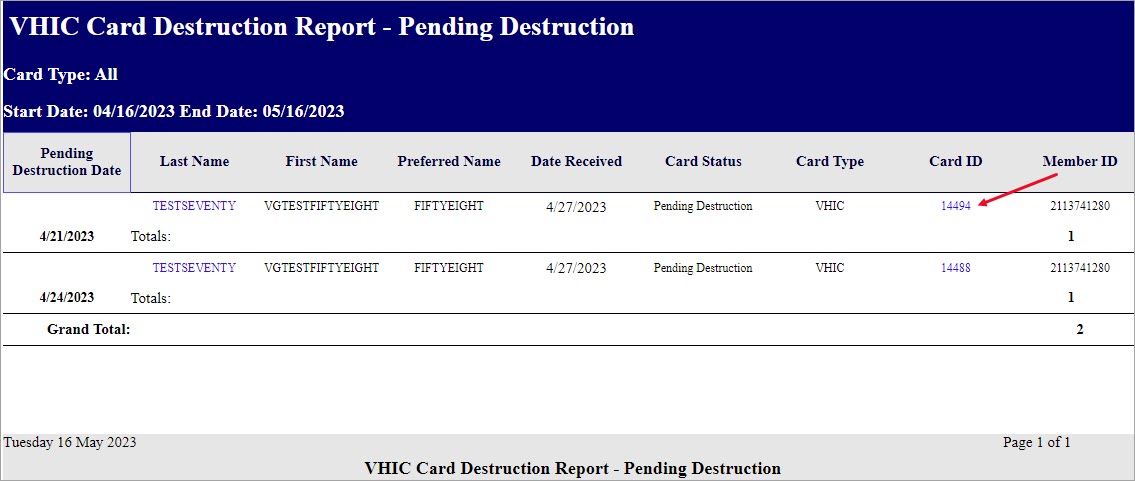 The Card ID hyperlink opens the VHIC Card History by Card ID Report.Figure 99: VHIC Card History by Card ID Report NOTE: Clicking the Person ID hyperlink, in the upper right-hand corner of the VHIC Card History by Card ID Report, opens the Veteran Detail Report.Selecting the [Create XLS] button will generate the report and export it to an Excel spreadsheet. The exported Excel spreadsheet contains the detailed data used to produce the report.Figure 100: Card Destruction Pending Report XLS Generated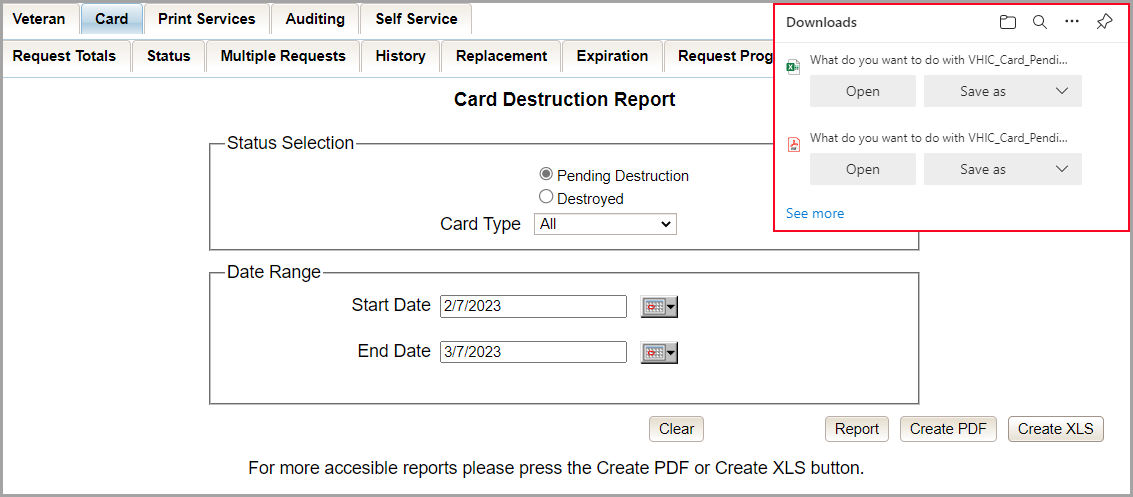 Figure 101: Card Destruction Pending Report Spreadsheet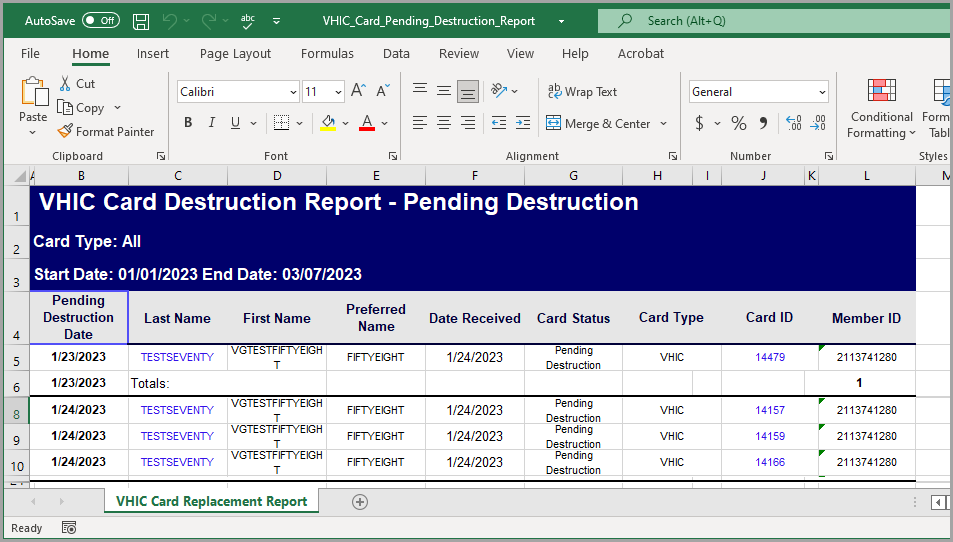 Choosing Destroyed and Card Type All the user receives a  report of the cards destroyed within a specified date range.Figure 102: Card Destruction Destroyed Report Query 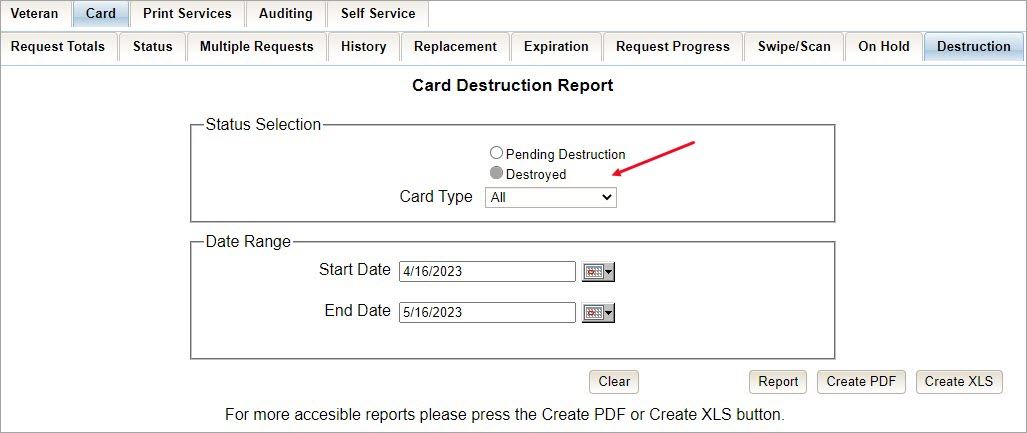 Clicking [PDF] will generate VHIC MPI Status Summary Report in a .pdf format.Figure 103: Card Destruction Destroyed Report PDF Generated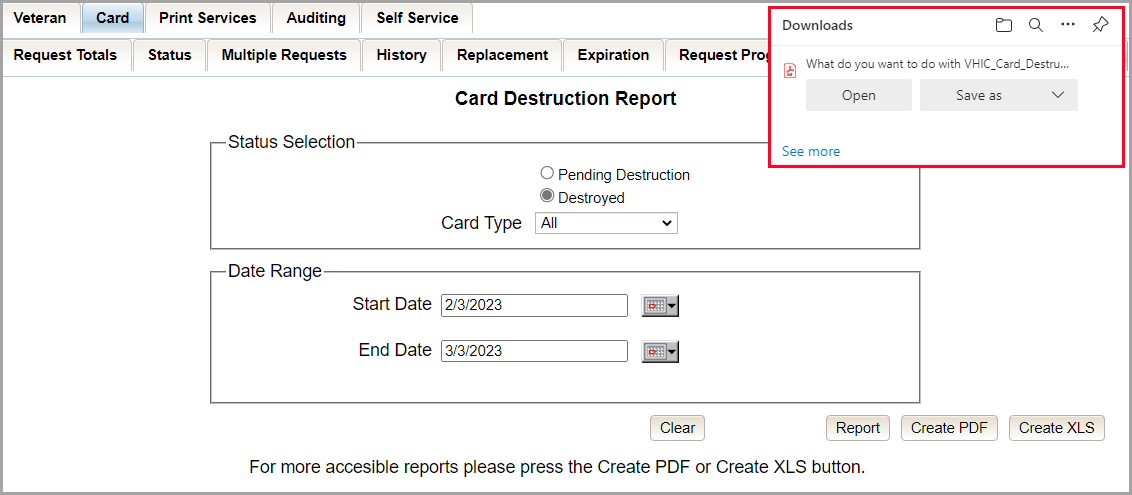 Selecting the [Create XLS] button will generate the report and export it to an Excel spreadsheet.Figure 104: Card Destruction Destroyed Report XLS Generated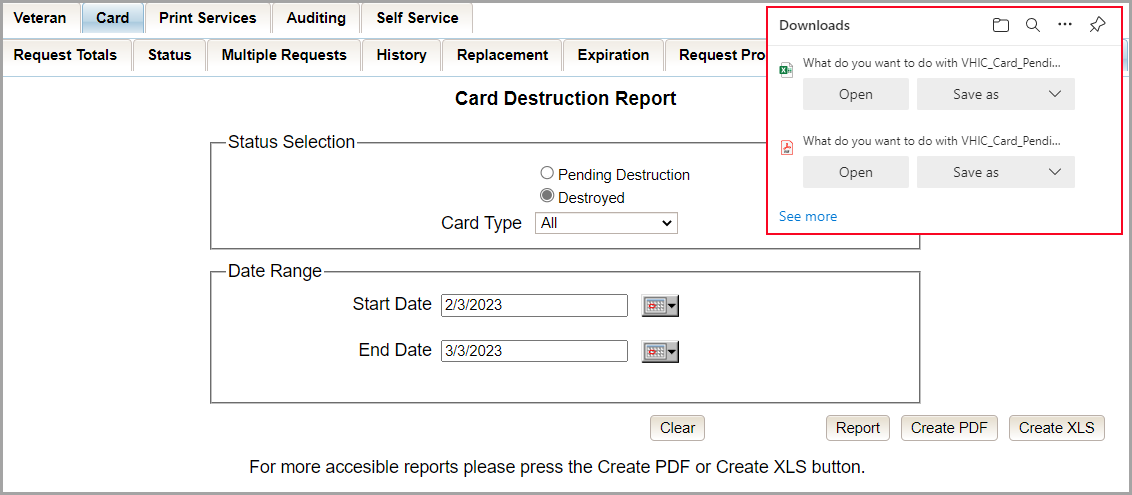 The exported Excel spreadsheet contains the detailed data used to produce the report. An example can be found below.Figure 105: Card Destroyed Report Spreadsheet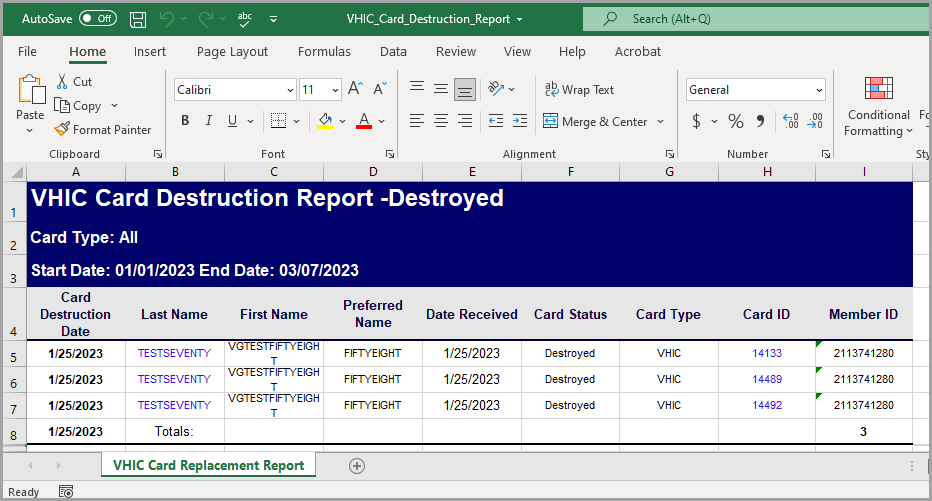 Figure 106: VHIC Card Destroyed Report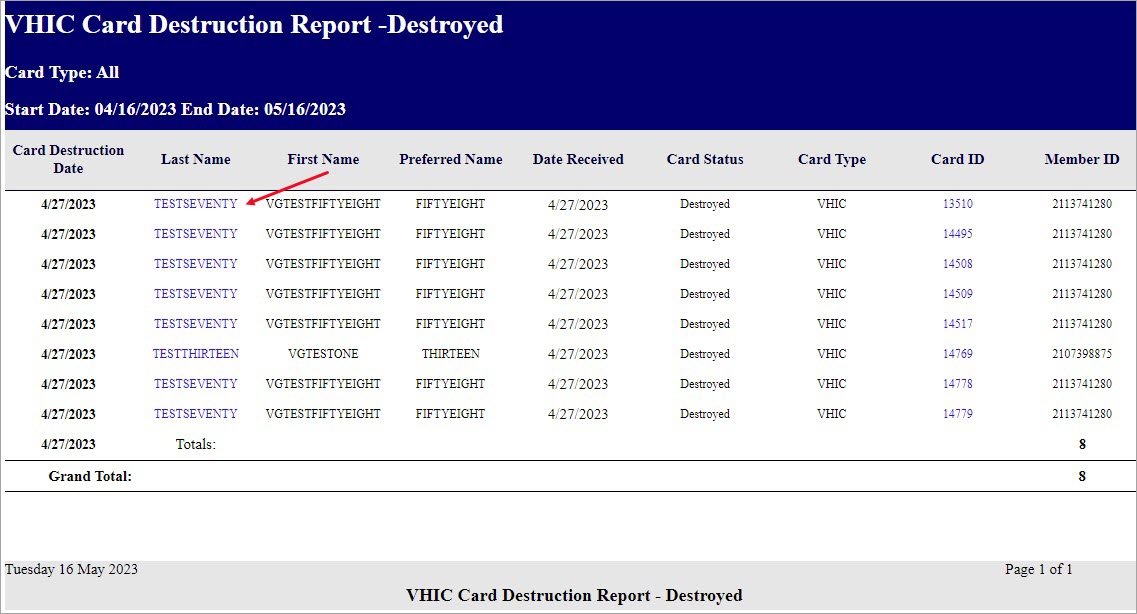 Clicking on the Veteran Last Name hyper link will direct you to the Veteran Detail Report.Figure 107: Veteran Detail ReportClicking the Card ID hyperlink will direct you to the Card History by ID Report  as seen below.Figure 108: VHIC Card Destruction Report - Destroyed - Card ID Hyperlink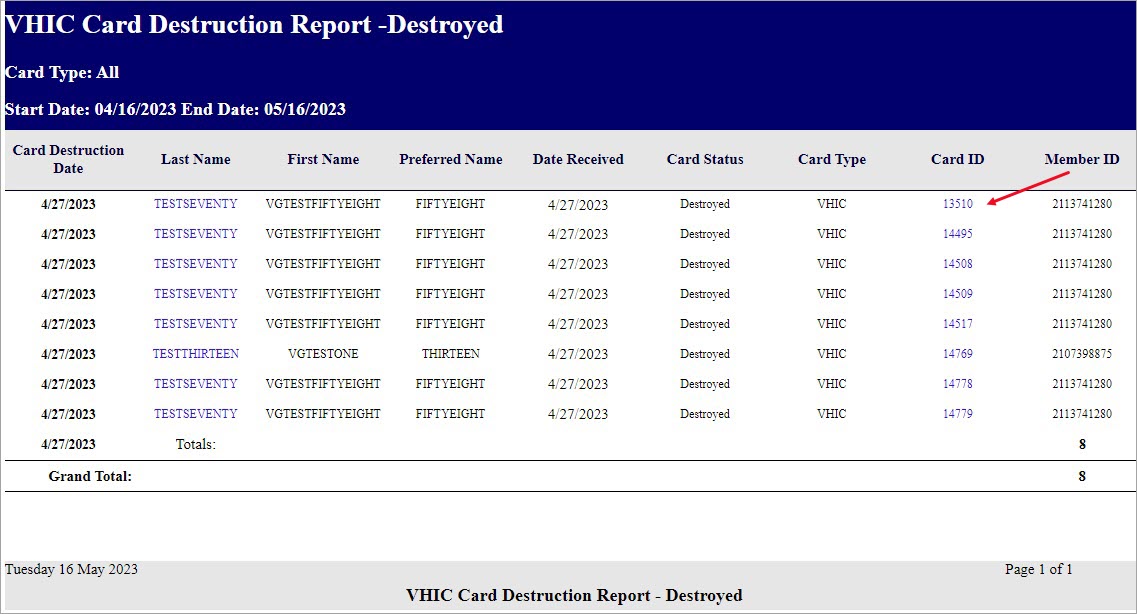 Figure 109: VHIC Card History by Card ID Report NOTE: Clicking the Person ID hyperlink, in the upper right-hand corner of the VHIC Card History by Card ID Report, opens the Veteran Detail Report.Print Services – Processing ReportTable 13: Batch Summary Report at a GlanceClicking [Submit] on step 6 of the Card Request process does not immediately transmit a card request to the print vendor. The card requests from all sites are stored throughout the day, then bundled and transmitted to the print vendor in one batch file. When the print vendor receives the batch file, they send back an acknowledgement file for every request specifying success or failure in card printing. The number in the report comes from the data updated by the confirmation and acknowledgement files received from the print vendor.The Print Services Processing Status Summary Report date fields are not auto populated like most of the other reports. The user must populate them prior to running the report.Figure 110: VHIC Print Services Processing Status Summary Report as seen by Administrators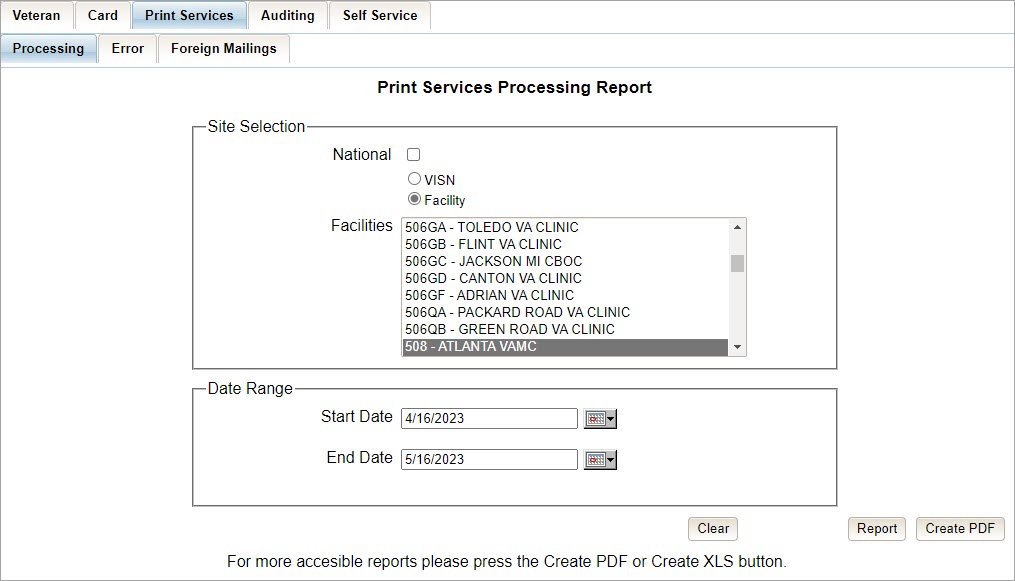 The VHIC Batch File Processing Status Summary Report provides a high-level count of Accepted, Error, Sent, Mailed, and Rejected card requests. The VHIC Batch File Processing Status National Summary Report has a hyperlink in the VISN number column that will take you to the VHIC Batch File Processing Status Summary Report – VISN.Figure 111: VHIC Print Services Processing Status Summary Report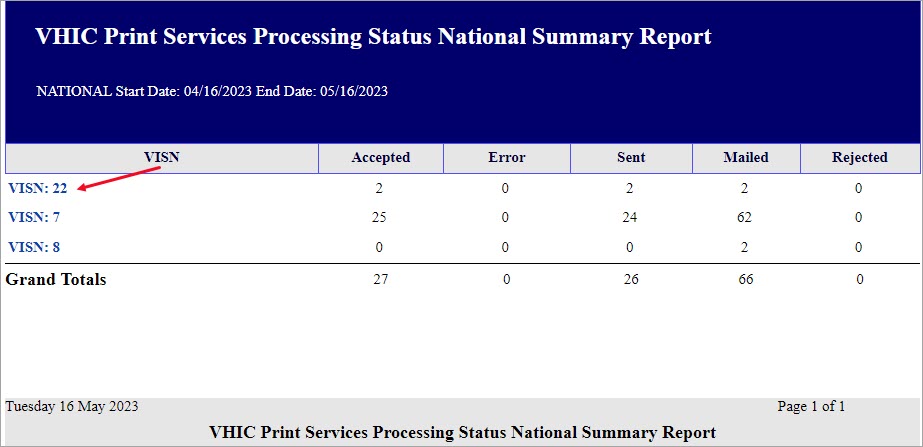 The VHIC Batch File Processing Status Summary Report – VISN has a hyperlink in the Facility Code column that will take you to the VHIC Batch File Processing Status Summary Report – Facility.Figure 112: VHIC Print Services Processing Status VISN Summary Report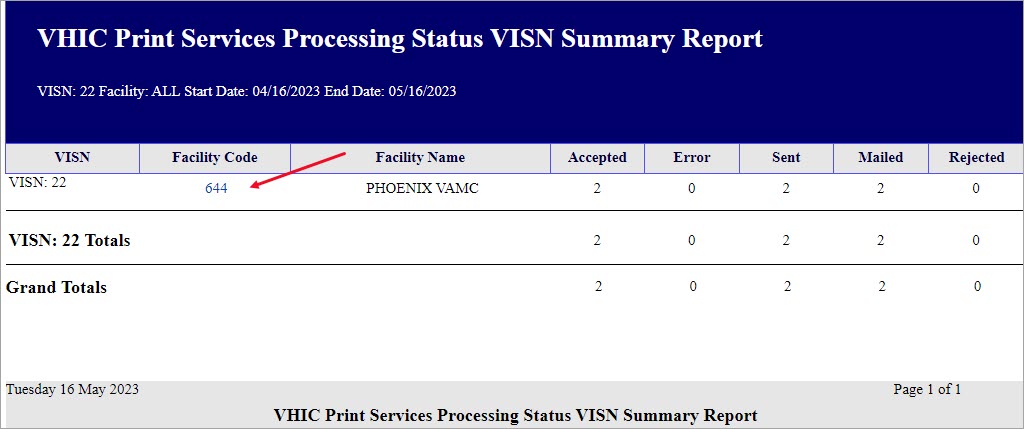 The VHIC Batch File Processing Status Summary Report – Facility has a hyperlink in the Facility Code column that will take you to the VHIC Batch File Processing Status Detail Report.Figure 113: VHIC Print Services Processing Status Facility Summary Report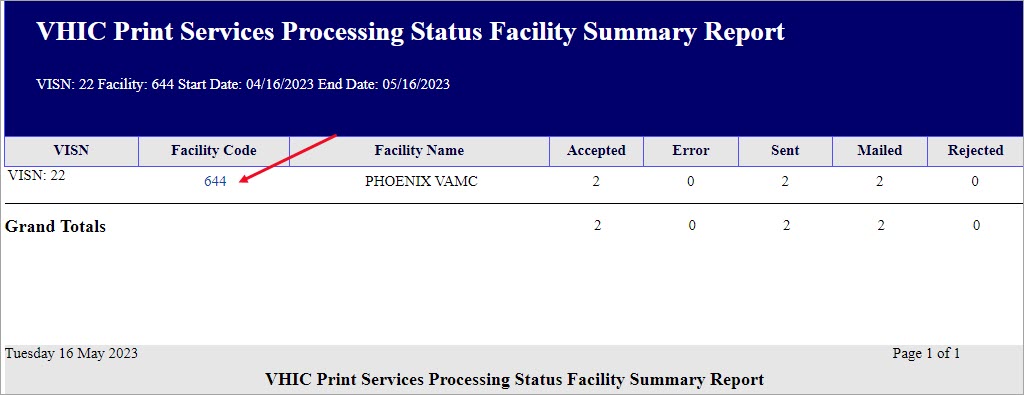 Figure 114: VHIC Print Services Processing Status Facility Detail Report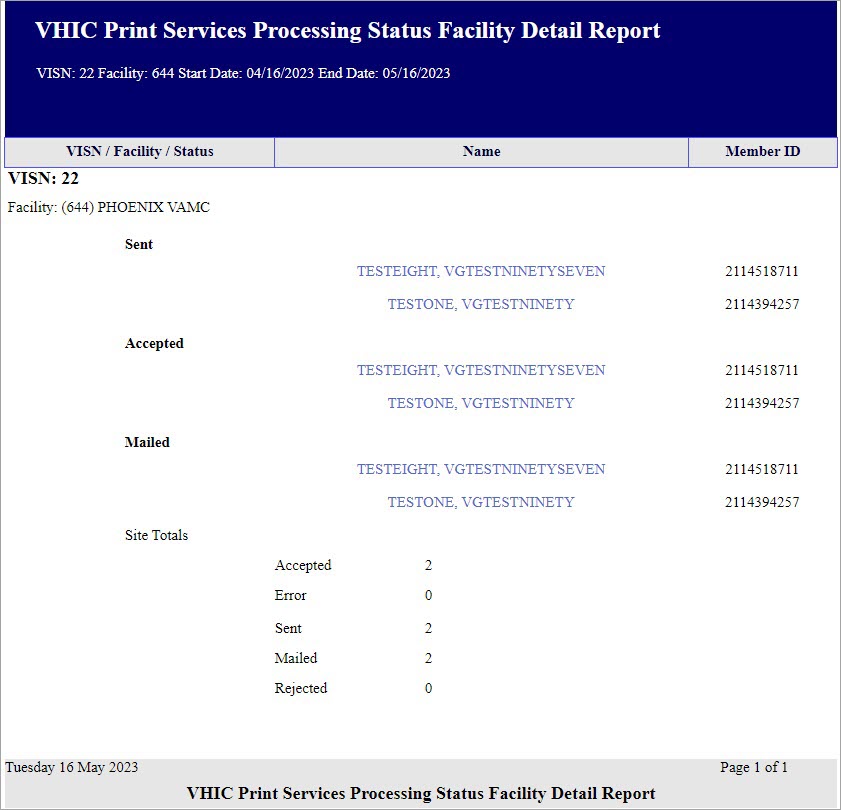 Print Services – Batch Error ReportTable 14: Batch Error Report at a GlanceThe VHIC Print Error Status Summary Report – Sent Not Acknowledged allows the user to find out how many cards have not been acknowledged with an acknowledgement file or cards that have been acknowledged but have received no confirmation of being mailed (Acknowledged Not Mailed) within a given date range. The user will also be able to see how many cards are still sitting in a Pending state and have not been sent to the print vendor (Pending Not Sent).The user would be able to select the number of days to configure the query. How many days after being sent to the printer before looking for an Acknowledgement file, how many days after getting the Acknowledgement file before receiving Confirmation of it being mailed, or how many days has the card been sitting at a Pending status but has not been sent to the print vendor.The user would be able to select between National, VISN, and Facility depending on their role.Figure 115: Print Services – Print Error Status Report query screen – Administrator View 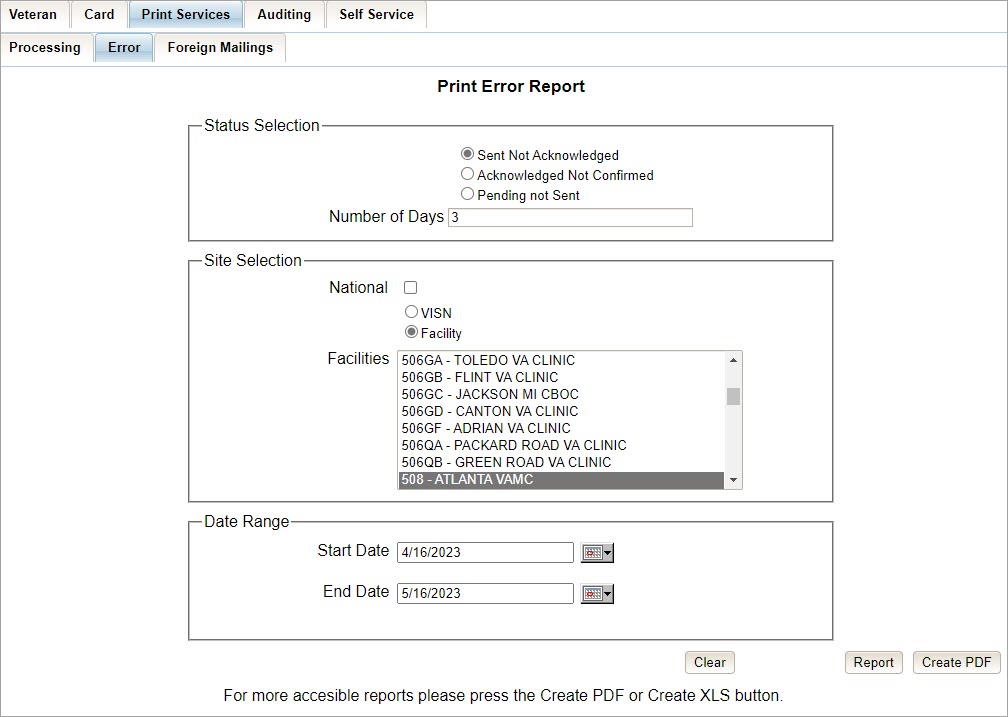 Sent Not AcknowledgedBy selecting the [Not Acknowledged] radio button, the VHIC user will be able to see how many cards have not been acknowledged as received within the entered Number of Days (the default is three (3) days) after being sent to the print vendor during the selected Date Range.Figure 116: VHIC Print Error Status Facility Summary Report – Sent Not Acknowledged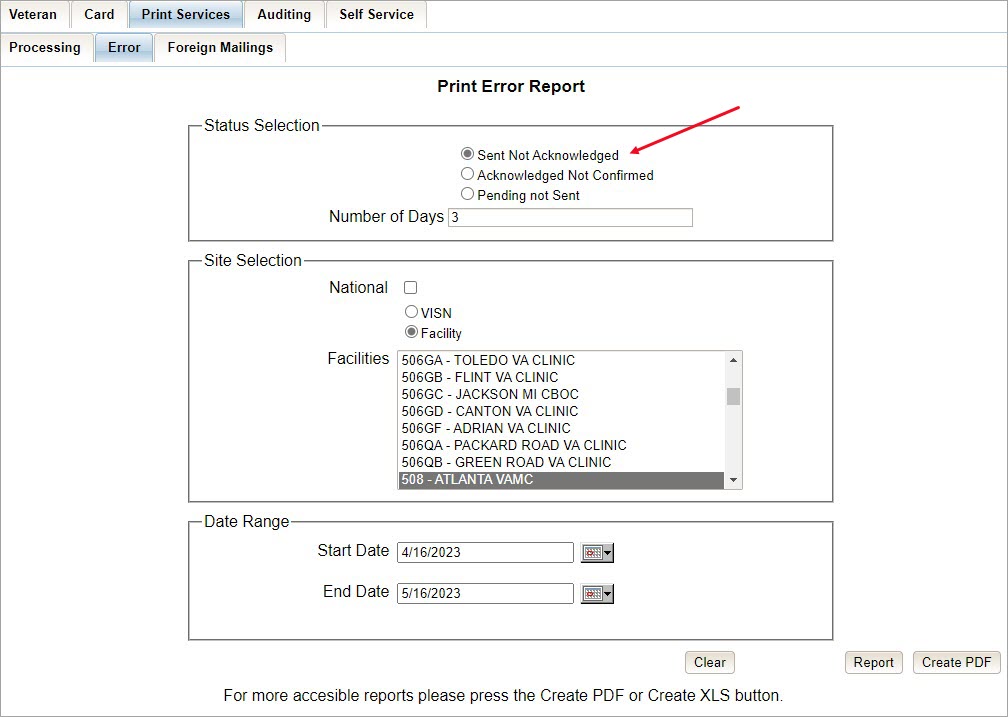 The National Error Summary report lists all of the VISNs and the VISN # is a hyperlink to the VISN Error Summary Report.Figure 117: VHIC Print Error Status National Summary Report – Sent Not Acknowledged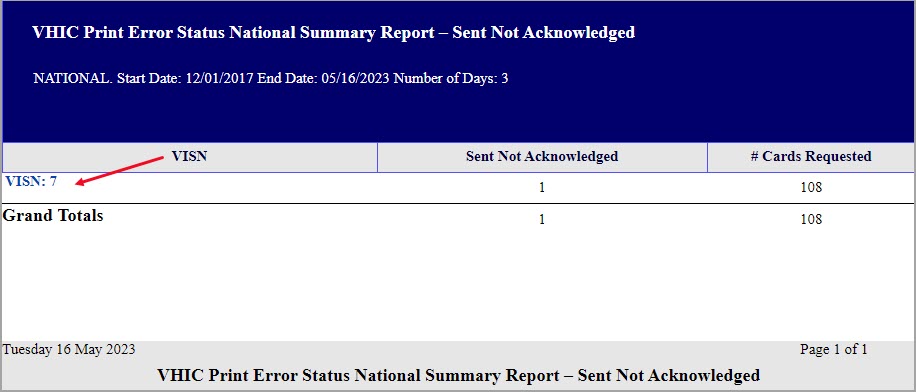 The VISN Error Summary Report lists all of the Facilities for the selected VISN. The Facility # is a hyperlink to the Facility Error Summary Report.Figure 118: VHIC Print Error Status VISN Summary Report – Sent Not Acknowledged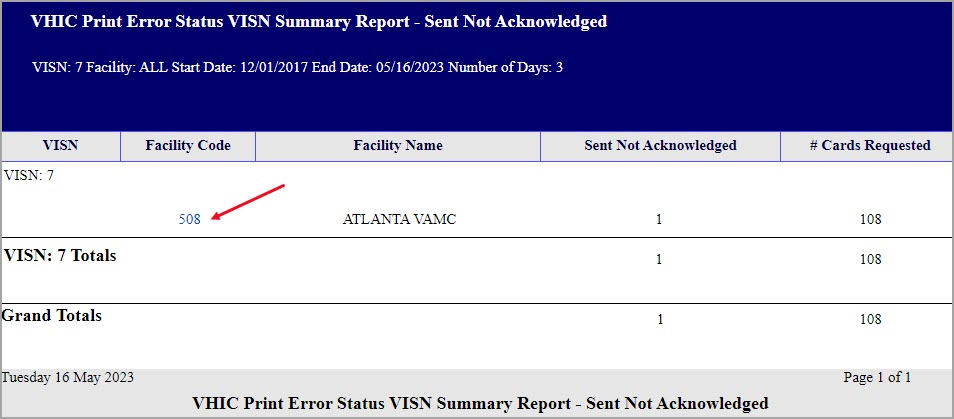 The Facility Error Summary Report shows the totals for the selected Facility. The Facility # is a hyperlink to the Facility Error Detail Report.Figure 119: VHIC Print Error Status Facility Summary Report – Sent Not Acknowledged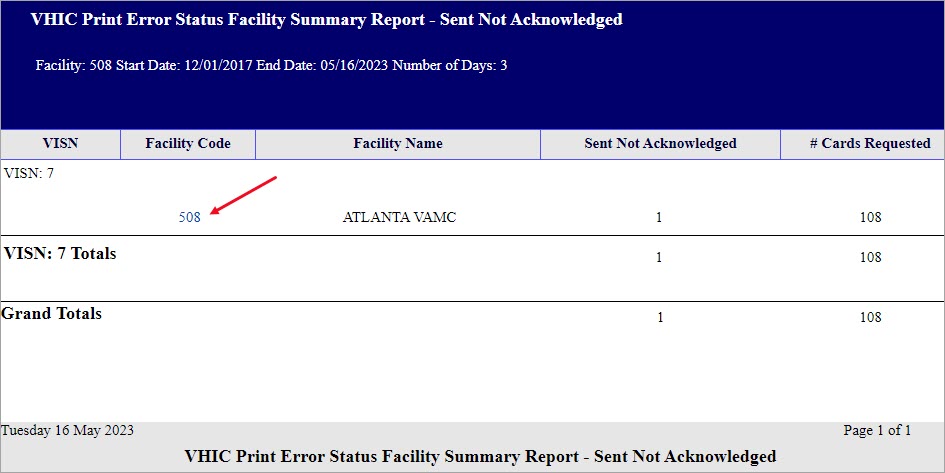 The Facility Error Detail Report would give a list of all of the cards that have NOT been Acknowled by the print vendor and will display the Veteran’s Name, Card ID, and the Card Request File name.Figure 120: VHIC Batch File Processing Error Status Detail Report - Not Acknowledged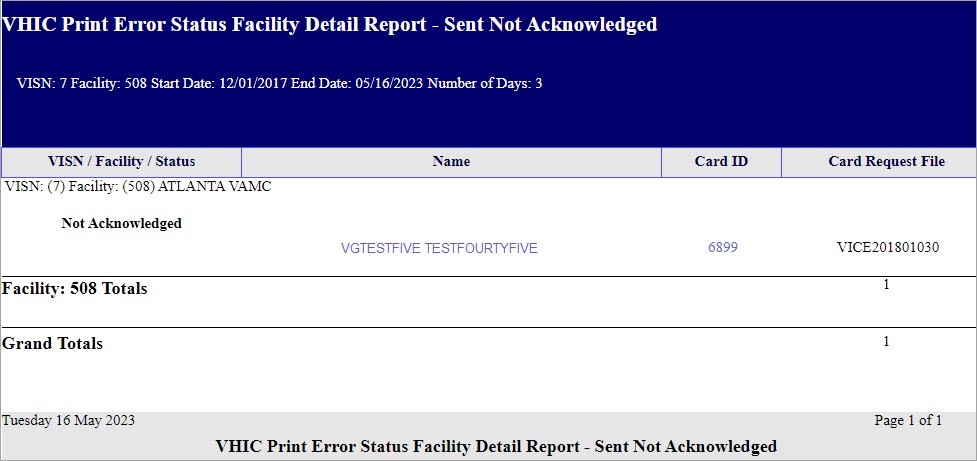 Acknowledged Not ConfirmedBy selecting the [Acknowledged Not Confirmed] radio button, the VHIC user will be able to see how many cards have been acknowledged as received but have NOT been confirmed as mailed within the entered Number of Days (the default is seven (7) days) after receiving the acknowledgement file from the print vendor during the selected Date Range.Figure 121: VHIC Print Error Status Facility Detail Report – Acknowledged Not Confirmed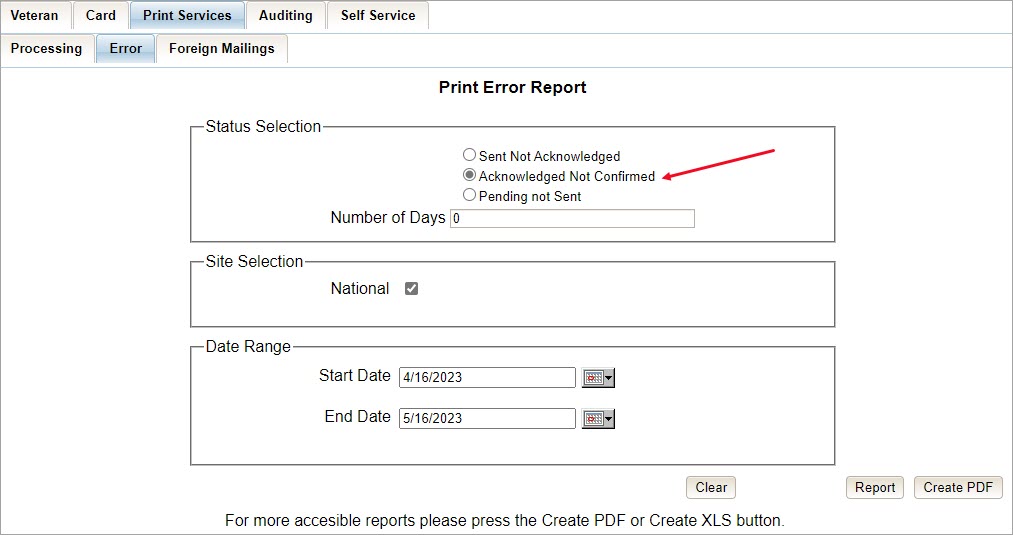 The National Error Summary report lists all of the VISNs and the VISN # is a hyperlink to the VISN Error Summary Report.Figure 122: VHIC Print Error Status National Summary Report – Acknowledged Not Confirmed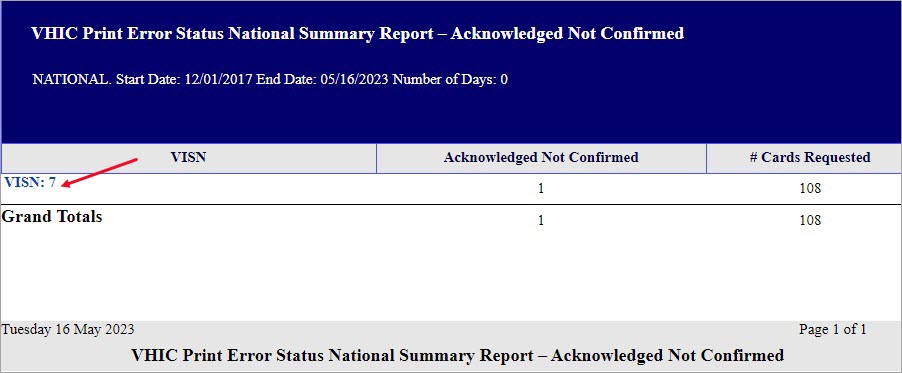 The VISN Error Summary Report lists all of the Facilities for the selected VISN. The Facility # is a hyperlink to the Facility Error Summary Report.Figure 123: VHIC Print Error Status VISN Summary Report – Acknowledged Not Confirmed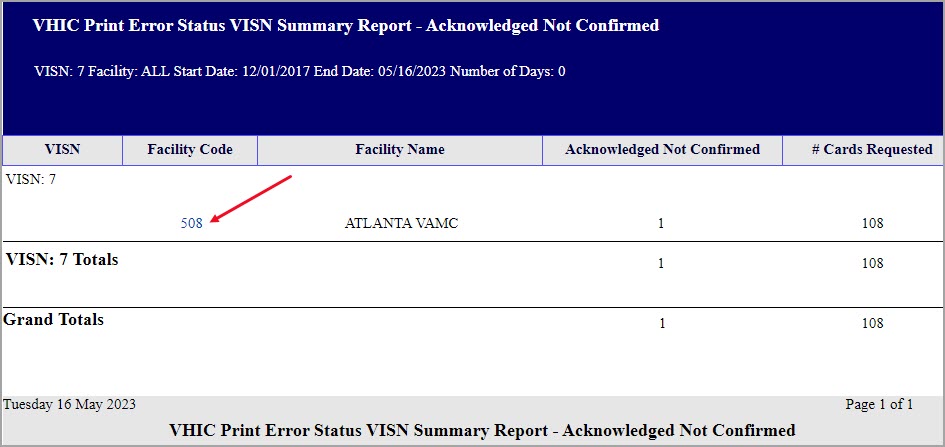 The Facility Error Summary report shows the totals for the selected Facility. The Facility # is a hyperlink to the Facility Error Detail Report.Figure 124: VHIC Print Error Status Facility Detail Report – Acknowledged Not Confirmed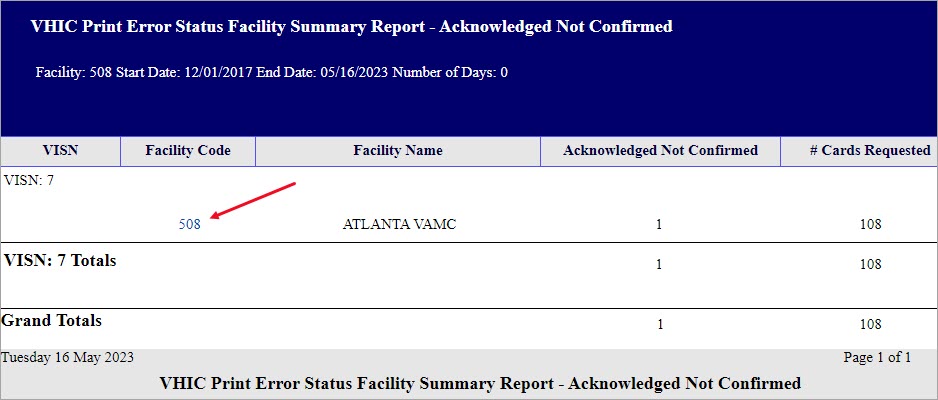 The Facility Error Detail Report would give a list of all of the cards that have NOT been confirmed as Mailed by the print vendor and will display the Veteran’s Name, Card ID, and the Acknowledgement File name.Figure 125: VHIC Print Error Status Facility Detail Report – Acknowledged Not Confirmed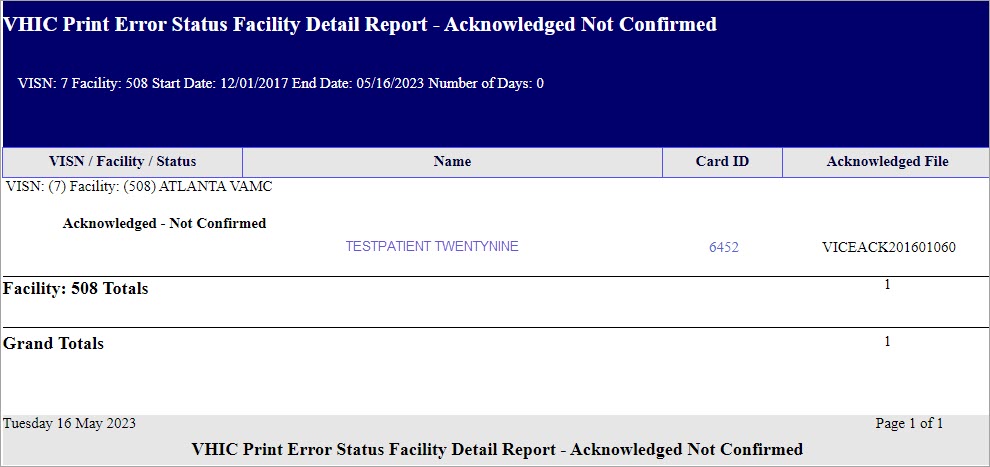 Pending Not SentBy selecting the [Pending Not Sent] radio button, the VHIC user will be able to see how many cards are sitting in the Pending Card Status state and have not been sent to the print vendor within the entered Number of Days (the default is three (3) days) after the card request has been submitted by the VHIC User within the selected Date Range.Figure 126: VHIC Print Error Status National Summary Report – Pending Not Sent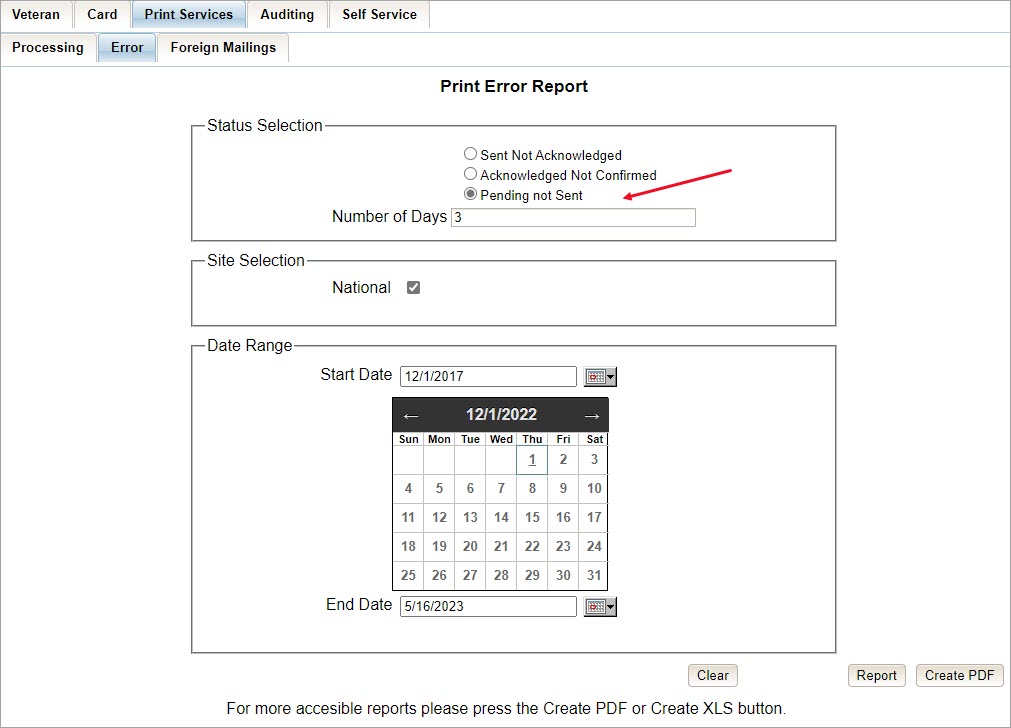 The National Error Summary Report lists all of the VISNs and the VISN # is a hyperlink to the VISN Error Summary Report.Figure 127: VHIC Print Error Status National Summary Report – Pending Not Sent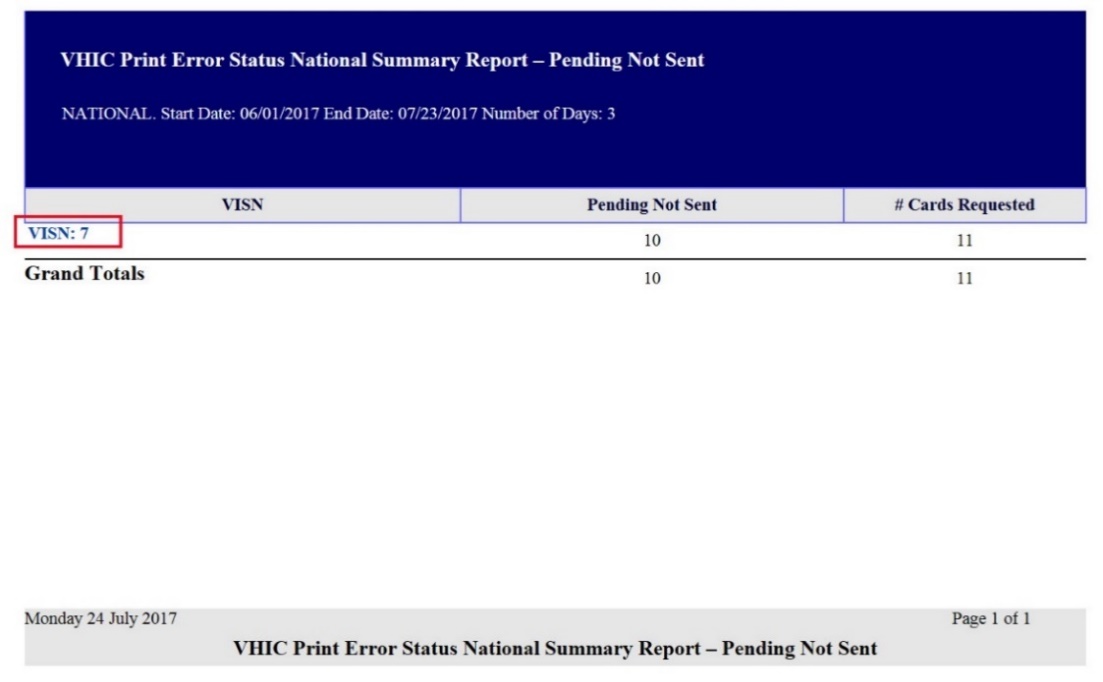 The VISN Error Summary Report lists all of the Facilities for the selected VISN. The Facility # is a hyperlink to the Facility Error Summary Report.Figure 128: VHIC Print Error Status VISN Summary Report – Pending Not Sent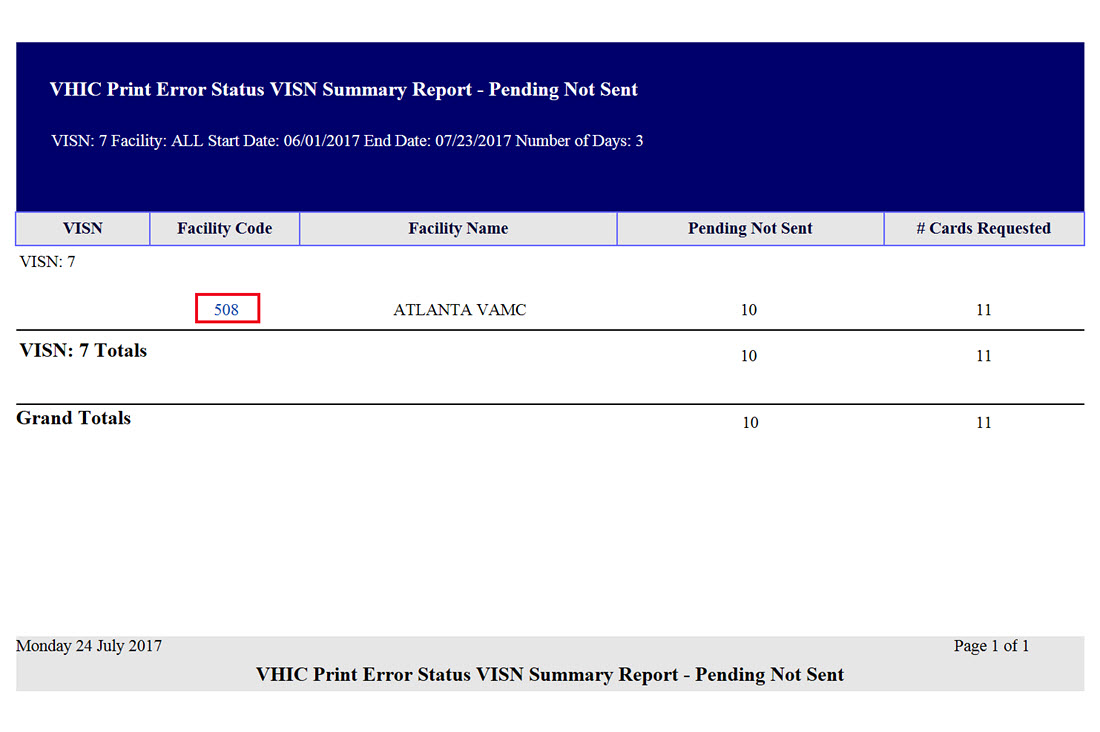 The Facility Error Summary report shows the totals for the selected Facility. The Facility # is a hyperlink to the Facility Error Detail Report.Figure 129: VHIC Batch File Processing Error Status Summary Report – Facility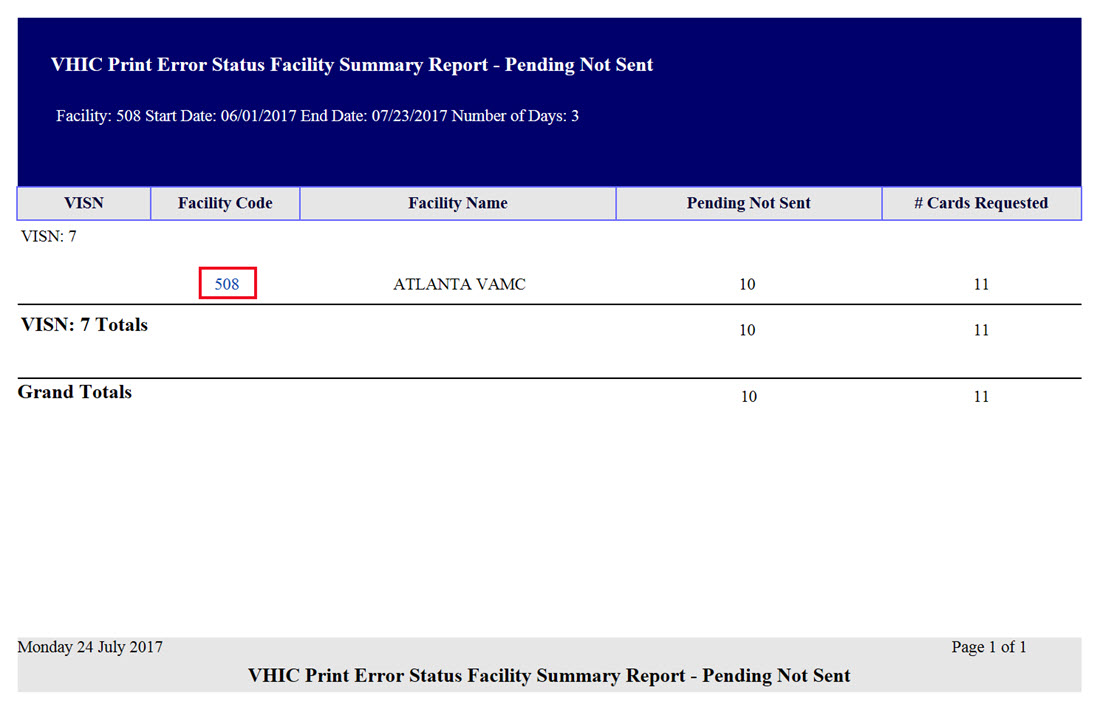 The Facility Error Detail Report gives a list of all of the cards that have NOT been sent to the print vendor will display the Veteran’s Name and Card ID.Figure 130: VHIC Print Error Status Facility Detail Report – Pending Not SentREDACTEDAuditing ReportTable 15: Audit Report at a GlanceThe Auditing Report provides a way to track all activity for individual users within the VHIC system. To run this report, the user must enter the login name/ID for the user being audited. The resulting report returns the following fields of information: Date/Time, Audit ID, Action, Person ID, Member ID, Card ID, and Query String. The query string shows all of the information that was entered into various fields and/or submitted by the associate. Items in the audit report are listed in order of the Date/Time stamp.Figure 131: Audit Report query screen – Administrators and Auditors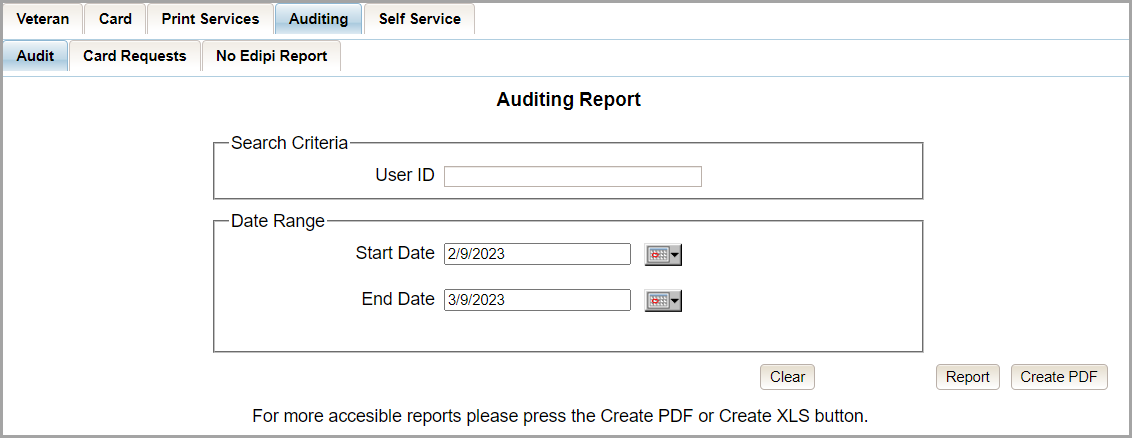 Figure 132: VHIC Auditing Report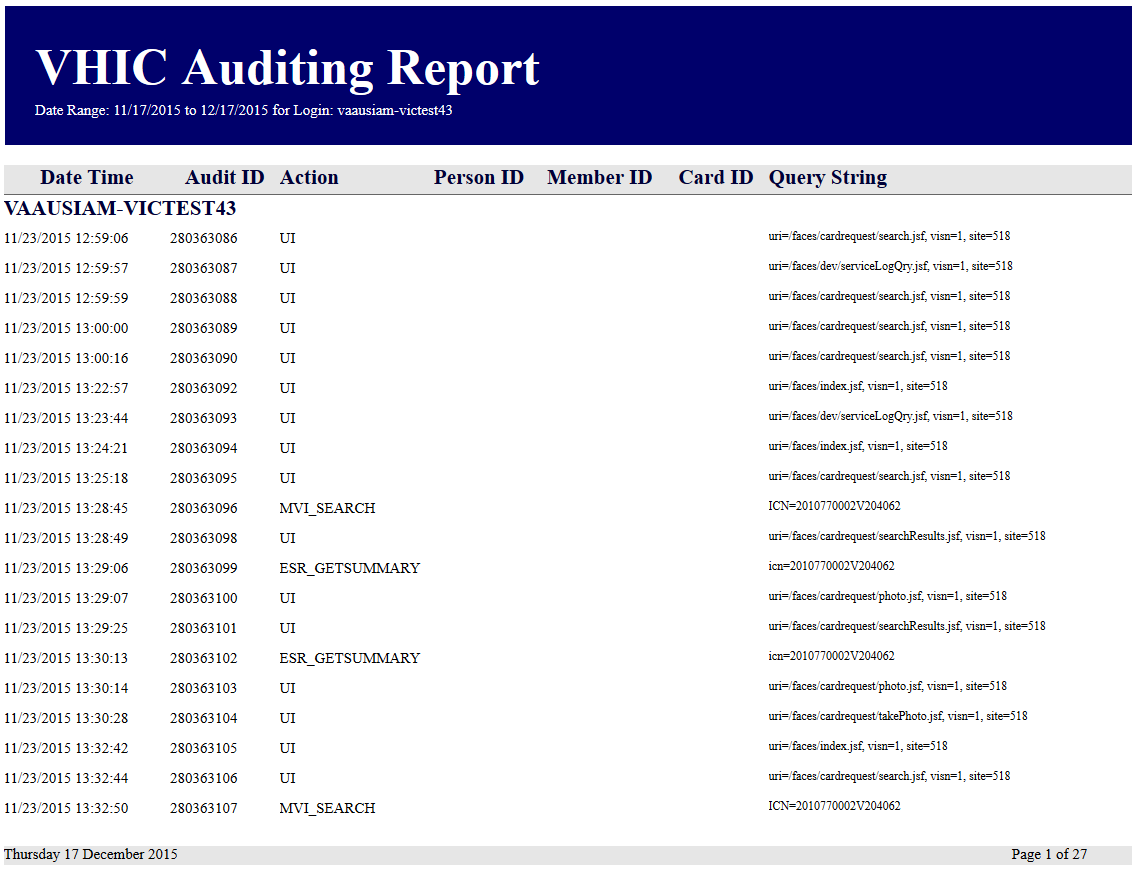 Card Requests ReportTable 16: Card Request Report at a GlanceThe Card Requests Report provides the VHIC card requests by user for the selected VISN and/or Facility. Selecting either the [VISN] or the [Facility] radio button will update the list of available options accordingly (based on a user’s role). Selecting the National checkbox, if available, returns results for all VISNs and Facilities.Figure 133: Card Requests query screen – Administrators and Auditors Only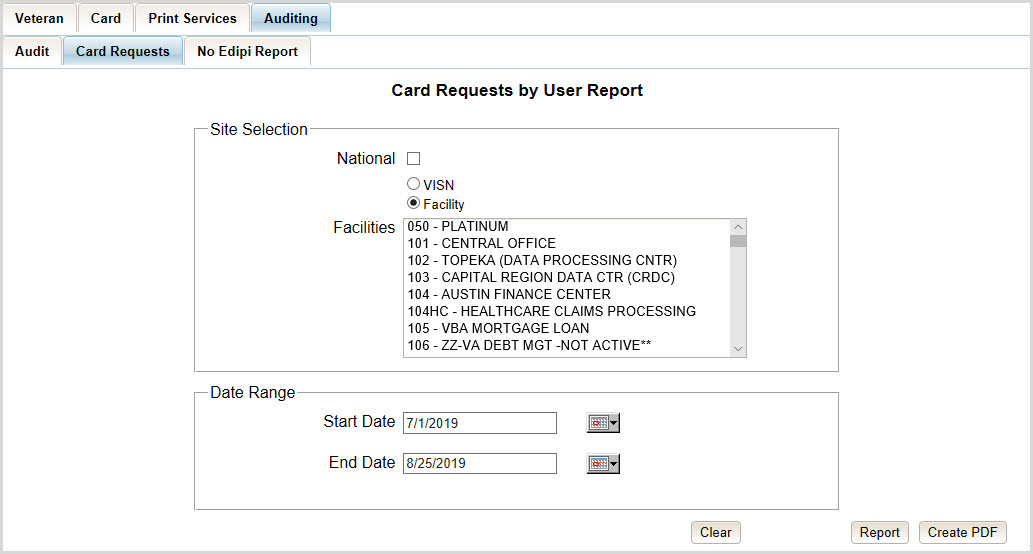 The Card Requests Report provides results by user. Each report contains links that open additional reports. The following example illustrates those reports using a Site Selection of [National]. This search returns data under the columns of VISN Name, VISN Number, and # of Card Requests. Click the VISN Number hyperlink to open the next report.Figure 134: VHIC Card Requests by User Summary Report – National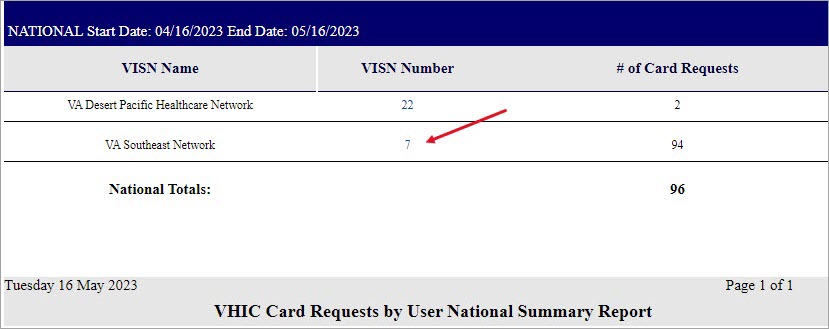 The VHIC Card Requests by User VISN Summary Report opens. This search returns data under the columns of Facility, Facility Number, and # of Card Requests. Click the Facility Number hyperlink to open the next report.Figure 135: VHIC Card Requests by User VISN Summary Report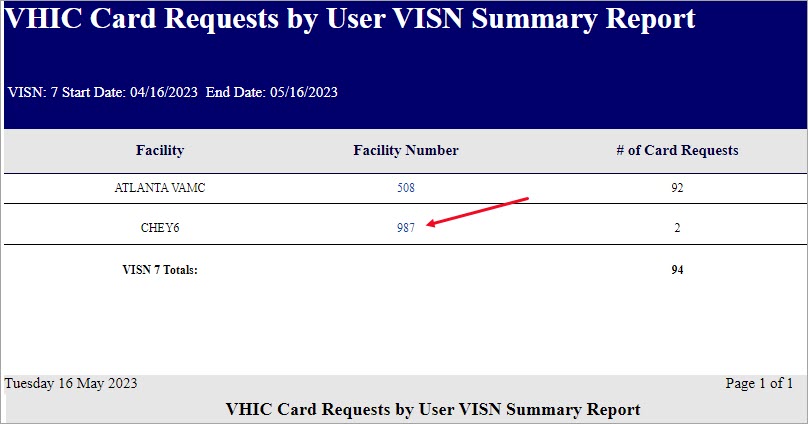 The VHIC Card Requests by User Facility Summary Report opens. This search returns data under the columns of Facility Name, Facility Number, User ID, and 3 of Card Requests. Click the User ID hyperlink to open the next report.Figure 136: VHIC Card Requests by User Facility Summary Report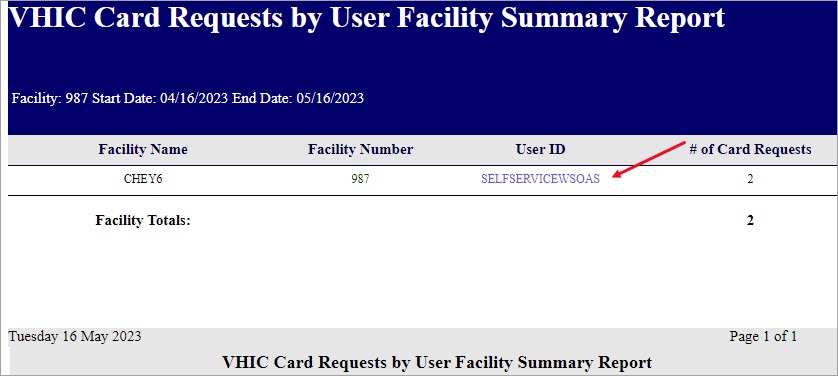 The VHIC Card Requests by User Detail Report opens. This search returns data under the columns of Facility Name, Facility Number, User ID, Card Status, Last Name and Card ID. Both the Last Name column and the Card ID column offer hyperlinks to additional reports. Click the Last Name hyperlink to open the next report.Figure 137: VHIC Card Requests by User Detail Report – Last Name Hyperlink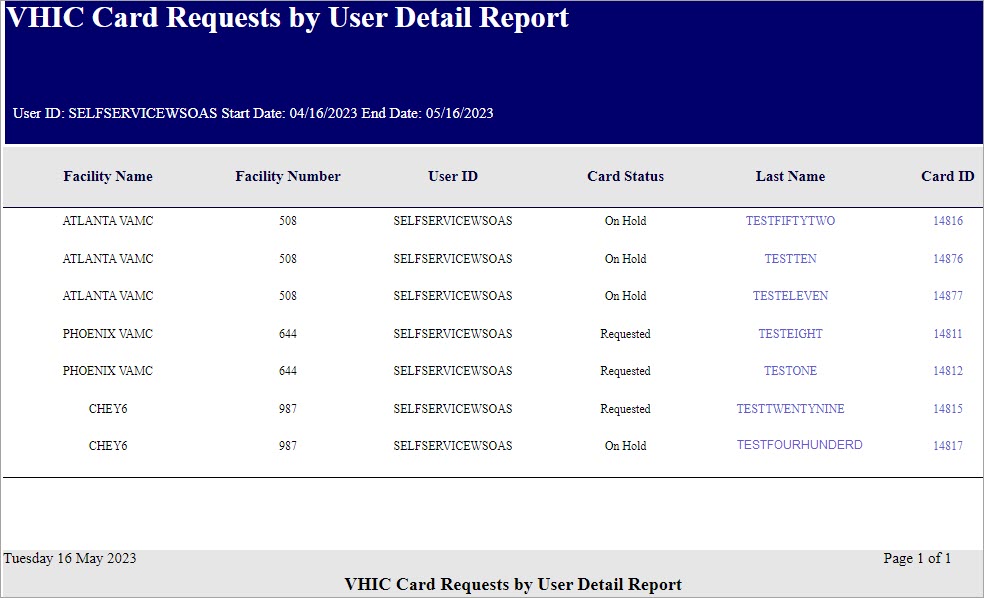 The Veteran Detail Report opens. This search returns specific information relating to the last name clicked from the previous report.Figure 138: Veteran Detail ReportThe VHIC Card Requests by User Detail Report also contains a hyperlink for Card ID. Click the Card ID hyperlink to open the next report.Figure 139: VHIC Card Requests by User Detail Report – Card ID Hyperlink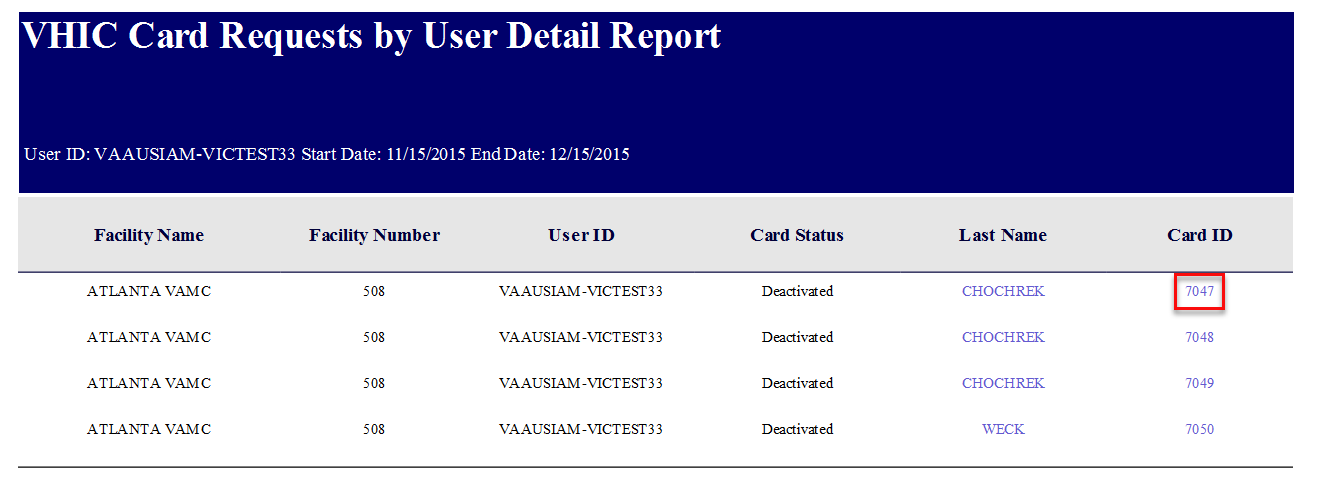 The VHIC Card History by Card ID Report opens. This search returns specific information relating to the Card ID clicked from the previous report.Figure 140: VHIC Card History by Card ID ReportNo EDIPI ReportTable 17. VHIC Cards Printed No EDIPI Report at a GlanceThe VHIC Cards Printed No EDIPI Report provides the number(s) of VHIC cards printed with no EDIPI by VISN and/or Facility. Selecting either the [VISN] or the [Facility] radio button will update the list of available options accordingly (based on a user’s role). Selecting the [National] checkbox, if available, returns results for all VISNs and Facilities.Figure 141: VHIC Cards Printed No EDIPI Report Query Screen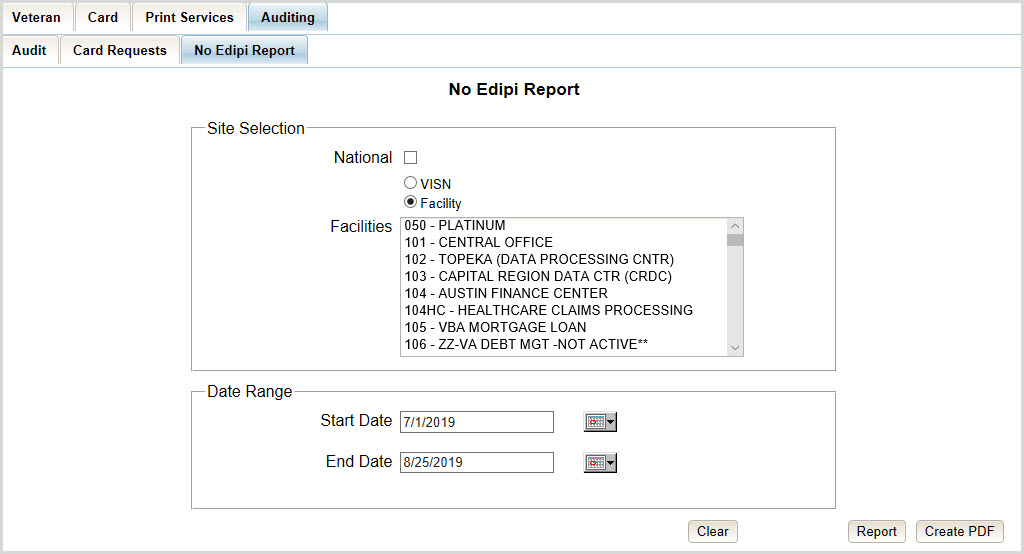 Once the user selects a site, and inputs a date range, they will click [Report] or [Create PDF]. Selecting the [National] check box will display the VHIC Cards Printed No EDIPI National Summary Report displaying the following information:VISN DescriptionVISN NumberNumber of Cards TotalFigure 142: VHIC Cards Printed No EDIPI National Summary Report Results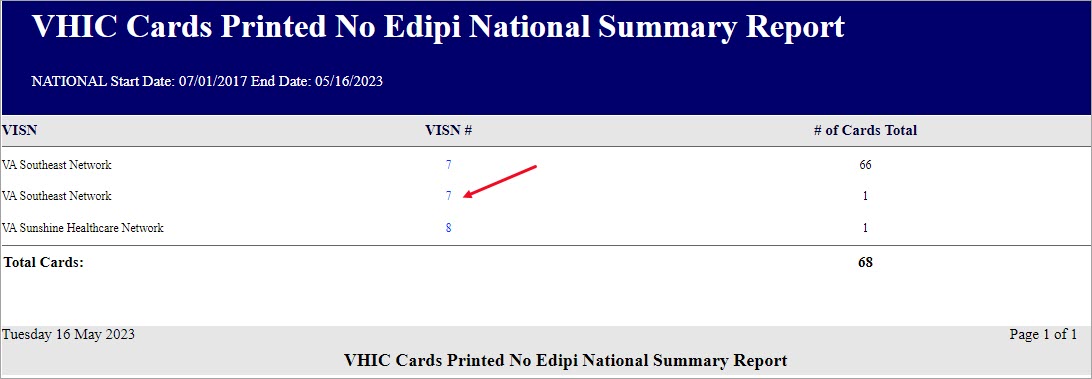 Clicking on the VISN number hyperlink will direct you to the VHIC Cards Printed No EDIPI VISN Summary Report displaying the followingVISNVISN NumberFacilityFacility NumberNumber of Cards TotalFigure 143: VHIC Cards Printed No EDIPI VISN Summary Report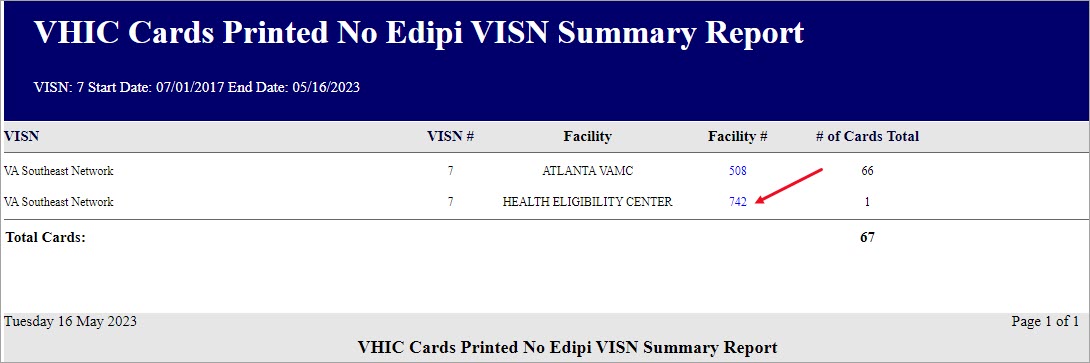 Clicking on the Facility number hyperlink will direct you to the VHIC Cards Printed No EDIPI Facility Summary Report displaying the following fields:VISN - SITECard ID (hyperlink)Person ID (hyperlink)NameLast ChangedFigure 144: VHIC Cards Printed No EDIPI Facility Summary Report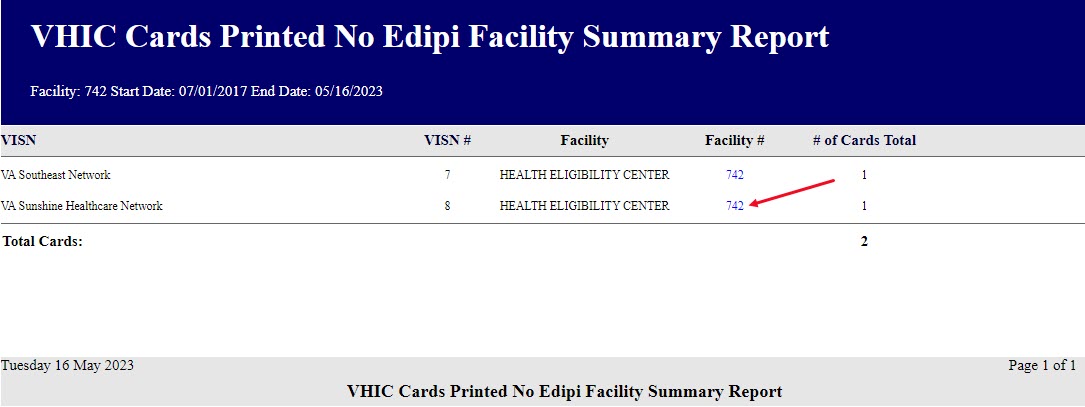 Clicking on the Facility number hyperlink will direct you to the VHIC Cards Printed No EDIPI VISN Facility Detail Report displaying the following:VISN – SITE DescriptionCard ID (hyperlink)Person ID (hyperlink)Veteran NameLast ChangedFigure 145: VHIC Cards Printed No EDIPI VISN Facility Detail Report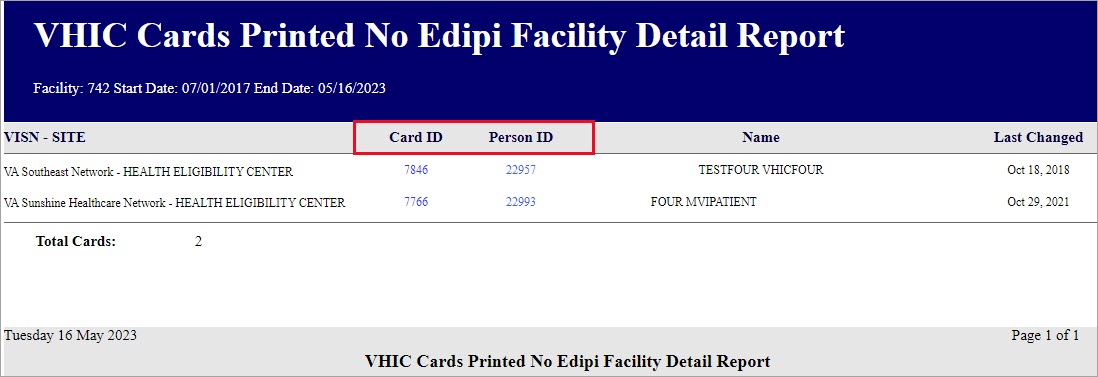 The VHIC Cards Printed No EDIPI VISN Facility Detail Report contain two hyperlinks Card ID and Person ID.Clicking on the Card ID hyperlink will direct you to the VHIC Card History by Card ID Report screen.Figure 146: VHIC Card History by Card ID Report screenClicking on the Person ID hyperlink will direct you to the VHIC Card History by Person ID Report screen.Figure 147: VHIC Card History by Person ID Report screen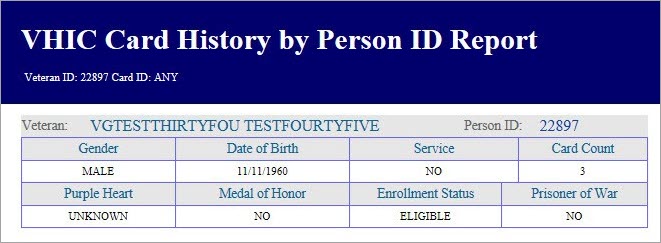 Self-Service Card Request ReportsThe VHIC Self-Service Application was created to allow Veterans to request new and replacement VHIC card(s) without having to visit their local facilities offering them convenience and safely limiting exposure to Covid 19. The Self-Service Reports allow the VHIC users to monitor card requests submitted through the Self-Service Tool.Table 18. Self-Service Activity Report at a GlanceSelf-Service Activity ReportThe Self-Service Activity Report provides the VHIC user a view of the activity submitted by the VHIC Self-Service Card Request Tool within a specified date range. Using the calendar dropdowns, the user enters the date range desired and select the option to either view the report by clicking the [Report] button or using the [Create PDF] button to generate a pdf of the results for use.Figure 148. Self-Service Activity Summary Report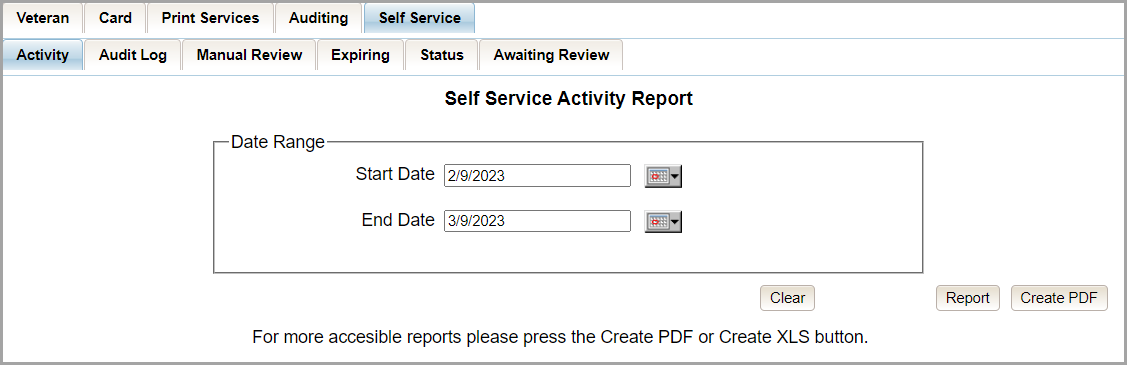 The Report/PDF generated will include the Card Status and number of self-service card requests submitted resulting in that status.Figure 149. VHIC Self-Service Activity Summary Report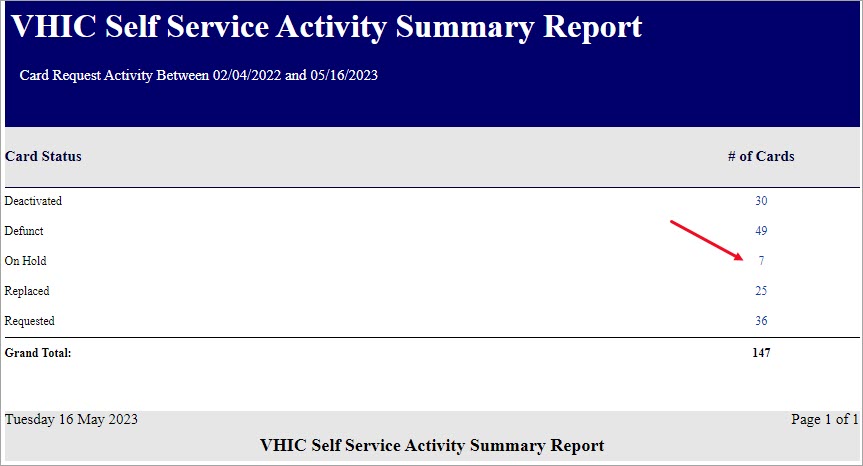 Selecting the # of Cards hyperlink will take you to the Self-Service Activity Detail Report; giving the user the details of the cards with the status selected.Figure 150. VHIC Self-Service Activity Detail Report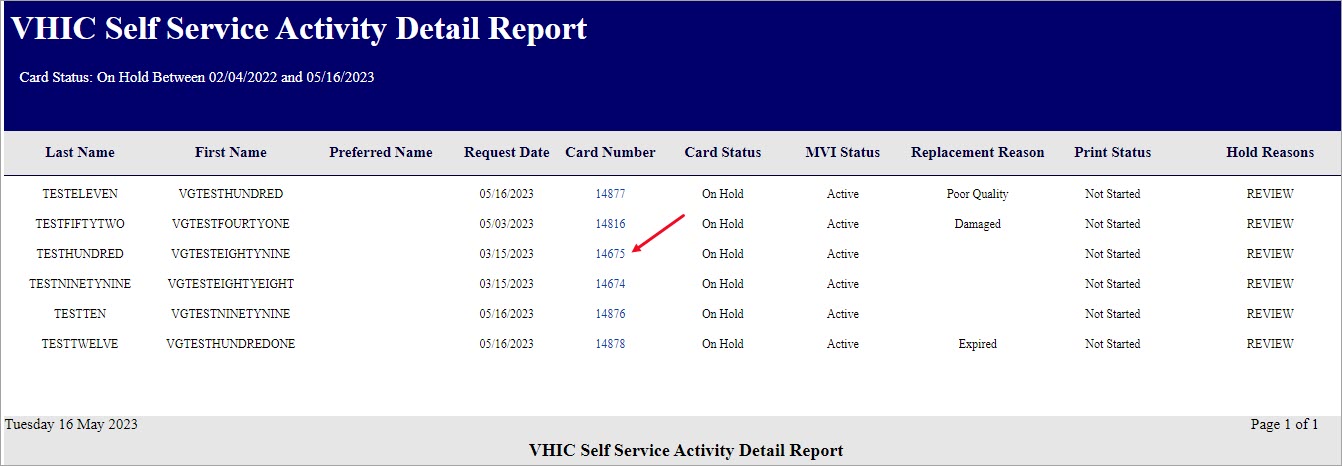 Selecting the Card Number hyperlink in the Detail report will take the user to the Card History by Card ID Report.Figure 151. VHIC Card History by Card ID ReportSelf-Service Audit LogTable 19. Self-Service Audit Log at a GlanceThe Self-Service Audit Log provides a way to track all activity for the VHIC Self-Service Tool. The resulting report returns the following fields of information: Date, Action, System, ICN, Card ID, Status Message, and HTTP Response. The query string shows all the information that was entered into various fields and/or submitted by the associate page. Items in the audit report are listed in order of the Date and Time.Figure 152. Self-Service Audit Log Field Entry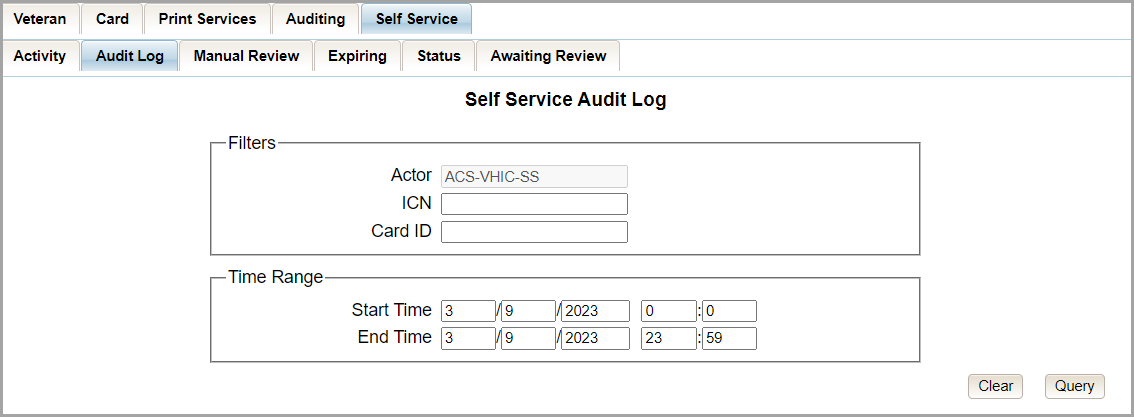 Figure 153. Self-Service Audit Log Results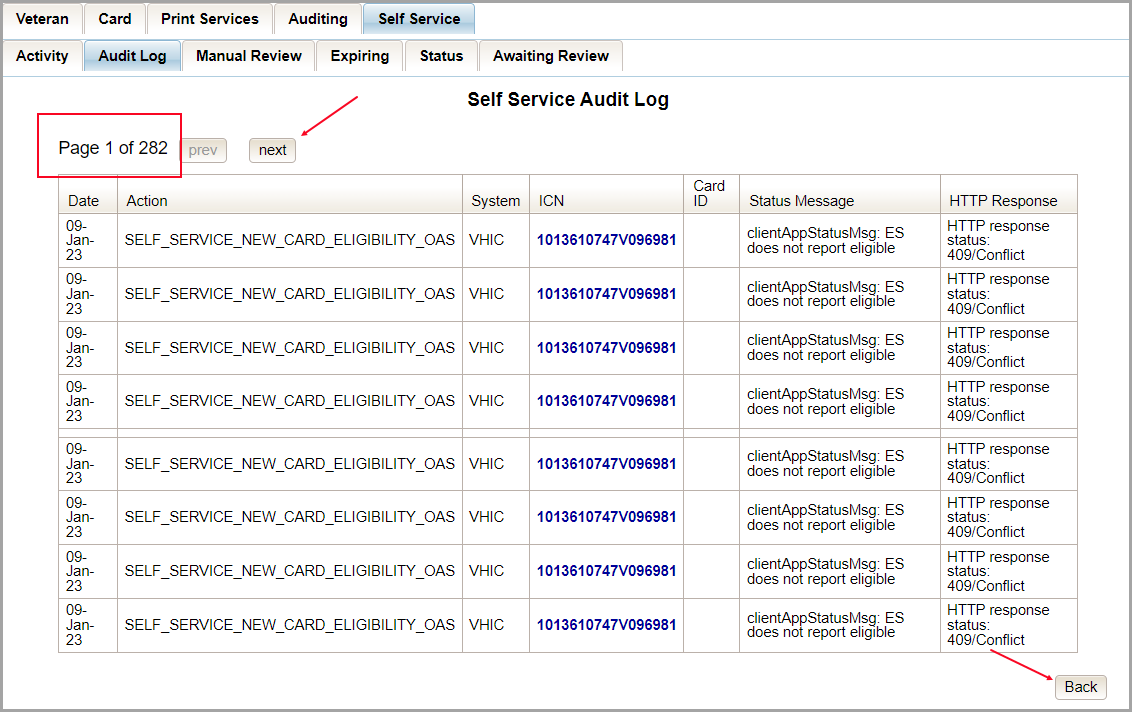 The Status Message and HTTP Response will give the User more details regarding the card request submitted by the veteran using the Self-Service Tool. ICN (hyperlink) will take the user to the Veteran Detail Report and the Card ID (hyperlink) will take the user to Card History by Card ID Report.Figure 154. Status Messages and HTTP Responses Highlighted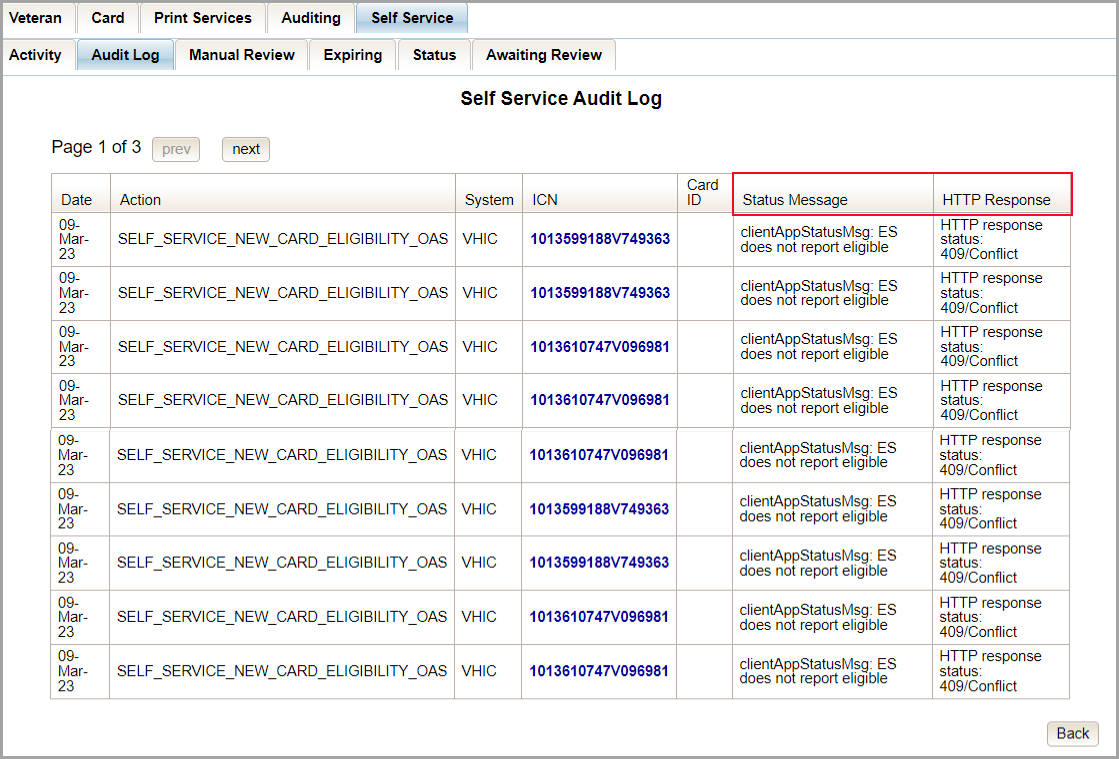 If specific criteria are entered into the Audit Log and the system cannot locate the information a message will appear as in the figure below.Figure 155. Self-Service Audit Log No Match Message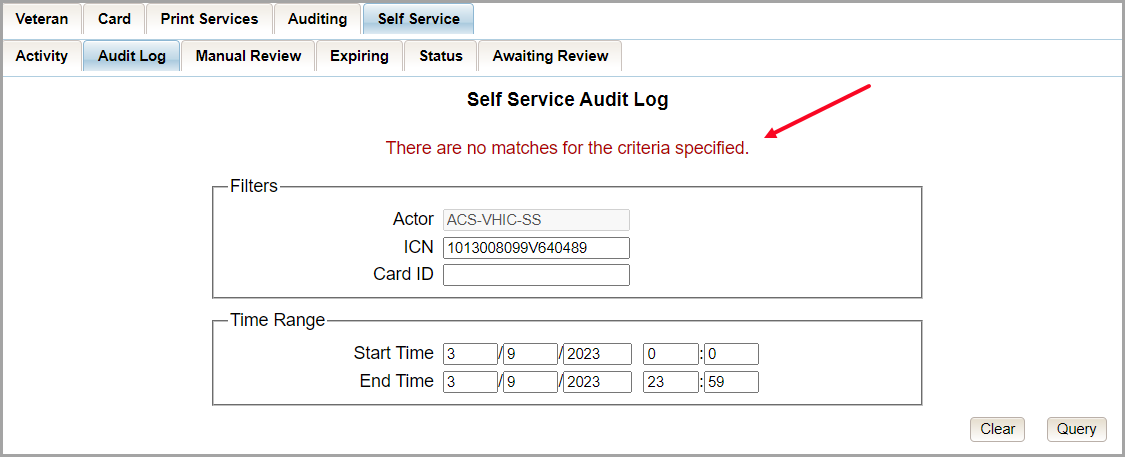 Self-Service Manual Review Activity ReportTable 20. Self-Service Manual Activity Report at a GlanceThe Self-Service Manual Review Activity Report indicates the number of card requests submitted through the Self-Service request process and can be sorted by National Requests, VSN Requests, and Facility Requests, though the report is set to Facility by default. The report can also be exported to .pdf form.Selecting the National radio button (access permitting) the resulting report returns the following fields of information: VISN, VISN Number, and the Number of Cards submitted. Figure 156. VHIC Self-Service Requests National Summary Report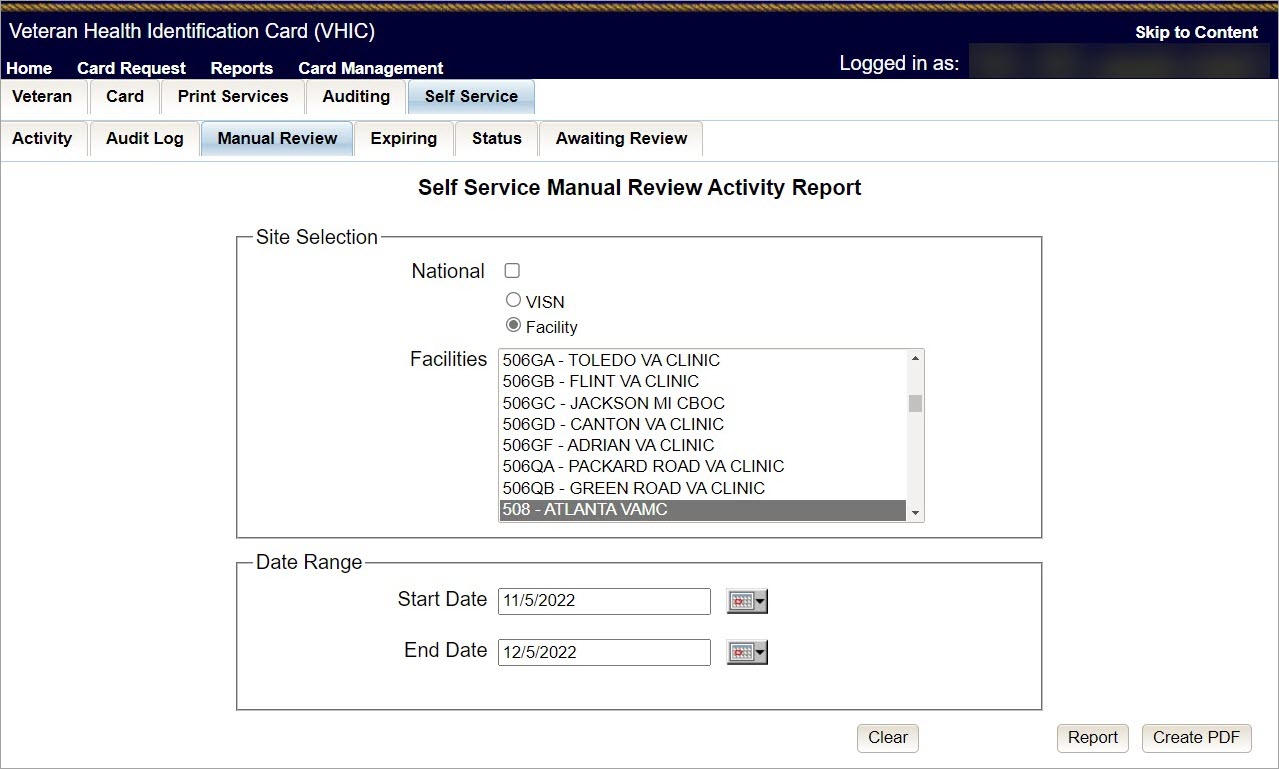 Figure 157. VHIC Self-Service Requests National Summary Report Results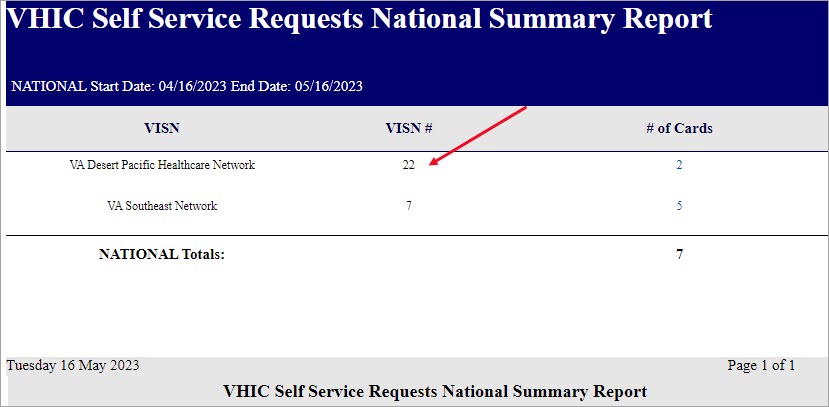 The VISN#  is a link to the VISN Summary Report providing Facility, Facility Number, and the Number of Cards submitted for review per Facility within that VISN.Figure 158. VHIC Self-Service Requests VISN Summary Report Results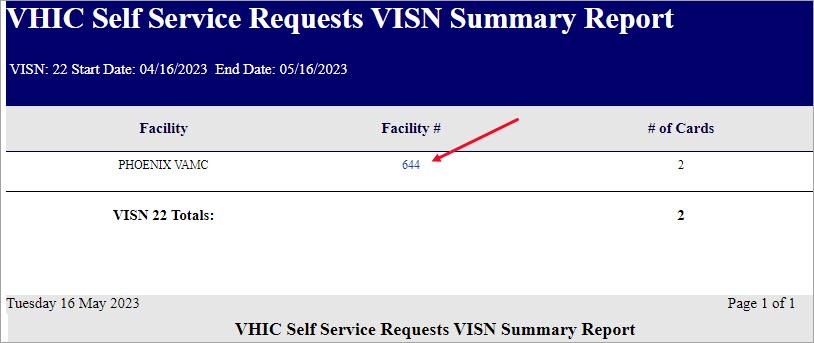 Selecting the facility number link will take the user to the VHIC Self-Service Requests Facility Summary Report providing Facility, Facility Number, and the Number of Cards submitted for review for the specific Facility.Figure 159. Self-Service Facility Summary Report Results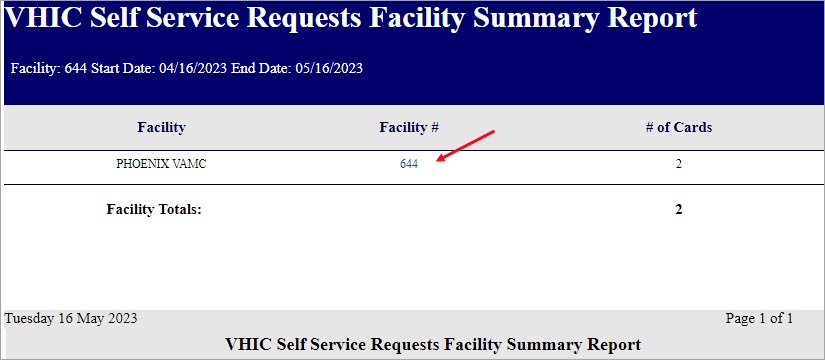 The Facility # link to the Self-Service Facility Detail Report displays the following information:Facility Name, On Hold Reason, On Hold Date, Card Issuer, Last Name, Card ID, Card Status, Patient ICN, Task Status, and what (if any) POC the request has been Assigned To.Figure 160. Self-Service Facility Detail Report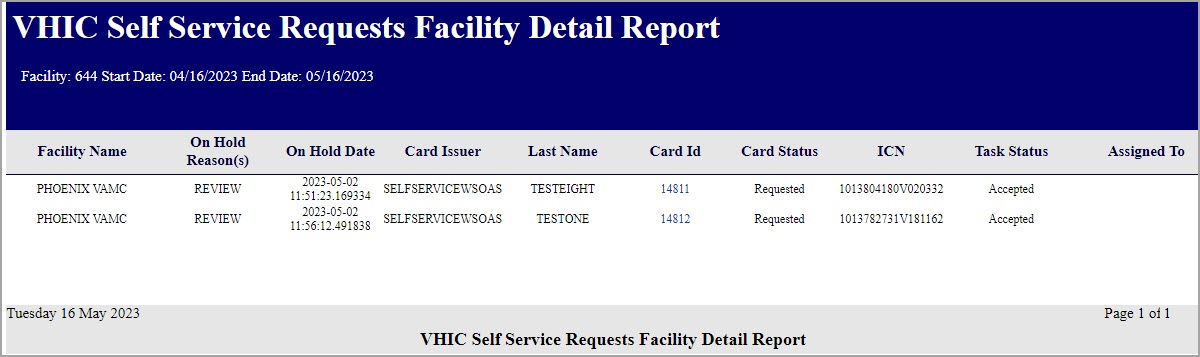 Figure 161. Figure Self-Service Facility Report Exported to .PDF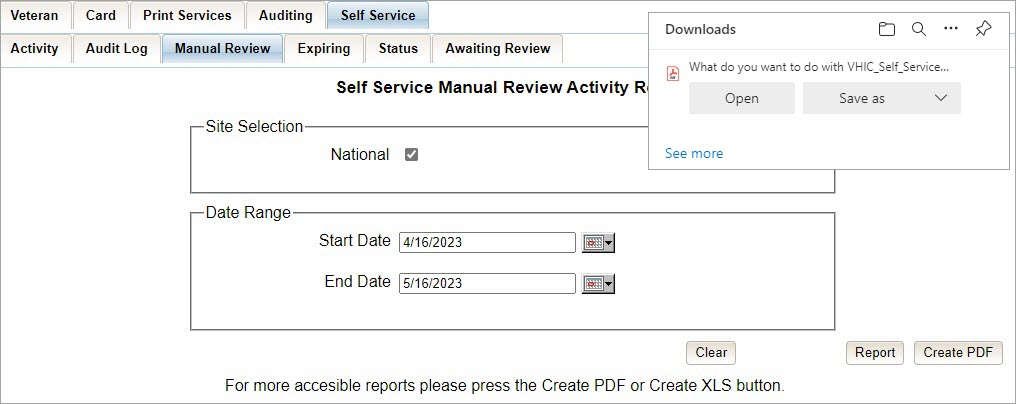 Self-Service Expiring Requests ReportTable 21. Self-Service Expiring Requests ReportThe Self-Service Expiring Requests Report indicates the number of card requests submitted through Self-Service that have not been processed and are going to expire within the date range specified (maximum of 90 days.) The report can be sorted by National Requests, VSN Requests, and Facility Requests, though the report is set to Facility by default. Selecting the National radio button (access permitting) the resulting report returns the following fields of information: Card Type, Expiration Status, VISN, VISN Number, Facility Number, Facility Name, City, State, Card ID, Request Date, Number of Days From When the Request was submitted, ICN, Last Name of Veteran, First Name of Veteran, and Preferred Name if available. An example of the report can be seen in Figure 163. VHIC Self-Service Requests Expiring Report Results. The report can be exported to an Excel spreadsheet as in Figure 163. VHIC Self-Service Requests Expiring Report Results Error! Not a valid bookmark self-reference. The exported Excel spreadsheet contains the data used to produce the summary.Figure 162. VHIC Self-Service Requests Expiring Report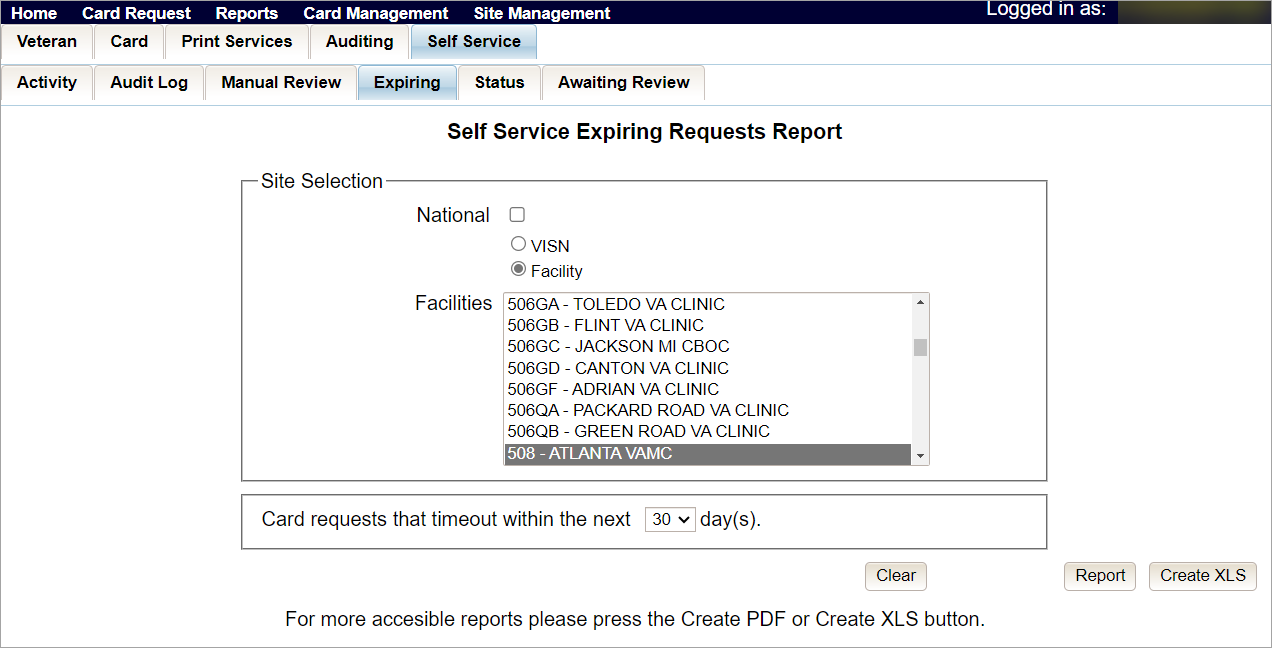 Figure 163. VHIC Self-Service Requests Expiring Report Results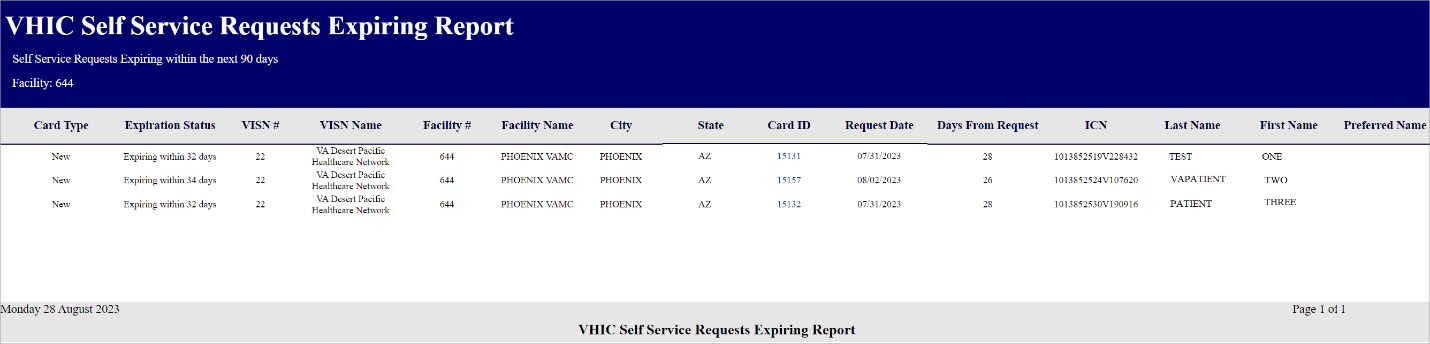 Figure 164. VHIC Self-Service Requests Expiring Report Exported Spreadsheet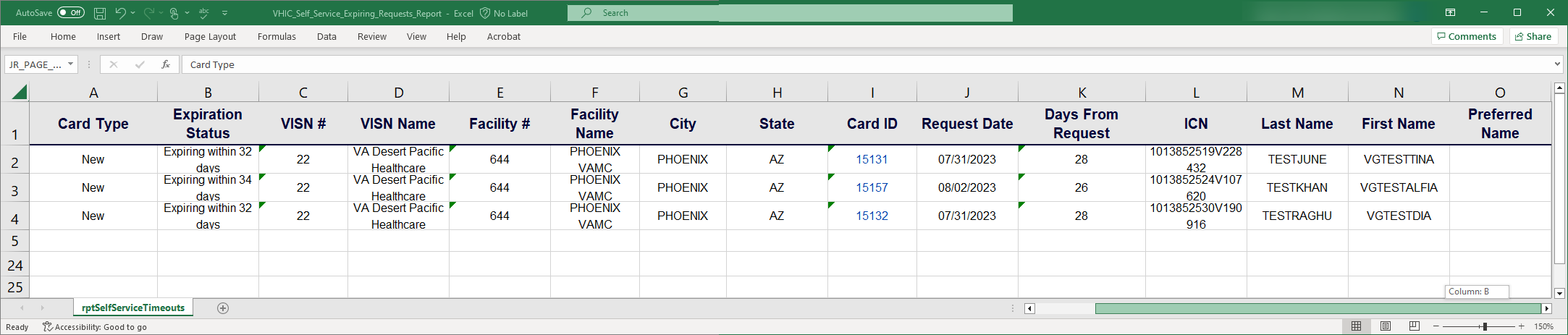 Self-Service Review Status ReportTable 22. Self-Service Review Status ReportThe Self-Service Review Status Report indicates the number of card requests submitted through Self-Service and their print status (Cancelled, Not started, Pending, Mailed) within a specified date range. The report can be sorted by National Requests, VSN Requests, and Facility Requests, though the report is set to Facility by default. Selecting the National radio button (access permitting) the resulting report returns the following fields of information: Card Status, Print Status, Month the request was started (within the 30-day period), Total number of card requests as in Figure 164. VHIC Self-Service Requests Expiring Report Exported Spreadsheet. Exporting the report to an Excel spreadsheet will show the detailed data used to produce the summary as seen in Figure 165. Self-Service Review Status Report.Figure 165. Self-Service Review Status Report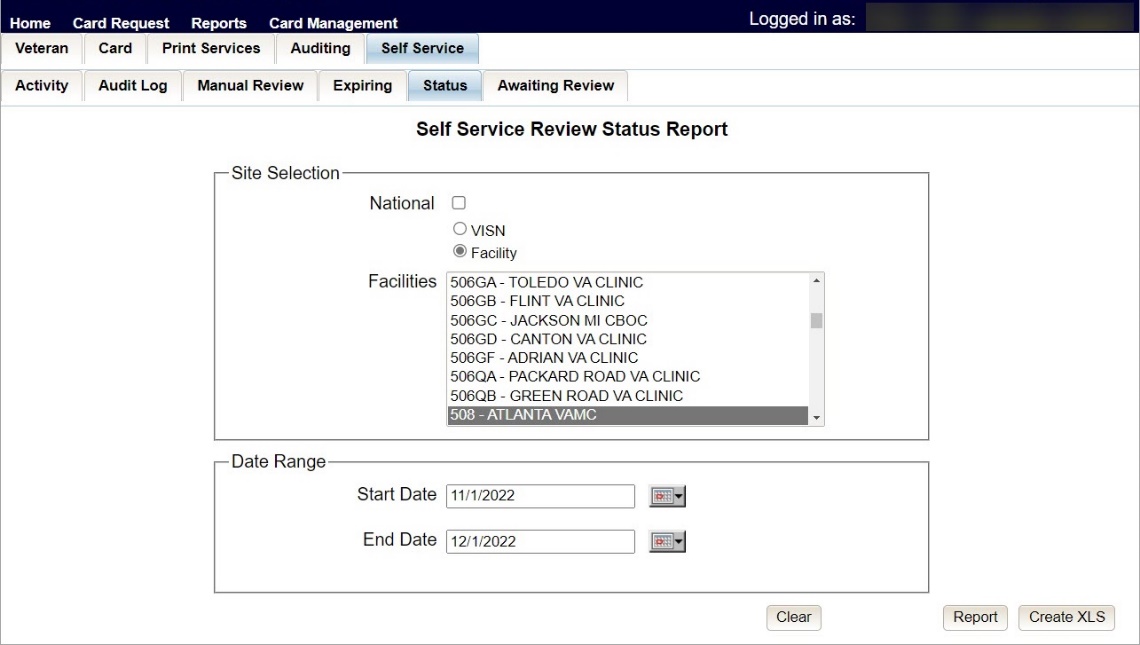 Figure 166. Self-Service Review Status Report Results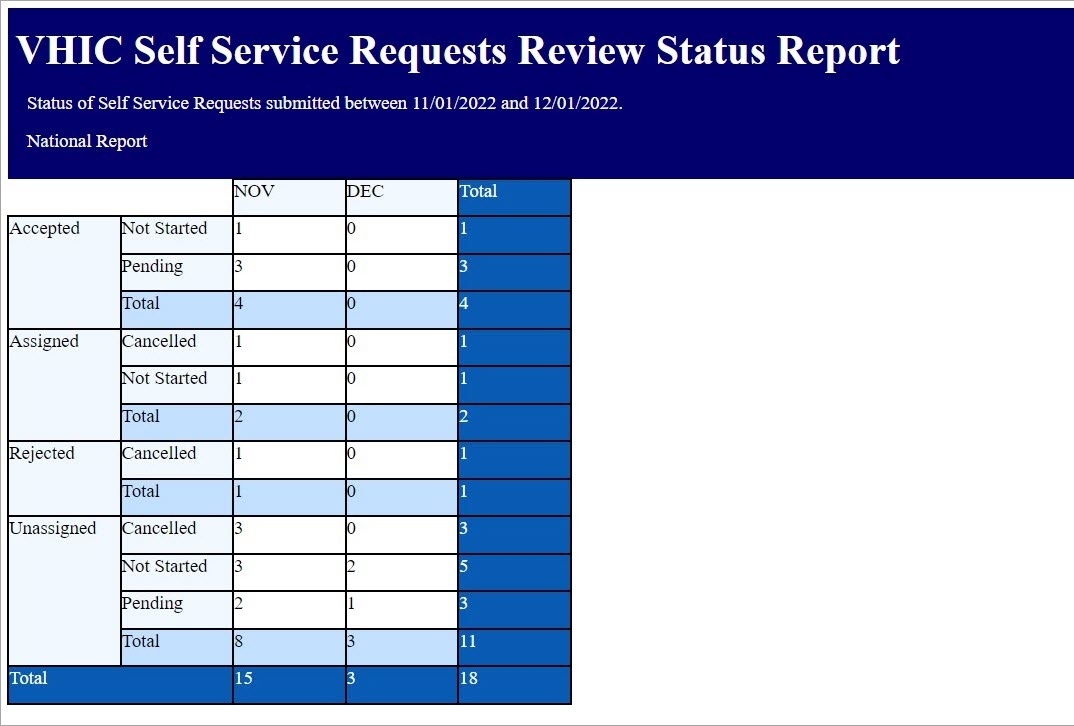 Figure 167. Self-Service Review Status Report Results Exported to SpreadsheetREDACTEDSelf-Service Requests Awaiting Review Table 23. Self-Service Requests Awaiting Review By VISN ReportThe Self-Service Requests Awaiting Review By VISN Report. Self-Service Requests Awaiting Review By VISN Report Page indicates the total number of card requests submitted through Self-Service within a VISN within the last 90 days. The results are broken down by Facility within the VISN. An example of the report results can be seen in Figure 168. Self-Service Requests Awaiting Review By VISN Report Page. The report can be exported to an Excel spreadsheet as in Figure 170. Self-Service Requests Awaiting Review By VISN Report Exported. The exported Excel spreadsheet contains the data used to produce the summary.Figure 168. Self-Service Requests Awaiting Review By VISN Report Page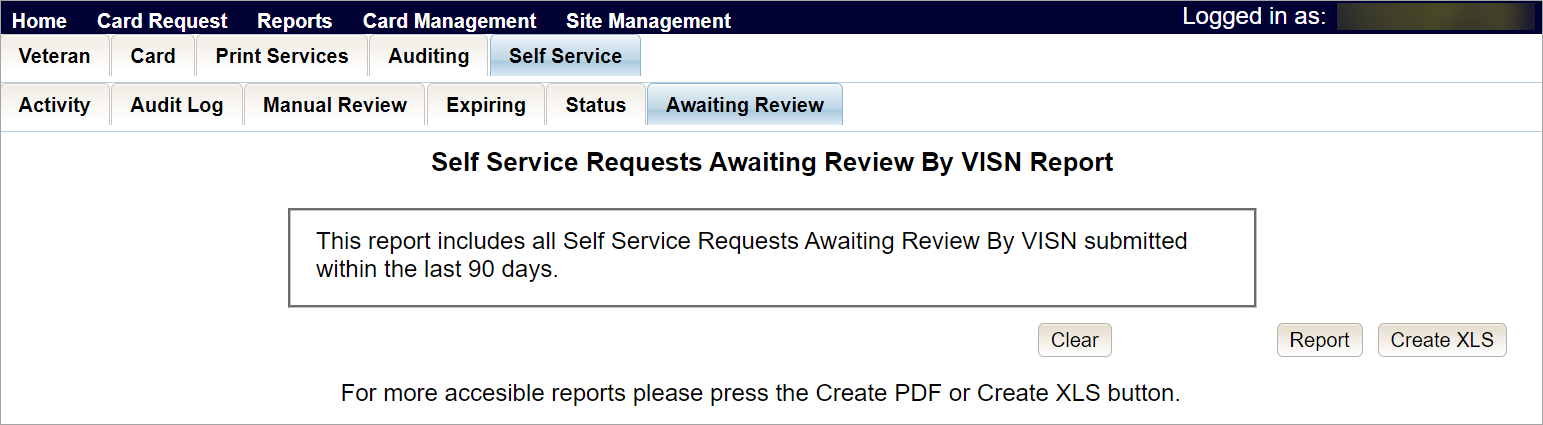 Figure 169. Self-Service Requests Awaiting Review By VISN Report Results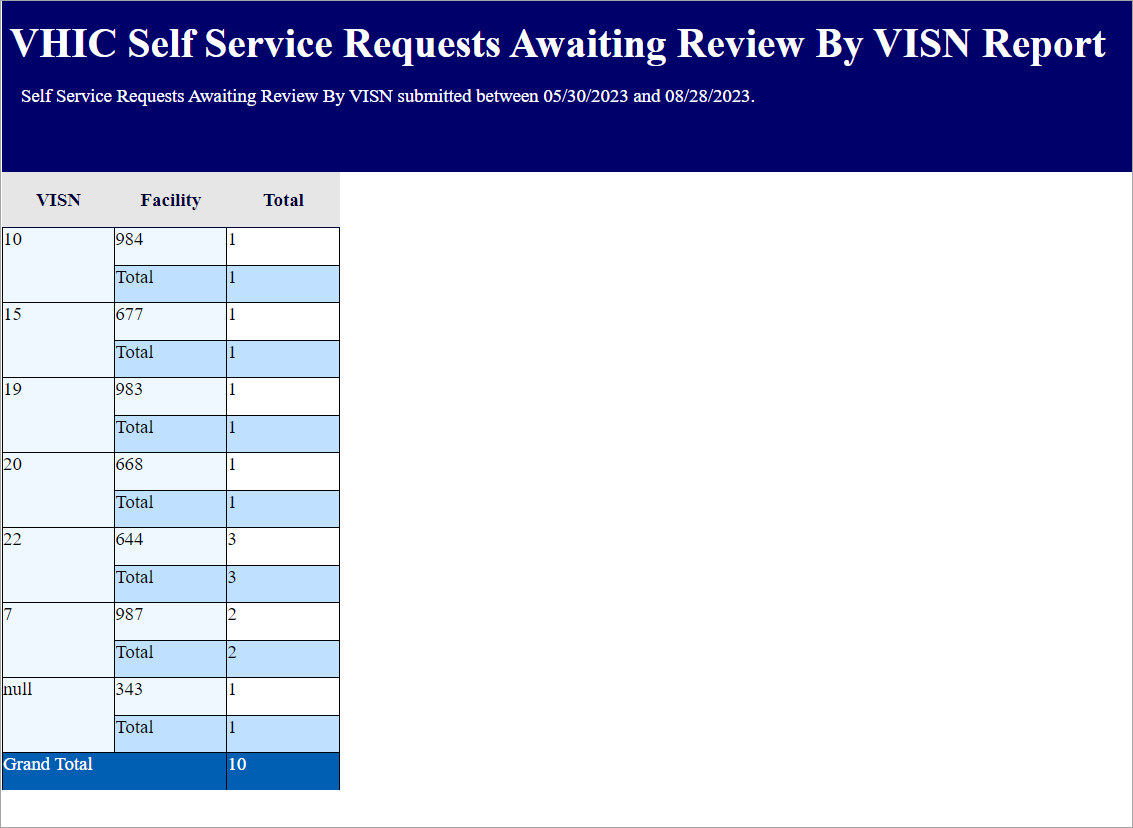 Figure 170. Self-Service Requests Awaiting Review By VISN Report Exported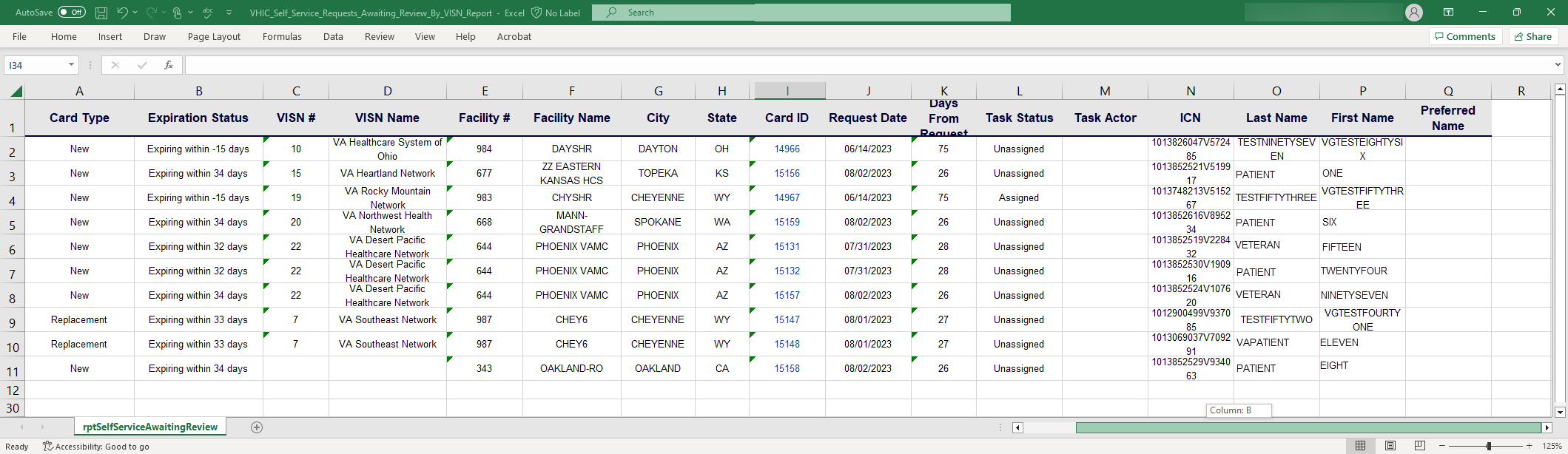 TroubleshootingFor a through set of troubleshooting guidelines, please refer to the Veteran Health Identification Card User Guide - Volume 4 - Troubleshooting document.DateRevisionDescriptionAuthor12/14/202314.2No functionality changes for VIP 27 updated date and version numberREDACTED09/18/202314Updated to reflect changes to functionality during VIP 26 and help desk optionREDACTED06/17/202313Updated to reflect changes to functionality during VIP 25, removed duplicate information and added linksREDACTED03/18/202312Updated to reflect changes to functionality during VIP 24REDACTED12/17/202211Updated to reflect changes to functionality during VIP 23REDACTED09/18/202210.1No functionality changes for VIP 22 updated date and version numberREDACTED06/18/202210Updated to reflect changes to functionality during VIP 21REDACTED4/18/20229Updated to reflect VIP 20 ChangesREDACTED09/18/20218.1No functional changes, screenshots updatedREDACTED06/20/218Updated to reflect changes during VIP 17REDACTED03/20/217.1No functionality changes for VIP 16 updated date and version numberREDACTED12/19/20207Updated to reflect VIP 15 changesREDACTED06/20/20206Updated to reflect changes to the functionality during VIP 13REDACTED02/15/20205Updated to reflect changes in application during VIP 12 releaseREDACTED11/01/20194Updated to reflect the changes in application for VIP 10- Validation for ICN input fields on all search screens and usage tips, default search date updated, no records found message updated, report formats updatedREDACTED09/03/20193Updated to reflect changes to VHIC Application (4.9) VIP 1REDACTED03/18/192.2Updated to reflect changes to Swipe/Scan ReportingREDACTED01/22/20182.1Accepted all changes as approved on anomaly logs, re-paginated document, re-ran TOCs, and created Section 508 compliant PDF for uploading, with Word document, to RTC Jazz Tools as well as SharePoint.REDACTED01/19/20182.1Re-paginated document. Readied document for creating Section 508 compliant PDF.REDACTED01/02/20182.1Applied changes from first anomaly log dated 010418 as well as some additional internal anomalies identified by the VHIC Product Development Team.REDACTED12/22/20172.1Updated Section 2.3 Proper Navigation of the VHIC Application with “Skip to Content” information. Updated document images to include “Skip to Content” link where necessary. Added new Section entitled “Card Destruction.” Updated Section 8.4 Auditing Report to include new functionality. Revised images where necessary to show the “Destruction” tab under the “Card” tab. Updated Appendix entitled “VHIC Roles.”REDACTED08/14/20172.0Checked Alt text for all images and figures. Added Alt text to figures without it. Removed extra figure number from Figure 7-82 caption entitled, “On Hold Status Report query screen – Supervisor.” Re-ran TOCs and fixed content/figure pagination issues in the Word document. Document converted to Section 508 compliant PDF as part of VHIC 4.8. Updated document name to match VA naming conventions by replacing spaces in Word document name with underscores.REDACTED08/01/20172.0Updated to reflect changes for VHIC 4.8REDACTED08/15/20161.6Completed technical writer review of document. Ran Spelling and Grammar, added Alt text to all images, and re-ran TOCs. Created a footer and page numbering for document. Changed cover date from “August 2016” to match footer date of “September 2016” to match other Volumes.REDACTED08/04/20161.6Updated contentREDACTED01/06/20151.5Updated content and ImagesREDACTED07/07/20151.4Updated content and ImagesREDACTED07/07/20151.3Rebuilt to capture content overhaul to VHIC System and divided this guide into three separate partsREDACTED05/20/20151.2Updated Content and Images to reflect the Maintenance ReleasesREDACTED1/13/20151.1Updated content and ImagesREDACTED9/18/20141.0Rebuilt to capture content overhaul to VHIC SystemREDACTEDIssueContact InfoFor Provisioning IssuesContact the Enterprise Service Desk at,  option 2.When contacted by a support specialist, be ready to supply the employee’s full name, VA user ID and email address.For Proofing IssuesContact the Enterprise Service Desk at REDACTED,  option 2.When contacted by a support specialist, be ready to supply the Veterans' full name, full SSN, and DOB.For All Other VHIC System IssuesContact the Enterprise Service Desk at REDACTED, option 2. When contacted by a support specialist, be ready to supply the Veterans' full name, full SSN, and DOB. At a Glance…Who can access this report? Administrator, Supervisor, Associate, Tech Admin (Tier 3), Auditor, Read-OnlyWho can access National version?N/ADate Range AllowedN/ASearch Criteria AvailableLast Name, First Name, Date of Birth, Last four of SSN, ICN, Member ID, Card ID, Person IDAt a Glance…Who can access this report? Administrator, Supervisor, Associate, Tech Admin (Tier 3), Auditor, Read-OnlyWho can access National version?Administrator, Tech Admin (Tier 3), AuditorDate Range AllowedAdmins, Tech Admin (Tier 3), Auditor – unlimitedSupervisor, Associate, Read-Only – one (1) year or less from date report is being runSearch Criteria Available (may vary by role)VISN, Facility, Start Date, End DateAt a Glance…Who can access this report? Administrator, Supervisor, Associate, Tech Admin (Tier 3), AuditorWho can access National version?Administrator, Tech Admin (Tier 3), AuditorDate Range AllowedAdmins, Tech Admin (Tier 3), Auditor – unlimitedSupervisor, Associate, Read-Only – one (1) year or less from date report is being runSearch Criteria Available (may vary by role)VISN, Facility, MPI Status, Card Status, Print Release Status (which includes a drop-down list), Start Date, End DateAt a Glance…Who can access this report? Administrator, Supervisor, Tech Admin (Tier 3), AuditorWho can access National version?Administrator, Tech Admin (Tier 3), AuditorDate Range AllowedAdmins, Tech Admin (Tier 3), Auditor – unlimitedSupervisor, Associate, Read-Only – one (1) year or less from date report is being runSearch Criteria Available (may vary by role)Card Requests (#), VISN, Facility, Cards Requested, Cards Mailed, Start Date, End DateAt a Glance…Who can access this report? Administrator, Supervisor, Associate, Tech Admin (Tier 3), Auditor, Read-OnlyWho can access National version?N/ADate Range AllowedN/ASearch Criteria AvailableCard ID, Person IDAt a Glance…Who can access this report? Administrator, Supervisor, Associate, Tech Admin (Tier 3), AuditorWho can access National version?Administrator, Tech Admin (Tier 3), AuditorDate Range AllowedAdministrator, Tech Admin (Tier 3), Auditor – unlimitedSupervisor, Associate – one (1) year or less from date report is being runSearch Criteria AvailableVISN, Facility, Start Date, End DateAt a Glance…Who can access this report? Administrator, Supervisor, Associate, Tech Admin (Tier 3), AuditorWho can access National version?Administrator, Tech Admin (Tier 3), AuditorDate Range AllowedAdministrator, Tech Admin (Tier 3), Auditor – unlimitedSupervisor, Associate – one (1) year or less from date report is being runSearch Criteria AvailableVISN, Facility, Start Date, End DateAt a Glance…Who can access this report? Administrator, Supervisor, Associate, Tech Admin (Tier 3), AuditorWho can access National version?Administrator, Tech Admin (Tier 3), AuditorDate Range AllowedAdministrator, Tech Admin (Tier 3), Auditor – unlimitedSupervisor, Associate – one (1) year or less from date report is being runSearch Criteria AvailableVISN, Facility, Start Date, End DateAt a Glance…Who can access this report? Administrator, Tech Admin (Tier 3), AuditorWho can access National version?N/ADate Range AllowedN/ASearch Criteria AvailableCard IDAt a Glance…Who can access this report? Administrator, Tech Admin (Tier 3), Supervisor, Associate, AuditorWho can access National version?Administrator, Tech Admin (Tier 3), AuditorDate Range AllowedAdmins, Tech Admin (Tier 3), Auditor – unlimitedSupervisor, Associate – one (1) year or less from date report is being runSearch Criteria AvailableVISN, Facility, Start Date, End DateAt a Glance…Who can access this report? Administrator, Tech Admin (Tier 3), AuditorWho can access National version?N/ADate Range AllowedAdmins, Tech Admin (Tier 3), Auditor – unlimitedSearch Criteria AvailablePending Destruction, Destroyed, Card Type, Start Date, End DateAt a Glance…Who can access this report? Administrator, Supervisor, Tech Admin (Tier 3), AuditorWho can access National version?Administrator, Tech Admin (Tier 3), AuditorDate Range AllowedAdmins, Tech Admin (Tier 3), Auditor – unlimitedSupervisor, Associate – one (1) year or less from date report is being runSearch Criteria AvailableVISN, Facility, Start Date, End DateAt a Glance…Who can access this report? Administrator, Supervisor, Tech Admin (Tier 3), AuditorWho can access National version?Administrator, Tech Admin (Tier 3), AuditorDate Range AllowedAdmins, Tech Admin (Tier 3), Auditor – unlimitedSupervisor – one (1) year or less from date report is being runSearch Criteria AvailableVISN, Facility, Not Acknowledged, Acknowledged Not Confirmed, Pending Not Sent (which includes configurable Number of Days field), Start Date, End DateAt a Glance…Who can access this report? Administrator, Supervisor, Tech Admin (Tier 3), AuditorWho can access National version?N/ADate Range AllowedAdmins, Tech Admin (Tier 3), Auditor – unlimitedSupervisor – one (1) year or less from date report is being runSearch Criteria AvailableLogin, Start Date, End DateAt a Glance…Who can access this report? Administrator, Supervisor, Tech Admin (Tier 3), AuditorWho can access National version?N/ADate Range AllowedAdmins, Tech Admin (Tier 3) – unlimitedSupervisor – one (1) year or less from date report is being runSearch Criteria AvailableLogin, Start Date, End DateAt a Glance…Who can access this report? Administrator, Supervisor, Tech Admin (Tier 3), AuditorWho can access National version?Administrator and Tech Admin (Tier 3)Date Range AllowedAdmins, Tech Admin (Tier 3) – unlimitedSupervisor – one (1) year or less from date report is being runSearch Criteria AvailableSite Selection, Start Date, End DateAt a Glance…Who can access this report? Administrator, Supervisor, Tech Admin (Tier 3), Associate, AuditorWho can access National version?N/ADate Range AllowedAdmins, Tech Admin (Tier 3), Auditor – unlimitedSupervisor, Associate – one (1) year or less from date report is being runSearch Criteria AvailableStart Date, End DateAt a Glance…Who can access this report? Administrator, Supervisor, Tech Admin (Tier 3), Associate, AuditorWho can access National version?N/ADate Range AllowedAdmins, Tech Admin (Tier 3), Auditor – unlimitedSupervisor and Associate – one (1) year or less from date report is being runSearch Criteria AvailableLogin, Start Date, End Date Time of DayAt a Glance…Who can access this report? Administrator, Supervisor, Tech Admin (Tier 3), Associate, AuditorWho can access National version?Administrator, Tech Admin (Tier 3), AuditorDate Range AllowedAdmins, Tech Admin (Tier 3), Auditor, Read-Only – unlimitedSupervisor, Associate – one (1) year or less from date report is being runSearch Criteria AvailableStart Date, End DateAt a Glance…Who can access this report? Administrator, Supervisor, Tech Admin (Tier 3), Associate, AuditorWho can access National version?Administrator, Tech Admin (Tier 3), AuditorDate Range Allowed90 DaysSearch Criteria AvailableN/AAt a Glance…Who can access this report? Administrator, Supervisor, Tech Admin (Tier 3), Associate, Auditor, Who can access National version?Administrator, Tech Admin (Tier 3), AuditorDate Range Allowed30 DaysSearch Criteria AvailableStart Date, End DateAt a Glance…Who can access this report? Administrator, Supervisor, Tech Admin (Tier 3), Associate, AuditorWho can access VISN version?Administrator, Tech Admin (Tier 3), AuditorDate Range Allowed90 days